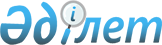 О внесении изменений в совместный приказ исполняющего обязанности Министра по инвестициям и развитию Республики Казахстан от 14 декабря 2015 года № 1205 и Министра национальной экономики Республики Казахстан от 29 декабря 2015 года № 823 "Об утверждении критериев оценки степени риска и проверочных листов в области автомобильного, железнодорожного, внутреннего водного транспорта и торгового мореплавания"Совместный приказ и.о. Министра индустрии и инфраструктурного развития Республики Казахстан от 26 марта 2021 года № 133 и Министра национальной экономики Республики Казахстан от 29 марта 2021 года № 30
      ПРИКАЗЫВАЕМ:
      1. Внести в совместный приказ исполняющего обязанности Министра по инвестициям и развитию Республики Казахстан от 14 декабря 2015 года № 1205 и Министра национальной экономики Республики Казахстан от 29 декабря 2015 года № 823 "Об утверждении критериев оценки степени риска и проверочных листов в области автомобильного, железнодорожного, внутреннего водного транспорта и торгового мореплавания" (зарегистрирован в Реестре государственной регистрации нормативных правовых актов под № 12769, опубликован 10 февраля 2016 года в информационно-правовой системе "Әділет") следующие изменения:
      критерии оценки степени риска в области автомобильного транспорта, утвержденные указанным приказом, изложить в новой редакции, согласно приложению 1 к настоящему совместному приказу;
      критерии оценки степени риска в области железнодорожного транспорта, утвержденные указанным приказом, изложить в новой редакции, согласно приложению 2 к настоящему совместному приказу;
      критерии оценки степени риска в области торгового мореплавания, утвержденные указанным приказом, изложить в новой редакции, согласно приложению 3 к настоящему совместному приказу;
      проверочный лист в сфере государственного контроля в области автомобильного транспорта в отношении перевозчиков такси и информационно-диспетчерских служб такси, утвержденный указанным приказом, изложить в новой редакции согласно приложению 4 к настоящему совместному приказу;
      проверочный лист в сфере государственного контроля в области автомобильного транспорта в отношении автомобильных перевозчиков, осуществляющих и (или) оказывающих услуги по перевозке пассажиров и багажа, утвержденный указанным приказом, изложить в новой редакции согласно приложению 5 к настоящему совместному приказу;
      проверочный лист в сфере государственного контроля в области автомобильного транспорта в отношении автомобильных перевозчиков, осуществляющих и (или) предоставляющих услуги по перевозке грузов, а также перевозке крупногабаритных и (или) тяжеловесных грузов, утвержденный указанным приказом, изложить в новой редакции согласно приложению 6 к настоящему совместному приказу;
      проверочный лист в сфере государственного контроля в области автомобильного транспорта в отношении операторов технического осмотра, утвержденный указанным приказом, изложить в новой редакции согласно приложению 7 к настоящему совместному приказу;
      проверочный лист в сфере государственного контроля в области автомобильного транспорта в отношении лиц, осуществляющих деятельность по установке и обслуживанию тахографов, изготовлению и выдаче электронных карточек к электронным (цифровым) тахографам, утвержденный указанным приказом, изложить в новой редакции согласно приложению 8 к настоящему совместному приказу;
      проверочный лист в сфере государственного контроля в области железнодорожного транспорта в отношении ветвевладельцев, утвержденный указанным приказом, изложить в новой редакции согласно приложению 9 к настоящему совместному приказу;
      проверочный лист в сфере государственного контроля в области железнодорожного транспорта в отношении вспомогательной службы железнодорожного транспорта, утвержденный указанным приказом, изложить в новой редакции согласно приложению 10 к настоящему совместному приказу;
      проверочный лист в сфере государственного контроля в области железнодорожного транспорта в отношении национального оператора инфраструктуры, утвержденный указанным приказом, изложить в новой редакции согласно приложению 11 к настоящему совместному приказу;
      проверочный лист в сфере государственного контроля в области железнодорожного транспорта в отношении перевозчика, утвержденный указанным приказом, изложить в новой редакции согласно приложению 12 к настоящему совместному приказу;
      проверочный лист в сфере государственного контроля в области железнодорожного транспорта в отношении городского рельсового транспорта (метрополитен), утвержденный указанным приказом, изложить в новой редакции согласно приложению 13 к настоящему совместному приказу;
      проверочный лист в сфере государственного контроля в области железнодорожного транспорта в отношении городского рельсового транспорта (трамвай), утвержденный указанным приказом, изложить в новой редакции согласно приложению 14 к настоящему совместному приказу;
      проверочный лист в сфере государственного контроля и надзора в области торгового мореплавания в отношении владельцев портов и портовых сооружений, утвержденный указанным приказом, изложить в новой редакции согласно приложению 15 к настоящему совместному приказу.
      2. Комитету транспорта Министерства индустрии и инфраструктурного развития Республики Казахстан в установленном законодательством порядке обеспечить:
      1) государственную регистрацию настоящего совместного приказа в Министерстве юстиции Республики Казахстан;
      2) размещение настоящего совместного приказа на интернет-ресурсе Министерства индустрии и инфраструктурного развития Республики Казахстан.
      3. Контроль за исполнением настоящего совместного приказа возложить на курирующего вице-министра индустрии и инфраструктурного развития Республики Казахстан.
      4. Настоящий совместный приказ вводится в действие по истечении десяти календарных дней после дня его первого официального опубликования.
      "СОГЛАСОВАН"
Комитет по правовой 
статистике и специальным
учетам Генеральной прокуратуры 
Республики Казахстан Критерии оценки степени риска в области автомобильного транспорта Глава 1. Общие положения
      1. Настоящие критерии оценки степени риска в области автомобильного транспорта (далее – критерии) разработаны в соответствии с пунктом 3 статьи 141, пунктом 1 статьи 143 Предпринимательского кодекса Республики Казахстан от 29 октября 2015 года и Правилами формирования государственными органами системы оценки рисков и формы проверочных листов, утвержденными приказом исполняющего обязанности Министра национальной экономики Республики Казахстан от 31 июля 2018 года № 3 (зарегистрирован в Реестре государственной регистрации нормативных правовых актов за № 17371).
      2. В критериях используются следующие основные понятия:
      1) субъекты (объекты) контроля в области автомобильного транспорта – перевозчики такси и информационно-диспетчерские службы такси, лица, оказывающие услуги автовокзалов, автостанций и пунктов обслуживания пассажиров, автомобильные перевозчики, оказывающие услуги по перевозке пассажиров и грузов, лица, выступающие в качестве грузоотправителя и (или) грузополучателя, автомобильные перевозчики, предоставляющие услуги по перевозке опасного груза, автомобильные перевозчики, предоставляющие услуги по перевозке крупногабаритных и тяжеловесных грузов, автомобильные перевозчики, осуществляющие международные автомобильные перевозки, автомобильные перевозчики, предоставляющие услуги по перевозке скоропортящихся грузов, операторы технического осмотра, лица, осуществляющие деятельность по установке и обслуживанию тахографов, лица, осуществляющие деятельность по изготовлению и выдаче электронных карточек к электронным (цифровым) тахографам;
      2) значительное нарушение – нарушение требований, установленных нормативными правовыми актами в области автомобильного транспорта при организации и осуществлении автомобильных перевозок скоропортящихся грузов, а также при осуществлении деятельности по установке и обслуживанию тахографов, изготовлению и выдаче электронных карточек к электронным (цифровым) тахографам, которое может привести к наступлению неблагоприятных происшествии для жизни или здоровья человека, законных интересов физических и юридических лиц, государства;
      3) незначительное нарушение – нарушение требований, установленных нормативными правовыми актами в области автомобильного транспорта, которое не угрожает жизни и здоровью человека, законным интересам физических и юридических лиц, государства, но носит обязательный характер;
      4) грубое нарушение – нарушение требований, установленных нормативными правовыми актами в области автомобильного транспорта при организации и осуществлении автомобильных перевозок пассажиров и грузов, опасных грузов, крупногабаритных и тяжеловесных грузов с использованием автотранспортных средств, осуществлении международных автомобильных перевозок, перевозок такси и информационно-диспетчерских служб такси, а также при оказании услуг по проведению обязательного технического осмотра, услуг автовокзалов, автостанций и пунктов обслуживания пассажиров, и лицами, выступающими в качестве грузоотправителей и (или) грузополучателей, которое угрожает жизни, здоровью человека и законным интересам физических и юридических лиц, государства;
      5) риск – вероятность причинения вреда в результате деятельности субъекта контроля жизни или здоровью человека, законным интересам физических и юридических лиц, имущественным интересам государства с учетом степени тяжести его последствий;
      6) система оценки рисков – комплекс мероприятий, проводимых органом контроля с целью назначения профилактического контроля с посещением субъекта (объекта) контроля;
      7) объективные критерии оценки степени риска (далее – объективные критерии) – критерии оценки степени риска, используемые для отбора субъектов (объектов) контроля в зависимости от степени риска в определенной сфере деятельности и не зависящие непосредственно от отдельного субъекта (объекта) контроля;
      8) субъективные критерии оценки степени риска (далее – субъективные критерии) – критерии оценки степени риска, используемые для отбора субъектов (объектов) контроля в зависимости от результатов деятельности конкретного субъекта (объекта) контроля;
      9) проверочный лист – перечень требований, включающий в себя требования к деятельности субъектов контроля, несоблюдение которых влечет за собой угрозу жизни и здоровью человека, законным интересам физических и юридических лиц, государства.
      3. Критерии оценки степени риска для профилактического контроля с посещением субъекта (объекта) контроля формируются посредством объективных и субъективных критериев. Глава 2. Объективные критерии
      4. Определение риска в области автомобильного транспорта осуществляется в зависимости от вероятности причинения вреда в результате деятельности проверяемого субъекта жизни или здоровью человека, законным интересам физических и юридических лиц, от несоблюдения безопасности эксплуатации автотранспортных средств.
      5. По объективным критериям к высокой степени риска относятся:
      1) перевозчики такси и информационно-диспетчерские службы такси;
      2) автомобильные перевозчики, оказывающие услуги по перевозке пассажиров и грузов;
      3) лица, выступающие в качестве грузоотправителя и (или) грузополучателя;
      4) автомобильные перевозчики, предоставляющие услуги по перевозке опасного груза;
      5) автомобильные перевозчики, предоставляющие услуги по перевозке крупногабаритных и тяжеловесных грузов;
      6) автомобильные перевозчики, осуществляющие международные автомобильные перевозки;
      7) лица, оказывающие услуги автовокзалов, автостанций и пунктов обслуживания пассажиров;
      8) операторы технического осмотра.
      К не высокой степени риска относятся:
      1) автомобильные перевозчики, предоставляющие услуги по перевозке скоропортящихся грузов;
      2) лица, осуществляющие деятельность по установке и обслуживанию тахографов;
      3) лица, осуществляющие деятельность по изготовлению и выдаче электронных карточек к электронным (цифровым) тахографам.
      6. В отношении субъектов (объектов) контроля, отнесенных по объективным критериям к высокой степени риска, применяются субъективные критерий с целью проведения профилактического контроля с посещением субъекта (объекта) контроля. Глава 3. Субъективные критерии
      7. Определение субъективных критериев осуществляется с применением следующих этапов:
      1) формирование базы данных и сбор информации;
      2) анализ информации и оценки рисков.
      8. Для оценки субъективных критериев используются следующие источники информации:
      1) результаты предыдущих проверок и профилактического контроля с посещением субъектов (объектов) контроля;
      2) результаты мониторинга отчетности и сведений, представляемых субъектом контроля, в том числе посредством автоматизированных информационных систем, проводимого государственными органами, учреждениями и отраслевыми организациями;
      3) наличие неблагоприятных происшествий, возникших по вине субъекта контроля. К неблагоприятным происшествиям относятся пожары, происшествия, инциденты, аварий, крушения, дорожно-транспортные происшествия и иные чрезвычайные ситуации на автомобильном транспорте;
      4) результаты профилактического контроля без посещения субъекта (объекта) контроля (итоговые документы, выданные по итогам профилактического контроля без посещения субъекта (объекта) контроля (справка, заключение, рекомендации);
      5) наличие и количество подтвержденных жалоб и обращений, анализ официальных интернет-ресурсов государственных органов, средств массовой информации;
      6) результаты анализа сведений, представляемых уполномоченными государственными органами и организациями.
      С целью повышения эффективности оценки рисков, проводится работа по взаимному обмену информацией с другими государственными органами.
      9. На основании источников информации, указанных в пункте 8 настоящих критериев определяются субъективные критерии, подлежащие оценке.
      При анализе и оценке не применяются данные субъективных критериев, ранее учтенные и использованные в отношении конкретного субъекта (объекта) контроля либо данные, по которым истек срок исковой давности в соответствии с законодательством Республики Казахстан.
      10. В зависимости от возможного риска и значимости проблемы, единичности или системности нарушения, анализа принятых ранее решений по каждому источнику информации определяются субъективные критерии, которые в соответствии с настоящими критериями соответствуют степени нарушения – грубое, значительное и не значительное.
      При формировании субъективных критериев степень нарушения (грубое, значительное, незначительное) присваивается в соответствии с установленными в настоящих критериях определениями грубых, значительных, незначительных нарушений.
      11. Показатель степени риска по субъективным критериям оценивается по шкале от 0 до 100.
      По показателям степени риска субъект (объект) контроля относится:
      1) к высокой степени риска – при показателе степени риска от 61 до 100 включительно и в отношении него проводится профилактический контроль с посещением субъекта (объекта) контроля;
      2) не отнесенной к высокой степени риска – при показателе степени риска от 0 до 60 включительно и в отношении него не проводится профилактический контроль с посещением субъекта (объекта) контроля.
      12. Кратность проведения профилактического контроля с посещением субъекта (объекта) контроля определяется по результатам проводимого анализа и оценки получаемых сведений по субъективным критериям и не чаще одного раза в год.
      13. Профилактический контроль с посещением субъекта (объекта) контроля проводятся на основании полугодовых списков профилактического контроля с посещением субъекта (объекта) контроля, формируемых в соответствии с пунктом 3 статьи 141 Кодекса.
      14. Списки профилактического контроля с посещением субъекта (объекта) контроля составляются с учетом приоритетности субъекта контроля с наибольшим показателем степени риска по субъективным критериям. Глава 4. Порядок расчета общего показателя степени риска по субъективным критериям
      15. Для отнесения субъекта контроля к степени риска в соответствии с пунктом 11 настоящих критериев, применяется следующий порядок расчета показателя степени риска.
      Каждое выявленное нарушение при определении значительных и незначительных показателей считается как отдельное нарушение.
      При выявлении одного грубого нарушения, субъекту контроля приравнивается показатель степени риска 100 и в отношении него проводится профилактический контроль с посещением субъекта (объекта) контроля.
      В случае если грубых нарушений не выявлено, для определения показателя степени риска рассчитывается суммарный показатель по нарушениям значительной и незначительной степени.
      При определении показателя значительных нарушений применяется коэффициент 0,7 и данный показатель рассчитывается по следующей формуле:
      SРз = (SР2 х 100/SР1) х 0,7
      где:
      SРз – показатель значительных нарушений;
      SР1 – требуемое количество значительных нарушений;
      SР2 – количество выявленных значительных нарушений;
      При определении показателя незначительных нарушений применяется коэффициент 0,3 и данный показатель рассчитывается по следующей формуле:
      SРн = (SР2 х 100/SР1) х 0,3
      где:
      SРн – показатель незначительных нарушений;
      SР1 – требуемое количество незначительных нарушений;
      SР2 – количество выявленных незначительных нарушений;
      Общий показатель степени риска (SР) рассчитывается по шкале от 0 до 100 и определяется путем суммирования показателей значительных и незначительных нарушений по следующей формуле:
      SР = SРз + SРн
      где:
      SР – общий показатель степени риска;
      SРз – показатель значительных нарушений;
      SРн – показатель незначительных нарушений. Субъективные критерии оценки степени рисков Критерии оценки степени риска в области железнодорожного транспорта Глава 1. Общие положения
      1. Настоящие критерии оценки степени риска в сфере железнодорожного транспорта (далее – критерии) разработаны в соответствии с пунктом 3 статьи 141, пунктом 1 статьи 143 Предпринимательского кодекса Республики Казахстан от 29 октября 2015 года и Правилами формирования государственными органами системы оценки рисков и формы проверочных листов, утвержденными приказом исполняющего обязанности Министра национальной экономики Республики Казахстан от 31 июля 2018 года №3 (зарегистрирован в Реестре государственной регистрации нормативных правовых актов за № 17371).
      2. В настоящих Правилах используются следующие понятия:
      1) грубое нарушение – нарушение требований нормативных правовых актов при осуществлении перевозки пассажиров, багажа, грузов, грузобагажа и почтовых отправлении железнодорожным транспортом, эксплуатации, содержании железнодорожного подвижного состава, магистральной железнодорожной сети и объектов транспортной инфраструктуры, которое угрожает жизни и здоровью человека и безопасности движения на железнодорожном транспорте. Происшествия (крушения, аварий, столкновения, сходы подвижного состава, инциденты) на магистральных, станционных, подъездных путях и железнодорожных путях, не включенных в магистральную железнодорожную сеть;
      2) значительное нарушение – нарушение требований нормативных правовых актов к разрешительным документам и лицензии, а также по оказанию услуг населению в пассажирских поездах и на железнодорожных вокзалах;
      3) незначительное нарушение – нарушение требований нормативных правовых актов в области железнодорожного транспорта, которое не влияет на безопасность движения на железнодорожном транспорте, не угрожает жизни и здоровью человека, но носят обязательный характер;
      4) объективные критерии оценки степени риска (далее – объективные критерии) – критерии оценки степени риска, используемые для отбора субъектов (объектов) контроля в зависимости от степени риска в определенной сфере деятельности и не зависящие непосредственно от отдельного субъекта (объекта) контроля;
      5) проверочный лист – перечень требований, включающий в себя требования к деятельности субъектов контроля, несоблюдение которых влечет за собой угрозу жизни и здоровью человека, законным интересам физических и юридических лиц, государства;
      6) риск – вероятность причинения вреда в результате деятельности субъекта контроля жизни или здоровью человека, законным интересам физических и юридических лиц, имущественным интересам государства с учетом степени тяжести его последствий;
      7) система оценки рисков – комплекс мероприятий, проводимых органом контроля с целью назначения профилактического контроля с посещением субъекта (объекта) контроля;
      8) субъективные критерии оценки степени риска (далее – субъективные критерии) – критерии оценки степени риска, используемые для отбора субъектов (объектов) контроля в зависимости от результатов деятельности конкретного субъекта (объекта) контроля;
      9) субъекты контроля в области железнодорожного транспорта – Национальный оператор инфраструктуры, оператор локомотивной тяги, городской рельсовый транспорт (метрополитен, трамвай), оператор вагонов (контейнеров), перевозчик, ветвевладелец, вспомогательная служба железнодорожного транспорта, лица, владеющие на праве собственности или иных законных основаниях железнодорожными вокзалами.
      3. Критерии оценки степени риска для профилактического контроля с посещением субъекта (объекта) контроля формируются посредством объективных и субъективных критериев. Глава 2. Объективные критерии
      4. Определение риска в области железнодорожного транспорта осуществляется в зависимости от вероятности причинения вреда жизни и здоровью человека, законным интересам физических и юридических лиц, а также от несоблюдения условий безаварийной работы субъектов (объектов) контроля, содержания в исправности магистральной железнодорожной сети, подвижного состава, железнодорожных путей, сооружений, оборудования, механизмов и приспособлений, устранения последствий аварий.
      5. По объективным критериям к высокой степени риска относятся все подконтрольные субъекты (объекты) в области железнодорожного транспорта.
      6. В отношении субъектов (объектов) контроля, отнесенных по объективным критериям к высокой степени риска, применяются субъективные критерии с целью проведения профилактического контроля с посещением субъекта (объекта) контроля. Глава 3. Субъективные критерии
      7. Определение субъективных критериев осуществляется на основании анализа результатов проверок, информаций, сведений, жалоб и обращений от государственных органов, юридических и физических лиц и информации по транспортным происшествиям.
      8. Для оценки степени риска используются следующие источники информации:
      1) наличие транспортных происшествий по вине проверяемого субъекта (объекта);
      2) наличие информации, сведений, жалоб и обращений от государственных органов, юридических и физических лиц о причинений вреда, либо угрозе жизни и здоровью человека и безопасности движения на железнодорожном транспорте;
      3) результаты предыдущих проверок и профилактического контроля с посещением субъектов (объектов) контроля;
      4) результаты анализа официальных интернет-ресурсов государственных органов, средств массовой информации;
      5) результаты анализа сведений, предоставляемых уполномоченными органами и организациями;
      6) результаты профилактического контроля без посещения субъекта (объекта) контроля (итоговые документы, выданные по итогам профилактического контроля без посещения субъекта (объекта) контроля (справка, заключение, рекомендации).
      9. На основании источников информации, указанных в пункте 8 настоящих критериев определяются субъективные критерии оценки степени риска согласно приложению к настоящим критериям, по которым присваиваются показатели степени риска.
      10. Показатель степени риска субъективных критериев оценивается по шкале от 0 до 100.
      11. Субъективные критерии разрабатываются на основании требований проверочных листов, несоблюдение которых в соответствии с критериями оценки степени риска регулирующего государственного органа соответствуют определенной степени нарушения. В отношении каждого требования из проверочных листов определяется степень нарушения – грубое, значительное и незначительное.
      При расчете показателя степени риска определяется удельный вес не выполненных критериев.
      При выявлении одного грубого нарушения, субъекту контроля приравнивается показатель степени риска 100 и в отношении него проводится профилактический контроль с посещением субъекта (объекта) контроля.
      В случае если грубых нарушений не выявлено, для определения показателя степени риска рассчитывается суммарный показатель по нарушениям значительной и незначительной степени.
      При определении показателя значительных нарушений применяется коэффициент 0,7 и данный показатель рассчитывается по следующей формуле:
      SРз = (SР2 х 100/SР1) х 0,7
      где:
      SРз – показатель значительных нарушений;
      SР1 – требуемое количество значительных нарушений;
      SР2 - количество выявленных значительных нарушений;
      При определении показателя незначительных нарушений применяется коэффициент 0,3 и данный показатель рассчитывается по следующей формуле:
      SРн = (SР2 х 100/SР1) х 0,3
      где:
      SРн – показатель незначительных нарушений;
      SР1 – требуемое количество незначительных нарушений;
      SР2 – количество выявленных незначительных нарушений.
      12. Общий показатель степени риска (SР) рассчитывается по шкале от 0 до 100 и определяется путем суммирования показателей значительных и незначительных нарушений по следующей формуле:
      SР = SРз + SРн
      где:
      SР – общий показатель степени риска;
      SРз – показатель значительных нарушений;
      SРн – показатель незначительных нарушений.
      13. По показателям степени риска субъект (объект) контроля относится:
      1) к высокой степени риска – при показателе степени риска от 61 до 100 включительно и в отношении него проводится профилактический контроль с посещением субъекта (объекта) контроля;
      2) не отнесенной к высокой степени риска – при показателе степени риска от 0 до 60 включительно и в отношении него не проводится профилактический контроль с посещением субъекта (объекта) контроля.
      14. При анализе и оценке не применяются данные субъективных критериев, ранее учтенные и использованные в отношении конкретного субъекта (объекта) контроля либо данные, по которым истек срок исковой давности в соответствии с законодательством Республики Казахстан.
      15. Кратность проведения профилактического контроля с посещением субъекта (объекта) контроля определяется по результатам проводимого анализа и оценки получаемых сведений по субъективным критериям и не может быть чаще одного раза в год.
      16. Профилактический контроль с посещением субъекта (объекта) контроля проводятся на основании полугодовых списков профилактического контроля с посещением субъекта (объекта) контроля.
      17. Списки профилактического контроля с посещением субъекта (объекта) контроля составляются с учетом приоритетности субъекта контроля с наибольшим показателем степени риска по субъективным критериям. Субъективные критерии оценки степени рисков Критерии оценки степени риска в области торгового мореплавания Глава 1. Общие положения
      1. Настоящие критерии оценки степени риска в области торгового мореплавания (далее – критерии) разработаны в соответствии с пунктом 3 статьи 141, пунктом 1 статьи 143 Предпринимательского кодекса Республики Казахстан от 29 октября 2015 года (далее – Кодекс) и Правилами формирования государственными органами системы оценки рисков и формы проверочных листов, утвержденными приказом исполняющего обязанности Министра национальной экономики Республики Казахстан от 31 июля 2018 года №3 (зарегистрирован в Реестре государственной регистрации нормативных правовых актов за № 17371).
      2. В критериях используются следующие основные понятия:
      1) проверяемые субъекты в области торгового мореплавания – судовладельцы, физические или юридические лица, осуществляющие деятельность, связанную с эксплуатацией судов, портов, портовых средств, береговых объектов и сооружений на море;
      2) незначительное нарушение – нарушение требований, установленных нормативными правовыми актами в области торгового мореплавания при содержании и эксплуатации портов, портовых сооружений и баз-стоянок для маломерных судов, которые не угрожают жизни и здоровью человека, и законным интересам физических и юридических лиц, государства;
      3) грубое нарушение – нарушение требований, установленных нормативными правовыми актами в области торгового мореплавания при содержании и эксплуатации портов, портовых сооружений и баз-стоянок для маломерных судов, которые угрожают жизни, здоровью человека, окружающей среде и законным интересам физических и юридических лиц, государства;
      4) риск – вероятность причинения вреда в результате деятельности субъекта контроля и надзора жизни или здоровью человека, окружающей среде, законным интересам физических и юридических лиц, имущественным интересам государства с учетом степени тяжести его последствий;
      5) система оценки рисков – комплекс мероприятий, проводимых органом контроля и надзора с целью назначения проверок и профилактического контроля с посещением субъекта (объекта) контроля и надзора;
      6) объективные критерии оценки степени риска (далее – объективные критерии) – критерии оценки степени риска, используемые для отбора субъектов (объектов) контроля и надзора в зависимости от степени риска в определенной сфере деятельности и не зависящие непосредственно от отдельного субъекта (объекта) контроля и надзора;
      7) субъективные критерии оценки степени риска (далее – субъективные критерии) – критерии оценки степени риска, используемые для отбора субъектов (объектов) контроля и надзора в зависимости от результатов деятельности конкретного субъекта (объекта) контроля и надзора;
      8) проверочный лист – перечень требований, включающий в себя требования к деятельности субъектов контроля и надзора, несоблюдение которых влечет за собой угрозу жизни и здоровью человека, окружающей среде, законным интересам физических и юридических лиц, государства.
      3. Критерии оценки степени риска (далее – Критерии) для профилактического контроля и надзора с посещением субъекта (объекта) контроля и надзора формируются посредством объективных и субъективных критериев. Глава 2. Объективные критерии
      4. Определение риска в области внутреннего водного транспорта и торгового мореплавания осуществляется в зависимости от вероятности причинения вреда в результате деятельности проверяемого субъекта жизни или здоровью человека, окружающей среде, законным интересам физических и юридических лиц, от несоблюдения требований безопасности судоходства и мореплавания.
      5. По объективным критериям к высокой степени риска относятся субъекты (объекты) контроля в области торгового мореплавания содержащие порты и портовые сооружения, расположенных баз-стоянок для маломерных судов которое угрожает или которое может привести к наступлению неблагоприятных происшествии для жизни, здоровью человека и законным интересам физических и юридических лиц, государства.
      6. В отношении субъектов (объектов) контроля и надзора, отнесенных к высокой степени риска, применяются субъективные критерий с целью проведения профилактического контроля и надзора с посещением субъекта (объекта) контроля и надзора. Глава 3. Субъективные критерии
      7. Определение субъективных критериев осуществляется с применением следующих этапов:
      1) формирование базы данных и сбор информации;
      2) анализ информации и оценки рисков.
      8. Для оценки субъективных критериев используются следующие источники информации:
      1) результаты предыдущих проверок и профилактического контроля с посещением субъектов (объектов) контроля и надзора;
      2) наличие неблагоприятных происшествий, возникших по вине субъекта контроля и надзора. К неблагоприятным происшествиям относятся пожары, аварийные случаи, транспортные происшествия и иные чрезвычайные ситуации на водном транспорте;
      3) наличие информации, сведений, жалоб и обращений от государственных органов, юридических и физических лиц;
      4) результаты профилактического контроля без посещения субъекта (объекта) контроля и надзора (итоговые документы, выданные по итогам профилактического контроля без посещения субъекта (объекта) контроля и надзора (справка, заключение, рекомендации);
      5) анализ официальных интернет-ресурсов государственных органов, средств массовой информации.
      9. На основании источников информации, указанных в пункте 8 настоящих критериев определяются субъективные критерии, подлежащие оценке.
      При анализе и оценке не применяются данные субъективных критериев, ранее учтенные и использованные в отношении конкретного субъекта (объекта) контроля и надзора либо данные, по которым истек срок исковой давности в соответствии с законодательством Республики Казахстан.
      10. В зависимости от возможного риска и значимости проблемы, единичности или системности нарушения, анализа принятых ранее решений по каждому источнику информации определяются субъективные критерии, которые в соответствии с настоящими критериями соответствуют степени нарушения – грубое, значительное и не значительное.
      При формировании субъективных критериев степень нарушения (грубое, значительное, незначительное) присваивается в соответствии с установленными в настоящих критериях определениями грубых, значительных, незначительных нарушений.
      11. Показатель степени риска по субъективным критериям оценивается по шкале от 0 до 100.
      По показателям степени риска субъект (объект) контроля и надзора относится:
      1) к высокой степени риска – при показателе степени риска от 61 до 100 включительно и в отношении него проводится профилактический контроль и надзор с посещением субъекта (объекта) контроля;
      2) не отнесенной к высокой степени риска – при показателе степени риска от 0 до 60 включительно и в отношении него не проводится профилактический контроль с посещением субъекта (объекта) контроля.
      12. Кратность проведения профилактического контроля и надзора с посещением субъекта (объекта) контроля и надзора определяется по результатам проводимого анализа и оценки получаемых сведений по субъективным критериям и не может быть чаще одного раза в год.
      13. Профилактический контроль и надзор с посещением субъекта (объекта) контроля и надзора проводятся на основании полугодовых списков профилактического контроля с посещением субъекта (объекта) контроля и надзора, формируемых в соответствии с пунктом 3 статьи 141 Кодекса.
      14. Списки профилактического контроля и надзора с посещением субъекта (объекта) контроля составляются с учетом приоритетности субъекта контроля и надзора с наибольшим показателем степени риска по субъективным критериям. Глава 4. Порядок расчета общего показателя степени риска по субъективным критериям
      15. Для отнесения субъекта контроля и надзора к степени риска в соответствии с пунктом 11 настоящих критериев, применяется следующий порядок расчета показателя степени риска.
      Каждое выявленное нарушение при определении значительных и незначительных показателей считается как отдельное нарушение.
      При выявлении одного грубого нарушения, субъекту контроля и надзора приравнивается показатель степени риска 100 и в отношении него проводится профилактический контроль и надзор с посещением субъекта (объекта) контроля и надзора.
      В случае если грубых нарушений не выявлено, для определения показателя степени риска рассчитывается суммарный показатель по нарушениям значительной и незначительной степени.
      При определении показателя значительных нарушений применяется коэффициент 0,7 и данный показатель рассчитывается по следующей формуле:
      SРз = (SР2 х 100/SР1) х 0,7
      где:
      SРз – показатель значительных нарушений;
      SР1 – требуемое количество значительных нарушений;
      SР2 – количество выявленных значительных нарушений;
      При определении показателя незначительных нарушений применяется коэффициент 0,3 и данный показатель рассчитывается по следующей формуле:
      SРн = (SР2 х 100/SР1) х 0,3
      где:
      SРн – показатель незначительных нарушений;
      SР1 – требуемое количество незначительных нарушений;
      SР2 – количество выявленных незначительных нарушений;
      Общий показатель степени риска (SР) рассчитывается по шкале от 0 до 100 и определяется путем суммирования показателей значительных и незначительных нарушений по следующей формуле:
      SР = SРз + SРн
      где:
      SР – общий показатель степени риска;
      SРз – показатель значительных нарушений;
      SРн – показатель незначительных нарушений. Субъективные критерии оценки степени рисков Проверочный лист в сфере государственного контроля в области автомобильного транспорта
      в отношении перевозчиков такси и информационно-диспетчерских служб такси
             (наименование однородной группы субъектов (объектов) контроля)
       ____________________________________________________________________
       ____________________________________________________________________
       Государственный орган, назначивший проверку __________________________
       ____________________________________________________________________
       Акт о назначении проверки/профилактического контроля с посещением субъекта
       (объекта) контроля ___________________________________________
       ____________________________________________________________________
                               (№, дата)
       Наименование проверяемого субъекта (объекта) контроля __________________
       ____________________________________________________________________
       (Индивидуальный идентификационный номер), бизнес идентификационный номер
       субъекта (объекта) контроля
       ____________________________________________________________________
       ____________________________________________________________________
       Адрес места нахождения ______________________________________________
       ____________________________________________________________________
      Должностное (ые) лицо (а)_____________________________________________
       ____________________________________________________________________
                         (должность) (подпись)
       ____________________________________________________________________
       ____________________________________________________________________
                   (фамилия, имя, отчество (при его наличии))
       ____________________________________________________________________
       Руководитель
       субъекта контроля __________________________________________________
                               (фамилия, имя, отчество (при его наличии))
       ____________________________________________________________________
                                     (должность)
       ____________________________________________________________________
                                     (подпись) Проверочный лист в сфере государственного контроля в области автомобильного транспорта
      в отношении автомобильных перевозчиков, осуществляющих и (или) оказывающих
       услуги по перевозке пассажиров и багажа ____________________
       (наименование однородной группы субъектов (объектов) контроля)
       Государственный орган, назначивший проверку __________________________
       ____________________________________________________________________
       Акт о назначении проверки/профилактического контроля с посещением субъекта
       (объекта) контроля ___________________________________________
       ____________________________________________________________________
                               (№, дата)
       Наименование проверяемого субъекта (объекта) контроля __________________
       ____________________________________________________________________
       (Индивидуальный идентификационный номер), бизнес идентификационный номер
       субъекта (объекта) контроля
       ____________________________________________________________________
       ____________________________________________________________________
       Адрес места нахождения ______________________________________________
       ____________________________________________________________________
      Должностное (ые) лицо (а)_____________________________________________
       ____________________________________________________________________
                                     (должность) (подпись)
       ____________________________________________________________________
       ____________________________________________________________________
                         (фамилия, имя, отчество (при его наличии))
       ____________________________________________________________________
       Руководитель
       субъекта контроля __________________________________________________
                               (фамилия, имя, отчество (при его наличии))
       ____________________________________________________________________
                               (должность)
       ____________________________________________________________________
                                     (подпись) Проверочный лист в сфере государственного контроля в области автомобильного транспорта
      в отношении автомобильных перевозчиков, осуществляющих и (или)
       предоставляющих услуги по перевозке грузов, а также перевозке
       крупногабаритных и (или) тяжеловесных грузов__________________________
             (наименование однородной группы субъектов (объектов) контроля)
       Государственный орган, назначивший проверку __________________________
       ____________________________________________________________________
       Акт о назначении проверки/профилактического контроля с посещением субъекта
       (объекта) контроля ___________________________________________
       ____________________________________________________________________
                                     (№, дата)
       Наименование проверяемого субъекта (объекта) контроля __________________
       ____________________________________________________________________
       (Индивидуальный идентификационный номер), бизнес идентификационный номер
       субъекта (объекта) контроля
       ___________________________________________________________________
       ____________________________________________________________________
       Адрес места нахождения ______________________________________________
       ____________________________________________________________________
      Должностное (ые) лицо (а)_____________________________________________
       ____________________________________________________________________
                               (должность) (подпись)
       ____________________________________________________________________
       ____________________________________________________________________
                         (фамилия, имя, отчество (при его наличии))
       ____________________________________________________________________
       Руководитель
       субъекта контроля __________________________________________________
                         (фамилия, имя, отчество (при его наличии))
       ____________________________________________________________________
                               (должность)
       ____________________________________________________________________
                                     (подпись) Проверочный лист в сфере государственного контроля в области автомобильного транспорта
      в отношении операторов технического осмотра _________________________
             (наименование однородной группы субъектов (объектов) контроля)
       Государственный орган, назначивший проверку __________________________
       ____________________________________________________________________
       Акт о назначении проверки/профилактического контроля с посещением субъекта
       (объекта) контроля ___________________________________________
       ____________________________________________________________________
                                     (№, дата)
       Наименование проверяемого субъекта (объекта) контроля __________________
       ____________________________________________________________________
       (Индивидуальный идентификационный номер), бизнес идентификационный номер
       субъекта (объекта) контроля
       _____________________________________________________________________
       ____________________________________________________________________
       Адрес места нахождения ______________________________________________
       ____________________________________________________________________
      Должностное (ые) лицо (а)_____________________________________________
       ____________________________________________________________________
                               (должность) (подпись)
       ____________________________________________________________________
       ____________________________________________________________________
                         (фамилия, имя, отчество (при его наличии))
       ____________________________________________________________________
       Руководитель
       субъекта контроля __________________________________________________
                         (фамилия, имя, отчество (при его наличии))
       ____________________________________________________________________
                                     (должность)
       ____________________________________________________________________
                                           (подпись) Проверочный лист
      в сфере государственного контроля в области автомобильного транспорта в
       отношении лиц, осуществляющих деятельность по установке и обслуживанию
       тахографов, изготовлению и выдаче электронных карточек к электронным
       (цифровым) тахографам ___________________________________________
             (наименование однородной группы субъектов (объектов) контроля)
       Государственный орган, назначивший проверку __________________________
       ____________________________________________________________________
       Акт о назначении проверки/профилактического контроля с посещением субъекта
       (объекта) контроля ___________________________________________
       ____________________________________________________________________
                                     (№, дата)
       Наименование проверяемого субъекта (объекта) контроля __________________
       ____________________________________________________________________
       (Индивидуальный идентификационный номер), бизнес идентификационный номер
       субъекта (объекта) контроля
       ____________________________________________________________________
       ____________________________________________________________________
       Адрес места нахождения ______________________________________________
____________________________________________________________________
      Должностное (ые) лицо (а)_____________________________________________
       ____________________________________________________________________
                                     (должность) (подпись)
       ____________________________________________________________________
       ____________________________________________________________________
                         (фамилия, имя, отчество (при его наличии))
       ____________________________________________________________________
       Руководитель
       субъекта контроля __________________________________________________
                         (фамилия, имя, отчество (при его наличии))
       ____________________________________________________________________
                                           (должность)
       ____________________________________________________________________
                                           (подпись) Проверочный лист в сфере государственного контроля в области железнодорожного транспорта
      в отношении ветвевладельцев __________________________________________
             (наименование однородной группы субъектов (объектов) контроля)
       ___________________________________________________________________
       _____________________________________________________________________
       Государственный орган, назначивший проверку __________________________
       ____________________________________________________________________
       Акт о назначении проверки/профилактического контроля с посещением субъекта
       (объекта) контроля ___________________________________________
       ____________________________________________________________________
                               (№, дата)
       Наименование проверяемого субъекта (объекта) контроля __________________
       ____________________________________________________________________
       (Индивидуальный идентификационный номер), бизнес идентификационный номер
       субъекта (объекта) контроля
       ____________________________________________________________________
       ____________________________________________________________________
       Адрес места нахождения ______________________________________________
       ____________________________________________________________________
      Должностное (ые) лицо (а)_____________________________________________
       ____________________________________________________________________
                               (должность) (подпись)
       ____________________________________________________________________
       ____________________________________________________________________
                   (фамилия, имя, отчество (при его наличии))
       ____________________________________________________________________
       Руководитель
       Субъекта контроля __________________________________________________
                         (фамилия, имя, отчество (при его наличии))
       ____________________________________________________________________
                                     (должность)
       ____________________________________________________________________
                                     (подпись) Проверочный лист в сфере государственного контроля в области железнодорожного транспорта
      в отношении вспомогательной службы железнодорожного транспорта _______
                   (наименование однородной группы субъектов (объектов) контроля)
       Государственный орган, назначивший проверку __________________________
       ____________________________________________________________________
       Акт о назначении проверки/профилактического контроля с посещением субъекта
       (объекта) контроля ___________________________________________
       ____________________________________________________________________
                               (№, дата)
       Наименование проверяемого субъекта (объекта) контроля __________________
       ____________________________________________________________________
       (Индивидуальный идентификационный номер), бизнес идентификационный номер
       субъекта (объекта) контроля
       ____________________________________________________________________
       ____________________________________________________________________
       Адрес места нахождения ______________________________________________
       ____________________________________________________________________
      Должностное (ые) лицо (а)____________________________________________
                                           (должность) (подпись)
       ____________________________________________________________________
                         (фамилия, имя, отчество (при его наличии))
       ____________________________________________________________________
       Руководитель
       Субъекта контроля __________________________________________________
                               (фамилия, имя, отчество (при его наличии))
       ____________________________________________________________________
                                     (должность)
       ____________________________________________________________________
                                     (подпись) Проверочный лист в сфере государственного контроля в области железнодорожного транспорта
      в отношении национального оператора инфраструктуры___________________
                   (наименование однородной группы субъектов (объектов) контроля)
       Государственный орган, назначивший проверку __________________________
       ____________________________________________________________________
       Акт о назначении проверки/профилактического контроля с посещением субъекта
       (объекта) контроля ___________________________________________
       ____________________________________________________________________
                                     (№, дата)
       Наименование проверяемого субъекта (объекта) контроля __________________
       ____________________________________________________________________
       (Индивидуальный идентификационный номер), бизнес идентификационный номер
       субъекта (объекта) контроля
       ____________________________________________________________________
       __________________________________________________________________
       Адрес места нахождения ______________________________________________
       ____________________________________________________________________
      Должностное (ые) лицо (а)_______________ __________________________
                               (должность)                   (подпись)
       _________________________________________________________________
                   (фамилия, имя, отчество (при его наличии))
       Руководитель
       субъекта контроля ___________________________________________________
                               (фамилия, имя, отчество (при его наличии))
       _______________________ _______________________________________
             (должность)                         (подпись) Проверочный лист в сфере государственного контроля в области железнодорожного транспорта
      в отношении перевозчика __________________________________________
             (наименование однородной группы субъектов (объектов) контроля)
       Государственный орган, назначивший проверку __________________________
       ____________________________________________________________________
       Акт о назначении проверки/профилактического контроля с посещением субъекта
       (объекта) контроля ___________________________________________
       ____________________________________________________________________
                                     (№, дата)
       Наименование проверяемого субъекта (объекта) контроля __________________
       ____________________________________________________________________
       (Индивидуальный идентификационный номер), бизнес идентификационный номер
       субъекта (объекта) контроля
       ___________________________________________________________________
       ____________________________________________________________________
       Адрес места нахождения ______________________________________________
       ____________________________________________________________________
      Должностное (ые) лицо (а)_______________ __________________________
                               (должность)                   (подпись)
       _________________________________________________________________
                   (фамилия, имя, отчество (при его наличии))
       Руководитель
       субъекта контроля ___________________________________________________
                         (фамилия, имя, отчество (при его наличии))
       _______________________ _______________________________________
             (должность)                         (подпись) Проверочный лист в сфере государственного контроля в области железнодорожного транспорта
      в отношении _городского рельсового транспорта (метрополитен)_________
             (наименование однородной группы субъектов (объектов) контроля)
       Государственный орган, назначивший проверку __________________________
       ____________________________________________________________________
       Акт о назначении проверки/профилактического контроля с посещением субъекта
       (объекта) контроля ___________________________________________
       ____________________________________________________________________
                               (№, дата)
       Наименование проверяемого субъекта (объекта) контроля __________________
       ____________________________________________________________________
       (Индивидуальный идентификационный номер), бизнес идентификационный номер
       субъекта (объекта) контроля
       ____________________________________________________________________
       ____________________________________________________________________
       Адрес места нахождения ___________________________________________
       ____________________________________________________________________
      Должностное (ые) лицо (а)_______________ __________________________
                               (должность)                   (подпись)
       _________________________________________________________________
             (фамилия, имя, отчество (при его наличии))
       Руководитель
       субъекта контроля ___________________________________________________
                         (фамилия, имя, отчество (при его наличии))
       _______________________ _______________________________________
             (должность)                               (подпись) Проверочный лист в сфере государственного контроля в области железнодорожного транспорта
      в отношении городского рельсового транспорта (трамвай)______________
             (наименование однородной группы субъектов (объектов) контроля)
       Государственный орган, назначивший проверку __________________________
       ____________________________________________________________________
       Акт о назначении проверки/профилактического контроля с посещением субъекта
       (объекта) контроля _________________________________________
       ____________________________________________________________________
                                     (№, дата)
       Наименование проверяемого субъекта (объекта) контроля ________________
       ___________________________________________________________________
       (Индивидуальный идентификационный номер), бизнес идентификационный номер
       субъекта (объекта) контроля
       ____________________________________________________________________
       ____________________________________________________________________
       Адрес места нахождения ___________________________________________
       ___________________________________________________________________
      Должностное (ые) лицо (а)_______________ __________________________
                               (должность)                   (подпись)
       _________________________________________________________________
             (фамилия, имя, отчество (при его наличии))
       Руководитель
       субъекта контроля ___________________________________________________
                         (фамилия, имя, отчество (при его наличии))
       _______________________ _______________________________________
             (должность)                               (подпись) Проверочный лист в области торгового мореплавания
      в отношении владельцев портов и портовых сооружений
       ____________________________________________________________________
       (наименование однородной группы субъектов (объектов) контроля и надзора)
       Государственный орган, назначивший проверку __________________________
       ________________________________________________________________
       Акт о назначении проверки/профилактического контроля и надзора с посещением
       субъекта (объекта) контроля и надзора_____________________
       ________________________________________________________________
                               (№, дата)
       Наименование проверяемого субъекта (объекта) контроля и надзора
       ________________________________________________________________
       (Индивидуальный идентификационный номер), бизнес идентификационный номер
       субъекта (объекта) контроля и надзора
       ________________________________________________________________
       Адрес места нахождения _____________________________________________
      Должностное (ые) лицо (а) ___________ __________ _____________________
                               (должность) (подпись) (Ф. И. О (при его наличии))
       ___________ __________ _____________________________________________
       (должность) (подпись)             (Ф. И. О (при его наличии))
       Руководитель субъекта контроля и надзора)
___________ __________ _____________________________________________
(должность) (подпись)                   (Ф. И. О (при его наличии))
					© 2012. РГП на ПХВ «Институт законодательства и правовой информации Республики Казахстан» Министерства юстиции Республики Казахстан
				
Министр национальной экономики
Республики Казахстан _________А. Иргалиев
исполняющий обязанности Министра
индустрии и инфраструктурного развития
Республики Казахстан ________К. УскенбаевПриложение 1
к совместному приказу
Министра национальной
экономики Республики
Казахстан
от 29 марта 2021 года № 30и исполняющего
обязанности Министра
индустрии и инфраструктурного
развития
Республики Казахстан
от 26 марта 2021 года № 133Приложение 1
к совместному приказу
исполняющего обязанности
Министра по инвестициям и
развитию
Республики Казахстан
от 14 декабря 2015 года № 1205и Министра национальной
экономики
Республики Казахстан
от 29 декабря 2015 года № 823Приложение
к критериям оценки
степени риска в области
автомобильного транспорта
№
Наименование критериев
Степень нарушения
Результаты предыдущих проверок и профилактического контроля с посещением субъектов (объектов) контроля
Результаты предыдущих проверок и профилактического контроля с посещением субъектов (объектов) контроля
Результаты предыдущих проверок и профилактического контроля с посещением субъектов (объектов) контроля
1.
Осуществление деятельности в качестве перевозчика такси без направления в местный исполнительный орган уведомления о начале осуществления деятельности
грубое 
2.
Использование для перевозок такси автотранспортных средств со специальным управлением, в том числе полностью ручным, правосторонним рулевым управлением, а также с количеством боковых дверей менее четырех 
грубое 
3.
Необеспечение перевозчиком такси прохождения предрейсового технического освидетельствования автотранспортных средств, а также предрейсового и послерейсового медицинского осмотра водителей такси лицом, имеющим 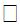  диплом о высшем или среднем медицинском образовании, с которым заключен договор на осуществление профилактических медицинских осмотров с отметкой в бортовом журнале или путевом листе


грубое 
4.
Несвоевременная замена такси, в случае его неисправности 
грубое
5.
Отсутствие в салоне такси в поле зрения пассажиров визитной карточки водителя с фотографией, указанием фамилии, имени, отчества (при его наличии), а также информационного табло с указанием: официального наименования перевозчика, его адреса и номера телефона и стоимости проезда до 1 километра, а также стоимости проезда за последующее расстояние поездки при наличии таксометра 
незначительное 
6.
Необеспечение соблюдения режима труда и отдыха водителей такси
грубое
7.
Использование для перевозок пассажиров и багажа такси внешне неоформленные в единой цветовой гамме, путем нанесения по всей длине боковых сторон легкового автомобиля на одном уровне, цвет кузова которого определяется самим перевозчиком такси, пояса, состоящего из черных и (или) желтых квадратов, расположенных в шахматном порядке, высотой не менее 10 и не более 14 сантиметров 
незначительное
8.
Несоблюдение перевозчиком такси требований нормативных правовых актов по оборудованию такси опознавательным знаком, расположенным на крыше и хорошо различимым с расстояния до 500 - метров. Отсутствие в такси опознавательного знака с надписью "Т" (такси) и/или характерного шашечного пояса и подсвечивающего в темное время суток 
незначительное
9.
Необеспечение информационно-диспетчерской службой такси, создаваемой лицом, не являющимся перевозчиком, ведения учета заказов клиентов и передачи их водителю такси в бумажной или электронной форме
значительное
10.
Необеспечение оформления путевой документации 
значительное
11.
Отсутствие у информационно-диспетчерской службы такси, создаваемой иным лицом, заключенного договора по информационно-диспетчерскому обслуживанию с перевозчиками такси, включенными в реестр индивидуальных предпринимателей и юридических лиц, подавших уведомление о начале деятельности в качестве перевозчика такси
грубое
12.
Отсутствие на автовокзалах и автостанциях площадки для стоянки автобусов и микроавтобусов 
грубое
13.
Отсутствие на автовокзалах и автостанциях зала ожидания для пассажиров 
грубое
14.
Отсутствие на автовокзалах и автостанциях билетных касс 
значительное
 15.
Отсутствие на автовокзалах и автостанциях камеры (камер) хранения багажа 
значительное
16.
Отсутствие на автовокзалах комнаты матери и ребенка 
значительное
17.
Отказ в заключении договора с перевозчиками пассажиров и багажа, допущенными к данному виду деятельности администрацией автовокзалов, автостанций и пунктов обслуживания пассажиров
грубое
18.
Производство посадки пассажиров с территорий автовокзалов (автостанций, пунктов обслуживания пассажиров) и по маршрутам регулярных автомобильных перевозок пассажиров и багажа перевозчиками, осуществляющими нерегулярные автомобильные перевозки пассажиров и багажа 
грубое
19.
Отсутствие на автовокзалах и автостанциях диспетчерских пунктов 
грубое
20.
Отсутствие на автовокзалах и автостанциях санитарно-бытовых помещений для персонала и пассажиров 
значительное
21.
Отсутствие на автовокзалах и автостанциях служебных помещений для отдыха водителей 
грубое
22.
Отсутствие на автовокзалах пунктов общественного питания 
незначительное
23.
Отсутствие на автовокзалах постов для осмотра автобусов и микроавтобусов 
грубое
24.
Отсутствие на автовокзалах пунктов охраны общественного порядка 
значительное
25.
Отсутствие на автовокзалах пунктов медицинской помощи и аптечного киоска
значительное
26.
Отсутствие на автовокзалах беспроводной точки доступа 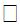  к сети Интернет


незначительное
27.
Отсутствие на автовокзалах видеонаблюдения в пунктах для посадки и высадки пассажиров, зале ожидания для пассажиров, площадках для стоянки автобусов и микроавтобусов 
незначительное
28.
Отсутствие 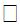  на автовокзалах комнаты для совершения религиозных обрядов


незначительное
29.
Нарушение физическими или юридическими лицами требований нормативных правовых актов по подаче уведомления о начале или прекращении деятельности автовокзалов, автостанций и пунктов обслуживания пассажиров в электронной или бумажной форме 
грубое
30.
Расположение автовокзалов на территории менее пяти тысяч квадратных метров, автостанций на территории менее двух с половиной тысяч квадратных метров
грубое
31.
Отсутствие в составе пунктов обслуживания пассажиров: площадки для безопасной посадки и высадки пассажиров, загрузки и разгрузки багажа, площадки для стоянки автобусов, мест для продажи проездных документов (билетов) и багажных квитанций и сооружения для защиты пассажиров от различных погодных условий
грубое
32.
Отсутствие на автовокзалах специально оборудованных помещений для отдыха (сна) водителей автобусов, микроавтобусов, работающих на маршрутах регулярных междугородных межобластных перевозок пассажиров и багажа, в случае, когда по условиям режима труда и отдыха им предстоит отдых не по месту постоянного жительства. 

Отсутствие в комнатах отдыха водителей душевой с холодной и горячей водой, штор-затемнителей для обеспечения отдыха в дневное время. Необеспечение в комнатах возможности хранения имеющихся у водителей ценностей, выручки за проданные билеты, а также бланков проездных документов (билетов) и багажных квитанций
значительное
33.
Обслуживание автовокзалами, автостанциями и пунктами обслуживания пассажиров перевозчиков, осуществляющих регулярные международные, междугородные межобластные, межрайонные, внутрирайонные и пригородные автомобильные перевозки пассажиров и багажа без заключения договора, заключаемого между перевозчиками и администрацией автовокзалов, автостанций и пунктов обслуживания пассажиров.

Необеспечение заключения договора с перевозчиками пассажиров и багажа, допущенными к данному виду деятельности автовокзалами, автостанциями и пунктами обслуживания пассажиров 
грубое
34.
Необеспечение на автовокзалах, автостанциях и пунктах обслуживания пассажиров организации работы справочно-информационной службы, предназначенной для обеспечения пассажиров четкой, исчерпывающей и своевременной информацией по вопросам движения автобусов (расписание движения автобусов, микроавтобусов), условий проезда и провоза багажа и предоставляемых услуг. Необеспечение осуществления информационного обеспечения пассажиров посредством визуальной справки, громкоговорящей связи и устной справки
значительное
35.
Неисполнение транспортными предприятиями и перевозчиками обязанности по использованию предоставленных им земель в соответствии с целевым назначением и условиями их предоставления
значительное
36.
Продажа проездных документов (билетов) на нерегулярные перевозки пассажиров автовокзалами, автостанциями, пунктами обслуживания пассажиров и кассовыми пунктами
значительное
37.
Продажа автовокзалами, автостанциями и пунктами обслуживания пассажиров проездных документов (билетов) на рейсы автобусов и микроавтобусов, осуществляющих регулярные международные автомобильные перевозки пассажиров и багажа, на проезд между населенными пунктами, расположенными на территории Республики Казахстан 
грубое
38.
Предварительная продажа проездных документов (билетов), в том числе оформление заказа на приобретение билета, ранее, чем за 30 календарных дней до отправления автобуса, микроавтобуса и в течение 24 часов до отправления автобуса, микроавтобуса 
незначительное
39.
Осуществление текущей продажи проездных документов (билетов) в течение 5 минут до отправления автобуса, микроавтобуса 
незначительное
40.
Необеспечение хранения невостребованного багажа в камере хранения в течение шести месяцев. Неуничтожение невостребованного багажа по истечении указанного срока 
незначительное
41.
Принятие на хранение вещей, которые по своим свойствам загрязняют или вредят вещам других пассажиров, а также огнеопасные, взрывчатые, отравляющие, ядовитые, едкие и зловонные вещества 
грубое
42.
Невыписывание владельцу багажа квитанции с указанием: реквизитов камеры хранения, даты, фамилии, имени и отчества (при его наличии) владельца багажа, количества багажных мест, принятых на хранение, срока хранения, объявленной (при желании владельца) стоимости багажа, сумма платы за хранение багажа, дефектов упаковки багажа (при его наличии) 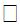  при сдаче багажа в неавтоматическую камеру хранения


незначительное
43.
Неисполнение перевозчиком, осуществляющим регулярные автомобильные перевозки пассажиров и багажа обязанности по проведению предрейсового и послерейсового медицинского осмотра, соблюдению режима труда и отдыха водителей автотранспортных средств 
грубое
44.
Неисполнение перевозчиком, осуществляющим регулярные автомобильные перевозки пассажиров и багажа обязанности по бесплатному провозу отдельных категорий граждан или предоставлению им иных льгот по оплате проезда 
значительное
45.
Неисполнение перевозчиком, осуществляющим регулярные автомобильные перевозки пассажиров и багажа обязанности по оборудованию автотранспортного средства устройствами непрерывной передачи данных в режиме реального времени о скорости, соблюдения маршрута и расписания движения с предоставлением информации организатору перевозок 
грубое
46.
Несоблюдение перевозчиком, осуществляющим регулярные автомобильные перевозки пассажиров и багажа обязанности по объявлению тарифов на перевозку пассажиров и багажа, фиксированию их в договорах, проездном документе (билете) и багажной квитанции 
значительное
47.
Отсутствие у перевозчика, осуществляющего нерегулярные автомобильные перевозки пассажиров и багажа бортового журнала с отметкой о прохождении предрейсового и послерейсового медицинского осмотра и технического осмотра автотранспортного средства 
грубое
48.
Необеспечение перевозчиком, осуществляющим нерегулярные автомобильные перевозки пассажиров и багажа безопасной посадки и высадки пассажиров 
грубое
49.
Несоблюдение перевозчиком условий договора организации регулярных внутриреспубликанских автомобильных перевозок пассажиров и багажа, заключенного с местными исполнительными органами 
значительное
50.
Отсутствие в договоре организации регулярных внутриреспубликанских автомобильных перевозок пассажиров и багажа расписания движения, типа (класса) и количества автобусов, троллейбусов, микроавтобусов, используемых на маршруте 
значительное
51.
Посадка пассажиров с территорий автовокзалов (автостанций, пунктов обслуживания пассажиров) и по маршрутам регулярных автомобильных перевозок пассажиров и багажа перевозчиками, осуществляющими нерегулярные автомобильные перевозки пассажиров и багажа
грубое
52.
Отсутствие договора перевозки пассажиров и багажа при нерегулярных перевозках во внутриреспубликанском сообщении заключенного между заказчиком и перевозчиком в письменной форме 
грубое
53.
Допущение к перевозкам пассажиров микроавтобусами водителей, не достигших двадцатиоднолетнего возраста, и не имеющих право управления транспортными средствами подкатегории "D1" и стажа работы водителем не менее трех лет, в том числе стажа управления транспортными средствами, относящимися к категории "С", не менее одного года.

Допущение к перевозкам пассажиров автобусами, не имеющими более шестнадцати сидячих мест, помимо сиденья водителя, и троллейбусами водителями, не достигших двадцатипятилетнего возраста, не имеющего стажа работы водителем не менее пяти лет, в том числе стажа управления транспортными средствами, относящимися к подкатегории "D1", не менее трех лет
грубое
54.
Перевозка организованных групп детей в автобусах, необорудованных проблесковым маячком желтого цвета
значительное
55.
Перевозка организованных групп детей в автобусах, без установления спереди и сзади опознавательных знаков "Перевозка детей" 
значительное
 

56.
Осуществление перевозок организованных групп детей водителями в возрасте менее двадцати пяти лет, имеющих водительские удостоверения соответствующей категории и стаж работы водителем менее пяти лет 
грубое
57.
Использование при автомобильной перевозке организованных групп детей автобусов, имеющих менее двух дверей 
значительное
58.
Отсутствие либо несоответствие служб и квалифицированного персонала для проведения предрейсового технического осмотра автотранспортных средств и предрейсового и послерейсового медицинского осмотра водителей либо отсутствие договоров с соответствующими организациями 
значительное
 59.
Неисполнение перевозчиками, осуществляющими автомобильные перевозки пассажиров и багажа обязанностей по обеспечению предрейсового (предсменного) технического осмотра и своевременной замены автобусов, микроавтобусов, троллейбусов в случае их неисправности 
грубое
60.
Несоответствие подвижного состава, ремонтной и производственной базы, технических средств, погрузочно-разгрузочных механизмов, контрольно-измерительной аппаратуры, оборудованного служебного помещения либо договоров с соответствующими организациями 
грубое
61.
Эксплуатация автобусов:

1) без контрольных устройств регистрации режима труда и отдыха водителей (тахографов);

2) с выключенным исправным тахографом;

3) с незаполненными диаграммными дисками;

4) с применением ранее использованных диаграммных дисков;

5) без использования электронных карточек в случае применения электронных (цифровых) тахографов;

6) без ведения ежедневных регистрационных листков режима труда и отдыха водителей (в случае неисправности контрольного устройства) при осуществлении международных автомобильных перевозок пассажиров и багажа, междугородных межобластных регулярных автомобильных перевозок пассажиров и багажа, междугородных межобластных, межрайонных (междугородных внутриобластных) нерегулярных автомобильных перевозок пассажиров и багажа 
грубое
62.
Перевозка груза в автобусах, в том числе багажа, вне багажного отделения 
грубое
63.
Перевозка пассажиров между пунктами на территории Республики Казахстан при осуществлении регулярных перевозок пассажиров и багажа в международном сообщении 
значительное
64.
Осуществление предпринимательской деятельности по перевозке пассажиров, багажа, грузов автотранспортными средствами, зарегистрированными на территории иностранного государства, между пунктами, расположенными на территории Республики Казахстан, за исключением перевозки автотранспортными средствами, временно ввезенными на территорию Республики Казахстан 
грубое
65.
Необеспечение перевозчиком хранения заполненных диаграммных дисков каждого водителя в течение не менее чем 12 месяцев со дня последней записи и сертификатов о поверке тахографов вместе со свидетельствами о периодической проверке тахографа - в течение одного года со дня их выдачи 
незначительное
66.
Необеспечение перевозчиком при осуществлении регулярных автомобильных перевозок пассажиров и багажа наличия на автотранспортном средстве путевого листа, который оформляется перевозчиком на смену или рейс, с отметками о прохождении предрейсового и послерейсового медицинского освидетельствования водителя и технического осмотра автотранспортного средства 
значительное
67.
Необеспечение водителей и кондукторов единой форменной одеждой при осуществлении регулярных городских (сельских) и пригородных автомобильных перевозок пассажиров и багажа 
незначительное
68.
Незаполнение перевозчиком дорожного листа при перевозке пассажиров и багажа разового характера в международном сообщении, по согласованию с территориальными органами транспортного контроля 
значительное 
69.
Осуществление нерегулярной перевозки пассажиров автобусами, микроавтобусами, а также регулярной перевозки пассажиров автобусами, микроавтобусами в международном сообщении, не указанными в приложении к лицензии, выданной лицензиару
грубое
70.
Использование при осуществлении регулярных автомобильных перевозок пассажиров и багажа автотранспортных средств, необорудованных устройствами вызова экстренных оперативных служб 
грубое
71.
Отсутствие свидетельства или копии заверенной уполномоченным органом в области автомобильного транспорта, на каждое используемое транспортное средство, подтверждающее право работы на маршруте регулярных внутриреспубликанских автомобильных перевозок пассажиров и багажа 
грубое
72.
Использование при осуществлении регулярных автомобильных перевозок пассажиров и багажа автотранспортных средств, необорудованных аппаратурой спутниковой навигации с предоставлением информации организатору перевозок в режиме реального времени
значительное
73.
Осуществления регулярных международных перевозок c нарушением расписания движения (самовольное изменение перевозчиком расписания и схемы движения) и не выполнение перевозок на маршруте в течение 15 календарных дней в период действия разрешительных документов
значительное
74.
Отсутствие у перевозчика специального разрешения на перевозку опасного груза 1, 6 и 7 класса 
грубое
75.
Отсутствие на автотранспортных средствах, перевозящих опасные грузы классов 1, 6 и 7, устройства непрерывной передачи данных в режиме реального времени о скорости, соблюдении маршрута движения 
грубое
76.
Несоответствие водителей, осуществляющих перевозку опасных грузов автотранспортным средством, следующим требованиям:

1) наличие удостоверения на управление транспортным средством соответствующей категории;

2) наличие стажа непрерывной работы в качестве водителя транспортного средства этой категории не менее трех лет;

3) прохождение общего медицинского освидетельствования и предрейсового и послерейсового медицинского осмотра для профессиональных водителей с отметкой на путевом листе;

4) наличие свидетельства о допуске водителя к перевозке опасного груза
грубое
77.
Эксплуатация грузовых, в том числе специализированных автомобилей при осуществлении автомобильных перевозок опасных грузов:

1) без контрольных устройств регистрации режима труда и отдыха водителей (тахографов);

2) с выключенным исправным тахографом;

3) с незаполненными диаграммными дисками;

4) с применением ранее использованных диаграммных дисков;

5) без использования электронных карточек в случае применения электронных (цифровых) тахографов;

6) без ведения ежедневных регистрационных листков режима труда и отдыха водителей (в случае неисправности контрольного устройства) 
грубое
78.
Необеспечение перевозчиком хранения заполненных диаграммных дисков каждого водителя в течение не менее чем 12 месяцев со дня последней записи и сертификатов о поверке тахографов вместе со свидетельствами о периодической проверке тахографа - в течение одного года со дня их выдачи 
незначительное
79.
Отсутствие при перевозке опасного груза следующих сопроводительных документов:

1) регистрационные документы на автотранспортное средство;

2) путевой лист с указанием маршрута перевозки с отметкой "Опасный груз";

3) инструкция для водителя;

4) бланк маршрута перевозки опасного груза классов 1, 6 и 7, согласно перечню опасных грузов, допускаемых к перевозкам автотранспортными средствами на территории Республики Казахстан;

5) товарно-транспортная накладная;

6) план действий в аварийной ситуации, разработанный грузоотправителем;

7) адреса и телефоны перевозчика, грузоотправителя, грузополучателя, уполномоченных органов по контролю за обеспечением безопасной эксплуатации транспорта, безопасности дорожного движения, в сфере гражданской защите, расположенных по маршруту движения 
грубое
80.
Необеспечение перевозчиком проведения предрейсового инструктажа для водителя, осуществляющего перевозку опасного груза 
значительное
81.
Отсутствие свидетельства о допущении транспортного средства к перевозке опасных грузов в международном сообщении 
грубое
82.
Необеспечение перевозчиком хранения путевых листов автотранспортного средства и товарно-транспортных накладных с журналами учета движения путевых листов и товарно-транспортных накладных в течение пяти лет 
значительное 
83.
Необорудование автотранспортных средств, перевозящих опасные грузы локальной системой оповещения населения на случаи бесконтрольного разлива, выброса опасного груза 
грубое
84.
Необорудование автотранспортных средств, перевозящих опасные грузы, устройствами вызова экстренных оперативных служб
грубое
85.
Несоблюдение требований Правил организации курсов специальной подготовки водителей автотранспортных средств, осуществляющих перевозки опасных грузов
грубое
86.
Отсутствие специальных разрешений на проезд по автомобильным дорогам Республики Казахстан крупногабаритных и (или) тяжеловесных транспортных средств 
грубое 
87.
Необеспечение перевозчиком наличия путевых листов автотранспортных средств и товарно-транспортных накладных с регистрацией в журналах учета движения путевых листов и товарно-транспортных накладных, и хранению перевозчиком вместе с журналами в течение пяти лет 
значительное 
88.
Необеспечение перевозчиком в процессе эксплуатации автотранспортных средств, прохождение предрейсового технического осмотра автотранспортных средств 
грубое
89.
Необорудование крупногабаритных и (или) тяжеловесных автотранспортных средств, а также автомобилей прикрытия специальными световыми сигналами (проблесковыми маячками) оранжевого или желтого цвета 
значительное
90.
Внесение в Специальное разрешение каких-либо изменений или дополнений при осуществлении проезда крупногабаритного и (или) тяжеловесного автотранспортного средства
грубое
91.
Отклонение от установленного маршрута движения при осуществлении проезда крупногабаритного и (или) тяжеловесного автотранспортного средства
грубое
92.
Неосуществление перевозчиком контроля за укладкой и креплением груза при погрузочно-разгрузочных работах в целях соблюдения допустимых параметров автотранспортных средств, предназначенных для передвижения по автомобильным дорогам Республики Казахстан
грубое
93.
Проезд крупногабаритного и (или) тяжеловесного автотранспортного средства без груза или с неделимым грузом либо жидким грузом, перевозимом в специализированных автомобилях-цистернах без специального разрешения, а также при истекшем сроке cпециального разрешения
грубое
94.
Проезд крупногабаритного и (или) тяжеловесного автотранспортного средства с грузом, не являющимся неделимым грузом либо жидким грузом, перевозимом в специализированных автомобилях-цистернах со специальным разрешением
грубое
95.
Превышение одного из параметров крупногабаритного и (или) тяжеловесного автотранспортного средства над указанными в специальном разрешении
грубое
96.
Необеспечение грузоотправителем в карьерах:

1) ограждения проезжей части дороги внутри карьера со стороны нижнего откоса земляным валом или защитной стенкой высотой не менее 0,7 метров;

2) при наличии уклона дороги внутри карьера более 8 градусов, оборудования участка дороги длиной 50 – 100 метров с нулевым уклоном, на расстоянии, не превышающем 100 метров, от начала подъема дороги;

3) на погрузочных площадках, имеющих уклоны, установление упор под колеса автотранспортного средства;

4) уборки кусков угля, руды и других полезных ископаемых, препятствующих движению автотранспортного средства;

5) поливки при необходимости дороги внутри карьера для удаления пыли;

6) установление освещения мест работы внутри карьера 
грубое
97.
Необеспечение грузоотправителем (грузополучателем) отметки в товарно-транспортной накладной и (или) путевом листе времени прибытия (убытия) автотранспортного средства в (из) пункт погрузки (разгрузки) 
незначительное
98.
Превышение грузоотправителем допустимых весовых и габаритных параметров в процессе загрузки автотранспортного средства 
грубое
99.
Перевозка грузов без оформления товарно-транспортных накладных, а в случаях перевозки некоторых видов грузов, перевозимых насыпью (навалом), акта замера или акта взвешивания 
грубое
100.
Необеспечение грузоотправителем (грузополучателем) наличия в пунктах погрузки и разгрузки штатного и вспомогательного оборудования для производства погрузочно-разгрузочных и вспомогательных работ 
незначительное
101.
Необеспечение грузоотправителем (грузополучателем) наличия в пунктах погрузки и разгрузки подъездных путей, обеспечивающих свободный и безопасный проезд автотранспортных средств к месту погрузки (разгрузки) при любых погодных условиях 
значительное 
102.
Необеспечение грузоотправителем (грузополучателем) наличия в пунктах погрузки и разгрузки отдельного помещения для обеспечения качественного и своевременного оформления необходимых документов
незначительное
103.
Необеспечение грузоотправителем (грузополучателем) наличия в пунктах погрузки и разгрузки контрольно-пропускных пунктов, весового и другого оборудования, позволяющего определить массу отправляемого и поступающего груза, а также специальных мест для производства работ по очистке, промывке и дезинфекции кузовов автотранспортных средств после выгрузки грузов
грубое
104.
Отсутствие договора на осуществление перевозки опасного груза, заключенного между грузоотправителем (грузополучателем) и перевозчиком, подтверждаемого составлением товарно-транспортной накладной 
значительное
105.
Осуществление погрузки и разгрузки опасных грузов грузоотправителем, грузополучателем, не имеющим разрешение (допуск) на производство этих работ 
грубое
106.
Непредставление грузоотправителем вместе с заключенным договором на перевозку опасных грузов перевозчику:

1) информационного табло на каждое автотранспортное средство;

2) инструкции для водителя на каждый вид опасного груза 
грубое
107.
Непредставление грузоотправителем перевозчику вместе с оформленной им товарно-транспортной накладной документов, необходимых для перевозки скоропортящихся грузов, с указанием в них фактической температуры груза перед погрузкой, а также качественного состояния грузов и упаковки, также наименования помологических сортов при перевозке овощей и фруктов
незначительное
108.
Необеспечение грузоотправителем хранения товарно-транспортных накладных с журналами учета движения товарно-транспортных накладных в течение пяти лет 
значительное
 109.
Отсутствие удостоверения допуска к осуществлению международных автомобильных перевозок 
грубое
110.
Отсутствие карточки допуска к осуществлению международных автомобильных перевозок 
грубое
111.
Эксплуатация грузовых, в том числе специализированных автомобилей при осуществлении международных автомобильных перевозок грузов:

1) без контрольных устройств регистрации режима труда и отдыха водителей (тахографов);

2) с выключенным исправным тахографом;

3) с незаполненными диаграммными дисками;

4) с применением ранее использованных диаграммных дисков;

5) без использования электронных карточек в случае применения электронных (цифровых) тахографов;

6) без ведения ежедневных регистрационных листков режима труда и отдыха водителей (в случае неисправности контрольного устройства) 
грубое
112.
Передача перевозчиком выданных ему иностранных разрешительных документов другому перевозчику 
грубое
113.
Необеспечение перевозчиком хранения заполненных диаграммных дисков каждого водителя в течение не менее чем 12 месяцев со дня последней записи и сертификатов о поверке тахографов вместе со свидетельствами о периодической проверке тахографа – в течение одного года со дня их выдачи 
незначительное
114.
Использование иностранных разрешений на автотранспортное средство, не указанное в карточках допуска данного отечественного перевозчика 
грубое
115.
Осуществление перевозок грузов автотранспортными средствами без путевого листа и товарно-транспортной накладной, зарегистрированных в журналах учета движения путевых листов и товарно-транспортных накладных, необеспечение перевозчиком хранения путевых листов, товарно-транспортных накладных и журнала их учета в течение пяти лет 
значительное
116.
Отсутствие у оператора технического осмотра составления графика выезда для проведения обязательного технического осмотра транспортных средств в пределах региона деятельности 
значительное
117.
Проведение обязательного технического осмотра без использования стационарных и (или) мобильных линий технического осмотра 
грубое 
118.
Проведение оператором технического осмотра обязательного технического осмотра транспортных средств за пределами региона деятельности 
значительное
119.
Необеспечение оператором технического осмотра внесения данных свидетельства о государственной регистрации транспортного средства и сведений, содержащихся в диагностической карте технического осмотра, в единую информационную систему обязательного технического осмотра механических транспортных средств и прицепов к ним 
значительное
120.
Невыдача оператором технического осмотра владельцу транспортного средства диагностической карты технического осмотра, с указанием срока прохождения следующего обязательного технического осмотра 
грубое 
121.
Неисполнение оператором технического осмотра обязанности по уведомлению в течение пяти календарных дней уполномоченного органа в области транспорта и коммуникаций об изменении места нахождения центра технического осмотра 
грубое 
122.
Совмещение оказания услуг по проведению обязательного технического осмотра и ремонту, техническому обслуживанию транспортных средств 
грубое 
123.
Оказание услуг по ремонту и техническому обслуживанию транспортных средств на территории оператора технического осмотра 
грубое 
124.
Необеспечение информирования населения о графике проведения обязательного технического осмотра в регионе деятельности 
незначительное
125.
Осуществление обязательного технического осмотра в столице, городах республиканского и областного значения без использования стационарных линий технического осмотра 
значительное
126.
Необоснованный отказ оператором технического осмотра в прохождении обязательного технического осмотра 
грубое 
127.
Предоставление оператором технического осмотра недостоверной информации при включении в реестр операторов технического осмотра 
значительное
128.
Осуществление обязательного технического осмотра без применения контрольно-диагностического оборудования 
грубое
129.
Использование неисправного и (или) не прошедшего поверку контрольно-диагностического оборудования при проведении обязательного технического осмотра
грубое
130.
Необеспечение оператором технического осмотра проверки тормозной системы транспортного средства на роликовом тормозном стенде с фотофиксацией
грубое
131.
Неразмещение оператором технического осмотра средства фотофиксации в месте, с которого обеспечивается одновременный обзор государственного регистрационного номерного знака и передней оси транспортного средства или задней оси прицепа (пол☐прицепа), находящейся на роликах тормозного стенда
грубое
132.
Необеспечение оператором технического осмотра фиксирования процесса проведения обязательного технического осмотра посредством фото и видеофиксации, обеспечивающим идентификацию транспортного 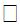 средства по государственному регистрационному номерному знаку


грубое
133.
Неразмещение оператором технического осмотра средства видеофиксации на месте, с которого обеспечивается обзор всей линии технического осмотра
грубое
134.
Необеспечение оператором технического осмотра архивного хранения видеофайла ежедневной записи всей процедуры проверок обязательного технического осмотра транспортных средств и фотофиксации в течение одного года со дня проведения обязательного технического осмотра
грубое
135.
Отсутствие передачи оператором технического осмотра информации о результатах проведения обязательного технического осмотра транспортных средств в единую информационную систему обязательного технического осмотра со следующей периодичностью:

1) для стационарной линии технического осмотра - ежедневно в режиме реального времени;

2) для мобильной линии технического осмотра - один раз в два календарных дня
грубое
136.
Необеспечение выполнения специализированным программным обеспечением следующих функций:

1) авторизации в единую информационную систему обязательного технического осмотра механических транспортных средств и прицепов к ним (далее – ЕИС);

2) распознования государственного регистрационного номерного знака;

3) передачи параметров технического состояния механических транспортных средств и прицепов к ним с диагностических оборудований;

4) автоматического установления срока прохождения последующего обязательного технического осмотра согласно периодичности прохождения обязательного технического осмотра;

5) предоставления сведений в ЕИС по результатам проведения обязательного технического осмотра в режиме реального времени;

6) формирования диагностической карты технического осмотра по результатам проверки механических транспортных средств и прицепов к ним;

7) автоматического отказа на формирование и отправку диагностической карты технического осмотра в ЕИС при отсутствии подключения контрольно-диагностического оборудования к ней и получении фотографии с иных типов камер, кроме предустановленных администратором при конфигурировании;

8) вывода на экран и на печать диагностическую карту технического осмотра на государственном и русском языках и протокола измерений, а также на второй лист диагностической карты, пункты по которым транспортное средство не соответствует установленным нормативам с указанием отклонений;

9) обеспечения съемки транспортного средства с фотокамеры при снятии показаний тормозной системы передней оси или задней оси прицепа (полуприцепа) на роликовом тормозном стенде;

10) недопущения корректировки данных полученных с контрольно-диагностических оборудований, фотокамеры и видеокамеры;

11) создания резервных копии баз данных;

12) восстановления базы данных из резервных копий;

13) проверки целостности базы данных в случае выхода из строя HDD диска;

14) поддержки установки автоматических обновлений;

15) логирования (фиксирования) информаций об обновлении СПО;

16) поддержки работы IP, Web и аналоговых камер;

17) смены пароля 1 (один) раз в месяц
 грубое
137.
Необеспечение защиты специализированного программного обеспечения от несанкционированного доступа, путем не выполнения:

1) защиты локальной вычислительной сети от угроз извне;

2) идентификации пользователя на основе проверки имени (логина) пользователя и пароля и идентификации пользователя, основанной на цифровых сертификатах инфраструктуры открытых ключей;

3) авторизации пользователя для доступа к информационно-вычислительным ресурсам СПО, требующим наличия соответствующих разрешений;

4) персонифицированного (индивидуального) определения прав пользователей на ввод, корректировку, просмотр данных;

5) персонифицированного (индивидуального) определения прав пользователей на доступ к ресурсам СПО;

6) протоколирования работ пользователей с критическими функциями и приложениями СПО;

7) защиты системных файлов от изменения/повреждения неавторизованными пользователями и программными процессами;

8) предыдущей версии прикладного программного обеспечения сохраняются на случай чрезвычайной ситуации;

9) тестирования обновлений программного обеспечения СПО выполняет на специально выделенном для этого серверном оборудовании;

10) компонентов СПО протестированы на соответствие функциональным требованиям, производительности, влиянию на другие системы и отсутствию уязвимостей;

11) старых версии программного обеспечения сохраняются в архиве вместе со всей необходимой информацией и параметрами, процедурами, деталями конфигурации и вспомогательным программным обеспечением столько, сколько данные сохраняются в архиве
грубое
138.
Несоблюдения сроков хранения перенесенной информации из электронного (цифрового) тахографа - не менее 12 месяцев, из карточки сервисного центра - не менее 24 месяцев, а также сроков хранения в сейфе резервных копий перенесенной информации или металлическом ящике сервисного центра – не менее 24 месяцев
значительное
139.
Необеспечение сервисными центрами подключения своих программно-технических средств к национальной базы данных по электронным (цифровым) тахографам 
грубое
Результаты мониторинга отчетности и сведений, представляемых субъектом контроля, в том числе посредством автоматизированных информационных систем, проводимого государственными органами, учреждениями и отраслевыми организациями
Результаты мониторинга отчетности и сведений, представляемых субъектом контроля, в том числе посредством автоматизированных информационных систем, проводимого государственными органами, учреждениями и отраслевыми организациями
Результаты мониторинга отчетности и сведений, представляемых субъектом контроля, в том числе посредством автоматизированных информационных систем, проводимого государственными органами, учреждениями и отраслевыми организациями
1.
Внесение в единую информационную систему "Техосмотр" и в диагностическую карту технического осмотра недостоверных сведений о государственном регистрационном номерном знаке, марки, модели и категории транспортного средства, дате следующего прохождения обязательного 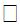 технического осмотра, а также недостоверных сведений по проверяемым параметрам транспортного средства


грубое 
2.
Проверка тормозного управления транспортного средства на роликовом тормозном стенде, не соответствующего категории транспортного средства 
грубое
3.
Отсутствие фотофиксации транспортного средства и не обеспечение одновременного обзора государственного регистрационного номерного знака и передней оси автомобиля, находящегося на роликах тормозного стенда 
грубое
Наличие неблагоприятных происшествий, возникших по вине субъекта контроля
Наличие неблагоприятных происшествий, возникших по вине субъекта контроля
Наличие неблагоприятных происшествий, возникших по вине субъекта контроля
1.
Происшествия, пожары, инциденты, аварии, крушения, дорожно-транспортные происшествия и иные чрезвычайные события, имевшие место по вине субъекта контроля при осуществлении автомобильных перевозок грузов, пассажиров и багажа
грубое
2.
Происшествия, пожары, инциденты, аварии, крушения и иные чрезвычайные события, имевшие место по вине субъекта контроля при оказании услуг автовокзалов, автостанций и пунктов обслуживания пассажиров 
грубое
3.
Происшествия, пожары, инциденты, аварии, крушения и иные чрезвычайные события, имевшие место по вине субъекта контроля при оказании услуг оператора технического осмотра 
грубое
Результаты профилактического контроля без посещения субъекта (объекта) контроля (итоговые документы, выданные по итогам профилактического контроля без посещения субъекта (объекта) контроля (справка, заключение, рекомендации)
Результаты профилактического контроля без посещения субъекта (объекта) контроля (итоговые документы, выданные по итогам профилактического контроля без посещения субъекта (объекта) контроля (справка, заключение, рекомендации)
Результаты профилактического контроля без посещения субъекта (объекта) контроля (итоговые документы, выданные по итогам профилактического контроля без посещения субъекта (объекта) контроля (справка, заключение, рекомендации)
1.
Неисполнение в установленный срок рекомендации об устранении нарушений, ☐ выявленных по результатам профилактического ☐ контроля без посещения субъекта (объекта) контроля
грубое
Наличие и количество подтвержденных жалоб и обращений, анализ официальных интернет-ресурсов государственных органов, средств массовой информации
Наличие и количество подтвержденных жалоб и обращений, анализ официальных интернет-ресурсов государственных органов, средств массовой информации
Наличие и количество подтвержденных жалоб и обращений, анализ официальных интернет-ресурсов государственных органов, средств массовой информации
1.
Наличие нарушений (в том числе дорожно-транспортное происшествие) в области автомобильного транспорта при перевозке пассажиров, багажа и грузов повлекшее вред здоровью и гибели человека 
грубое 
2.
Наличие нарушений (в том числе дорожно-транспортное происшествие) в области автомобильного транспорта при перевозке пассажиров, багажа и грузов не повлекшее вред здоровью и гибели человека 
незначительное
3.
Наличие нарушений (в том числе дорожно-транспортное происшествие) в области автомобильного транспорта ☐ при перевозке опасного груза, повлекшее вред здоровью и гибели человека
грубое 
4.
Наличие нарушений (в том числе дорожно-транспортное происшествие) в области автомобильного транспорта при перевозке опасного груза, не повлекшее вред здоровью и гибели человека
незначительное
5.
Наличие нарушений (в том числе дорожно-транспортное происшествие) в области автомобильного транспорта при перевозке крупногабаритного и тяжеловесного груза, повлекшее вред здоровью и гибели человека, интересам государства 
грубое 
6.
Наличие нарушений (в том числе дорожно-транспортное происшествие) в области автомобильного транспорта при перевозке крупногабаритного и тяжеловесного груза, не повлекшее вред здоровью и гибели человека, интересам государства, безопасности движения на ☐ автомобильном транспорте
незначительное 
7.
Наличие нарушений в области автомобильного транспорта при проведении обязательного технического осмотра, повлекшее вред здоровью и гибели человека, безопасности дорожного движения 
грубое
8.
Наличие нарушений в области автомобильного транспорта при проведении обязательного технического осмотра, не повлекшее вред здоровью и гибели человека, безопасности дорожного движения 
незначительное
9.
Наличие нарушений (в том числе дорожно-транспортное происшествие) в ☐ области автомобильного транспорта при осуществлении международных автомобильных перевозок, повлекшее вред здоровью и гибели человека, интересам физических и юридических лиц, государства
грубое 
10.
Наличие нарушений (в том числе дорожно-транспортное происшествие) в области автомобильного транспорта при осуществлении международных автомобильных перевозок, не повлекшее вред здоровью и гибели человека, интересам физических и юридических лиц, государства 
незначительное 
11.
Наличие нарушений (в том числе ☐ дорожно-транспортное происшествие) в области автомобильного транспорта при осуществлении перевозки скоропортящихся грузов, повлекшее вред здоровью и гибели человека
грубое 
12.
Наличие нарушений (в том числе дорожно-транспортное происшествие) в области ☐ автомобильного транспорта при осуществлении ☐ перевозки скоропортящихся грузов, не повлекшее вред здоровью и гибели человека
незначительное 
13.
Наличие нарушений в области автомобильного транспорта при осуществлении деятельности по установке и обслуживанию тахографов, повлекшее вред здоровью и гибели человека 
грубое 
14.
Наличие нарушений в области автомобильного транспорта при осуществлении деятельности по установке и обслуживанию тахографов, не повлекшее вред здоровью и гибели человека 
незначительное
15.
Наличие нарушений в ☐ области автомобильного транспорта при оказании услуг автовокзалов, автостанций и пунктов обслуживания пассажиров, повлекшее вред здоровью и гибели человека
грубое 
16.
Наличие нарушений в области автомобильного транспорта при оказании услуг автовокзалов, автостанций, ☐ пунктов обслуживания пассажиров, не повлекшее вред здоровью и гибели человека
незначительное
Результаты анализа сведений, представляемых уполномоченными государственными органами и организациями
Результаты анализа сведений, представляемых уполномоченными государственными органами и организациями
Результаты анализа сведений, представляемых уполномоченными государственными органами и организациями
1.
Наличие информации от уполномоченного органа в области обеспечения безопасного дорожного движения о наличии двух и более административных материалов в отношении субъектов (объектов) контроля в области автомобильного транспорта (в том числе его работников) отнесенных к компетенции уполномоченного органа в области транспорта 
грубое
2.
Наличие двух и более административных материалов составленных органами транспортного контроля на линии и (или) по показаниям специальных автоматизированных измерительных средств, работающих в автоматическом режиме и фиксирую ☐ их совершение административного правонарушения в сфере автомобильного транспорта
грубое Приложение 2
к совместному приказу
Министра индустрии и
инфраструктурного развития
Республики Казахстан
от 29 марта 2021 года № 30и Министра национальной
экономики
Республики Казахстан
от 26 марта 2021 года № 133Приложение 2
к совместному приказу
исполняющего обязанности
Министра по инвестициям и
развитию
Республики Казахстан
от 14 декабря 2015 года № 1205и Министра национальной
экономики
Республики Казахстан
от 29 декабря 2015 года № 823Приложение
к критериям оценки степени
риска в области
железнодорожного транспорта
Наименование критериев
Наименование критериев
Степень нарушения
Наличие транспортных происшествий по вине субъекта (объекта) контроля
Наличие транспортных происшествий по вине субъекта (объекта) контроля
Наличие транспортных происшествий по вине субъекта (объекта) контроля
1.
Происшествия, в результате которых допущено столкновение, сход железнодорожного подвижного состава в грузовых или пассажирских поездах на магистральных, станционных, подъездных путях и железнодорожных путях
грубое
 2.
Происшествия, в результате которых допущено повреждение железнодорожного подвижного состава до состояния, не подлежащего восстановлению
грубое
3.
Происшествия, в результате которых допущено повреждение железнодорожного подвижного состава в объеме требующем его отцепку и подачу на ремонт
грубое
Наличие информации, сведений, жалоб и обращений от государственных органов, юридических и физических лиц
Наличие информации, сведений, жалоб и обращений от государственных органов, юридических и физических лиц
Наличие информации, сведений, жалоб и обращений от государственных органов, юридических и физических лиц
1.
Информация, сведения, жалобы и обращения о причинении вреда, либо угрозе жизни и здоровью человека и безопасности движения на железнодорожном транспорте
грубое
Анализ сведений, предоставляемых уполномоченными органами и организациями, анализ официальных интернет-ресурсов государственных органов, средств массовой информации
Анализ сведений, предоставляемых уполномоченными органами и организациями, анализ официальных интернет-ресурсов государственных органов, средств массовой информации
Анализ сведений, предоставляемых уполномоченными органами и организациями, анализ официальных интернет-ресурсов государственных органов, средств массовой информации
1.
Подтверждение информации о происшествии на железнодорожном транспорте, либо угрозе жизни и здоровью человека
грубое
Результаты предыдущих проверок (степень тяжести нарушений (грубое, значительное, незначительное) устанавливается в случае несоблюдения требований законодательства Республики Казахстан)
Результаты предыдущих проверок (степень тяжести нарушений (грубое, значительное, незначительное) устанавливается в случае несоблюдения требований законодательства Республики Казахстан)
Результаты предыдущих проверок (степень тяжести нарушений (грубое, значительное, незначительное) устанавливается в случае несоблюдения требований законодательства Республики Казахстан)
1.
Отсутствие государственной регистрации подвижного состава
значительное
2.
Отсутствие инструкции о порядке обслуживания и организации движения на подъездном пути, разработанной ветвевладельцем и утвержденной Национальным оператором инфраструктуры в соответствии с правилами перевозок
незначительное
3.
Несвоевременное прохождение подвижного состава и специального подвижного состава (далее – СПС) планово-предупредительных видов ремонта и технического обслуживания
грубое
4.
Осуществление эксплуатаций железнодорожного подвижного состава с истекшим сроком службы, а также исключенный (списанный) на своих осях, на магистральной железнодорожной сети
грубое
5.
Отсутствие акта осмотра о проведении комиссионного осмотра два раза в год (весной и осенью) тягового подвижного состава, пассажирских вагонов и СПС
незначительное
6.
Оставление стоящих в рабочем состоянии локомотивов, моторвагонного и СПС под наблюдением работника, знающего правила их обслуживания, а на станционных путях – машиниста, водителя СПС или их помощников на деповских путях и путях хозяйствующих субъектов
грубое
7.
Отсутствие на локомотивах и мотор-вагонном подвижном составе, (специальном самоходном подвижном составе) средств поездной радиосвязи, совместимых с поездной радиосвязью инфраструктуры по маршрутам обращения поездов (в случае эксплуатации на инфраструктуре), скоростемеров обеспечивающих регистрацию установленных показаний, локомотивных устройств автоматической локомотивной сигнализации и устройств безопасности
грубое
8.
Отсутствие устройств дистанционной отцепки маневровых локомотивов от вагонов, обслуживаемых одним машинистом
грубое
9.
Отсутствие второго пульта управления на маневровых локомотивах, обслуживаемых одним машинистом.
грубое
10.
Отсутствие зеркал заднего вида на маневровых локомотивах, обслуживаемых одним машинистом.
грубое
11.
Отсутствие устройств, обеспечивающих автоматическую остановку на случай внезапной потери машинистом способности к ведению локомотива на маневровых локомотивах, обслуживаемых одним машинистом.
грубое
12.
Осуществление выпуска в эксплуатацию и к следованию в поездах подвижного состава, в том числе СПС, имеющий неисправности, угрожающие безопасности движения.
грубое
13.
Не оборудование подвижного состава, в том числе специального самоходного подвижного состава автоматическими тормозами, кроме того не оборудование пассажирских вагонов, моторвагонного подвижного состава и локомотивов, предназначенных для вождения пассажирских поездов электропневматическими тормозами.
грубое
14.
Не оборудование локомотивов, пассажирских, грузовых вагонов, моторвагонных и СПС ручными тормозами.
грубое
15.
Не оборудование подвижного состава и СПС сцепным устройством, исключающим самопроизвольное разъединение единиц железнодорожного подвижного состава.
грубое
16.
Несоответствие высоты оси автосцепки над уровнем верха головок рельсов у локомотивов, пассажирских и грузовых порожних вагонов - не более 1080 миллиметров (далее – мм.).
грубое
17.
Несоответствие высоты оси автосцепки над уровнем верха головок рельсов у локомотивов и пассажирских вагонов с людьми - не менее 980 мм.
грубое
18.
Несоответствие высоты оси автосцепки над уровнем верха головок рельсов у грузовых вагонов (груженых) - не менее 950 мм.
грубое
19.
Несоответствие высоты оси автосцепки над уровнем верха головок рельсов у СПС в порожнем состоянии - не более 1080 мм., в груженом - не менее 980 мм.
грубое
20.
Необеспечение габарита сооружений и устройств при проведении любых ремонтных, строительных и других работ.
грубое
21.
Не укладывание и не закрепление грузов выгруженных или подготовленных к погрузке около пути так, чтобы габарит приближения строений не нарушался.
грубое
22.
Нахождение грузов (кроме балласта, выгружаемого для путевых работ) при высоте до 1200 мм.от наружной грани головки крайнего рельса не ближе 2,0 метр (далее – м.), а при большой высоте - не ближе 2,5 м.
грубое
23.
Необеспечение при эксплуатации всех элементов железнодорожного пути (земляное полотно, верхнее строение и искусственные сооружения) безопасного и плавного движения поездов со скоростями, установленными на данном участке.
грубое
24.
Несоответствие железнодорожного пути в отношении радиусов кривых, сопряжение прямых и кривых, крутизны уклонов плану и профилю линии.
грубое
25.
Не установление величины отклонений от номинальных размеров ширины колеи на прямых и кривых участках пути: в сторону сужения -4 мм., уширения +8 мм., а на участках, где установлены скорости движения 50 км/час и менее, в сторону: сужения -4 мм., уширения +10 мм.
грубое
26.
Не установление величины отклонений от номинальных размеров ширины колеи менее 1512 мм.и более 1548 мм.
грубое
27.
Осуществление эксплуатаций пути на прямых участках по величине отклонения уровня одной рельсовой нити относительно другой на 6 мм.
грубое
28.
Возвышение наружной рельсовой нити на кривых участках с превышением 150 мм.
грубое
29.
Эксплуатация стрелочных переводов и глухих пересечениях, у которых допущено разъединение стрелочных остряков и подвижных сердечников крестовин с тягами.
грубое
30.
Эксплуатация стрелочных переводов и глухих пересечениях, у которых допущено отставание остряка от рамного рельса, подвижного сердечника крестовины от усовика на 4 мм. и более, измеряемое у остряка и сердечника тупой крестовины против первой тяги, у сердечника острой крестовины - в острие сердечника при запертом положении стрелки.
грубое
31.
Эксплуатация стрелочных переводов и глухих пересечениях, у которых допущена выкрашивание остряка или подвижного сердечника, при котором создается опасность набегания гребня, и во всех случаях выкрашивание длиной на главных путях 200 мм. и более.
грубое
32.
Эксплуатация стрелочных переводов и глухих пересечениях, у которых допущена выкрашивание остряка или подвижного сердечника, при котором создается опасность набегания гребня, и во всех случаях выкрашивание длиной на приемоотправочных путях 300 мм.
грубое
33.
Эксплуатация стрелочных переводов и глухих пересечениях, у которых допущена выкрашивание остряка или подвижного сердечника, при котором создается опасность набегания гребня, и во всех случаях выкрашивание длиной на прочих станционных путях 400 мм.
грубое
34.
Эксплуатация стрелочных переводов и глухих пересечениях, у которых допущена понижение остряка против рамного рельса и подвижного сердечника против усовика на 2 мм. и более, измеряемое в сечении, где ширина головки остряка или подвижного сердечника поверху 50 мм. и более.
грубое
35.
Эксплуатация стрелочных переводов и глухих пересечениях, у которых допущено расстояние между рабочей гранью сердечника крестовины и рабочей гранью головки контррельса менее 1472 мм.
грубое
36.
Эксплуатация стрелочных переводов и глухих пересечениях, у которых допущено расстояние между рабочими гранями головки контррельса и усовика более 1435 мм.
грубое
37.
Эксплуатация стрелочных переводов и глухих пересечениях, у которых допущен излом остряка или рамного рельса, излом крестовины (сердечника, усовика или контррельса).
грубое
38.
Эксплуатация стрелочных переводов и глухих пересечениях, у которых допущен разрыв контррельсового болта в одноболтовом или обоих в двухболтовом вкладыше.
грубое
39.
Эксплуатация пути кроме случаев обнаружения на звеньевом пути зазоров между рельсом и подкладкой, при которых подошва рельса оказывается выше реборд подкладок, и превышают 5 шпал или брусьев подряд.
грубое
40.
Отсутствие предохранительных тупиков, охранных стрелок, сбрасывающих башмаков, сбрасывающих остряков или сбрасывающих стрелок в местах примыкания железнодорожных подъездных и соединительных путей к приемоотправочным и другим станционным путям, для предотвращения самопроизвольного выхода подвижного состава на станцию или перегон. Отсутствие полезной длины предохранительных тупиков не менее 50 м.
грубое
41.
Не установление предельных столбиков посередине междупутья в том месте, где расстояние между осями сходящихся путей составляет 4100 мм.
грубое
42.
Не установление на перегрузочных путях с суженым междупутьем предельного столбика в том месте, где ширина междупутья достигает 3600 мм.
грубое
43.
В зонах проезда и перехода через железнодорожные пути: подкладывание, сбрасывание и оставления на железнодорожных путях предметов, которые могут вызвать нарушение движения железнодорожного транспорта.
грубое
44.
Необеспечение и осуществление ветвевладельцем технического содержания и ремонта подъездных путей.
грубое
45.
Отсутствие у ветвевладельца на каждый подъездной путь двух экземпляров пакетов технического паспорта с продольным профилем пути.
незначительное
46.
Отсутствие у ветвевладельца на каждый подъездной путь двух экземпляров пакетов чертежей искусственных сооружений.
незначительное
47.
Отсутствие у ветвевладельца на каждый подъездной путь двух экземпляров пакетов масштабной схемы-плана с нанесенными на ней местами погрузки-выгрузки (разгрузки), с указанием специализации путей и складских площадей.
незначительное
48.
Отсутствие в техническом паспорте соответствующих изменений, после ввода в эксплуатацию новых объектов или их закрытия.
незначительное
49.
Отсутствие инструментальной проверки плана и профиля подъездного пути проведенной один раз в десять лет.
грубое
50.
Необеспечение ветвевладельцем освещения подъездных путей в пределах занимаемой ими территории, а также проведение очистки подъездных путей от мусора и снега.
незначительное
51.
Необеспечение первыми руководителями организаций - участников перевозочного процесса, полноты ведения первичного учета и правильности классификации случаев нарушений безопасности.
незначительное
52.
Очистка крыши, загрузочных люков крытых и специализированных вагонов от остатков погруженного груза, протирает трафаретные надписи на вагоне, также раму и ходовые части вагона.
грубое
53.
Предоставление уполномоченному органу участниками перевозочного процесса и владельцами железнодорожного подвижного состава информации о проведенном плановом ремонте железнодорожного подвижного состава, а также магистральных, станционных, подъездных путей с момента завершения ремонта.
незначительное
54.
Содержание в исправном состоянии и эффективное использование средств дефектоскопии и систем диагностики.
значительное
55.
Осуществление внесения изменений в конструкцию эксплуатируемого железнодорожного подвижного состава, влияющих на его эксплуатационные характеристики, при условии соблюдения требований эксплуатационной документации.
грубое
56.
Все элементы вагонов по прочности, устойчивости и техническому состоянию обеспечивают безопасное и плавное движение поездов.
грубое
57.
Отсутствие исправности действия устройств безопасности и устройств радиосвязи, тормозного оборудования и автосцепного устройства, контрольных, измерительных и сигнальных приборов, электрических цепей при техническом обслуживании.
грубое
58.
Отсутствие ограничителей вертикальных перемещений на автосцепках пассажирских вагонов, а также на автосцепках СПС, локомотива работающего по технологии совместно в сцепе с пассажирским поездом.
грубое
59.
Отсутствие на каждой колесной паре на оси четкого знака о времени и месте формирования и полного освидетельствования колесной пары, а также клейма о приемке ее при формировании.
грубое
60.
Отсутствие расстояния между внутренними гранями колес у ненагруженной колесной пары 1440 мм. У локомотивов и вагонов, а также специального самоходного подвижного состава, обращающихся в поездах со скоростью свыше 120 км/час. до 140 км/час, допущения отклонения в сторону увеличения не более 3 мм. и в сторону уменьшения не более 1 мм., при скоростях до 120 км/час. допущения отклонения в сторону увеличения и уменьшения не более 3 мм.
грубое
61.
Выпуск в эксплуатацию и к следованию в поездах подвижного состава, включая СПС с трещиной в любой части оси колесной пары или трещиной в ободе, бандаже, диске и ступице колеса, при наличии остроконечного наката на гребне колесной пары.
грубое
62.
Расстояние между внутренними гранями колес пассажирских вагонов производства компании "PatentesTalgoS.L." 1440 мм., обращающихся в поездах со скоростью до 160 км/час., отклонения допускаются в сторону увеличения не более 3 мм. и в сторону уменьшения не более 1 мм.
грубое
63.
Толщина гребня колес пассажирских вагонов производства компании "PatentesTalgoS.L." не менее 28 мм., толщина обода колеса – не менее 40 мм., прокат по кругу катания - не более 3 мм.
грубое
64.
Разница диаметров колес пассажирских вагонов производства компании "PatentesTalgoS.L." по кругу катания при обточке с выкаткой колесной пары - не более 0,5 мм., без выкатки - не более 1 мм.
грубое
65.
Разница диаметров колес пассажирских вагонов производства компании "PatentesTalgoS.L." между тележками смежных вагонов – не более 5 мм.
грубое
66.
Не превышение скорости движения 140 км/час. При наличии ползунов (выщербин) на поверхности катания колес пассажирских вагонов производства компании "PatentesTalgoS.L." глубиной до 0,5 мм.
грубое
67.
Не превышение скорости движения 120 км/час. при наличии ползунов (выщербин) на поверхности катания колес пассажирских вагонов производства компании "PatentesTalgoS.L." глубиной от 0,5 мм. до 1 мм.
грубое
68.
Невыполнение деповского и капитального ремонта вагонов с истекшим сроком службы после диагностирования их технического состояния по Техническому решению, при этом не превышение 5 лет продлеваемого срока службы, общий установленный срок службы вагонов, с учетом продления, не превышение полуторного назначенного срока службы, указанного в Технических условиях завода-изготовителя на базовый вагон.
незначительное
69.
Не испытание и не освидетельствование устройств электрической защиты, средств пожаротушения, пожарной сигнализации и автоматики, манометров, предохранительных клапанов, воздушных резервуаров на локомотивах и моторвагонном подвижном составе.
грубое
70.
Разница по высоте между продольными осями автосцепок не более 100 мм. в грузовом поезде.
грубое
71.
Разница по высоте между продольными осями автосцепок не более 110 мм. между локомотивом и первым груженым вагоном грузового поезда.
грубое
72.
Разница по высоте между продольными осями автосцепок не более 100 мм. между локомотивом и первым вагоном пассажирского поезда.
грубое
73.
Разница по высоте между продольными осями автосцепок не более 70 мм. в пассажирском поезде, следующем со скоростью до 120 км/час.
грубое
74.
Разница по высоте между продольными осями автосцепок не более 50 мм. то же со скоростью 121-140 км/час.
грубое
75.
Разница по высоте между продольными осями автосцепок не более 100 мм. между локомотивом и подвижными единицами СПС.
грубое
76.
Не оборудование пассажирских поездов, следующих со скоростью 161 км/час. и более беззазорной автосцепкой между вагонами.
грубое
77.
Невыдача за счет работодателя форменной одежды (без погон) с соответствующими знаками различия работников железнодорожного транспорта, связанных с обслуживанием пассажиров, грузоотправителей и грузополучателей, а также непосредственно связанных с движением поездов.
незначительное
78.
Выпас скота в зонах повышенной опасности железнодорожного транспорта.
грубое
79.
Беспрепятственный пропуск в зону повышенной опасности боевых расчетов пожарных и аварийно-спасательных команд для ликвидации пожаров, аварий и других стихийных бедствий, бригады скорой и неотложной медицинской помощи.
грубое
80.
Отсутствие письменного разрешения Национального оператора инфраструктуры на размещение объектов и проведение работ в зонах повышенной опасности железнодорожного транспорта.
грубое
81.
Необеспечение технически исправным инструментом и техническими средствами в соответствии со спецификой проводимых работ.
незначительное
82.
Не информирование уполномоченного органа и его территориальные подразделения, участниками перевозочного процесса и вспомогательными службами железнодорожного транспорта о нарушениях безопасности движения на магистральных, станционных и подъездных путях.
значительное
83.
Ведение на каждый локомотив, вагон и единицу моторвагонного подвижного состава и СПС технического паспорта завода-изготовителя, содержащего технические и эксплуатационные характеристики.
незначительное
84.
Отсутствие в грузовых вагонах, включаемые в хозяйственные, пригородные поезда для перевозки людей, стоп-крана.
грубое
85.
Расстояние между осями путей на перегонах двухпутных линий на прямых участках не менее 4100 мм.
грубое
86.
Расстояние между осями путей на трехпутных и четырехпутных линиях, расстояние между осями второго и третьего путей на прямых участках не менее 5000 мм.
грубое
87.
Расстояние между осями смежных путей на железнодорожных станциях (далее - станции) на прямых участках не менее 4800 мм., на второстепенных путях и путях грузовых районов - не менее 4500 мм.
грубое
88.
Расстояние 4100 мм. при расположении главных путей крайними на станциях.
грубое
89.
Расстояние между осями путей, предназначенных для непосредственной перегрузки грузов из вагона в вагон, 3600 мм.
грубое
90.
Отсутствие у Национального оператора инфраструктуры чертежей и описания всех имеющихся на дистанции сооружений и устройств путевого хозяйств.
незначительное
91.
Отсутствие у Национального оператора инфраструктуры масштабные и схематические планы станций, продольные профили всех главных и станционных путей, сортировочных горок, а также железнодорожных подъездных путей, где обращаются локомотивы.
незначительное
92.
Несоответствие ширины земляного полотна, поверху на прямых участках пути верхнему строению пути.
грубое
93.
Допущение на существующих линиях до их реконструкции ширины земляного полотна не менее: на однопутных линиях - 5,5 м., двухпутных - 9,6 м., а в скальных и дренирующих грунтах на однопутных линиях не менее – 5,0 м., двухпутных - 9,1 м.
грубое
94.
Отсутствие минимальная ширина обочины земляного полотна поверху 0,4 м. с каждой стороны пути.
грубое
95.
Соответствие номинального размера ширины колеи между внутренними гранями головок-рельсов на прямых участках пути и на кривых радиусу 350 м. и более - 1520 мм.
грубое
96.
Ширина колеи на более крутых кривых предусмотрена 1530 мм. - при радиусе от 349 до 300 м. на деревянных шпалах.
грубое
97.
Ширина колеи на более крутых кривых предусмотрена 1520 мм. - при радиусе от 349 до 300 м. на железобетонных шпалах.
грубое
98.
Ширина колеи на более крутых кривых предусмотрена 1535 мм. - при радиусе 299 м. и менее для всех видов шпал.
грубое
99.
Эксплуатация участков железнодорожных путей шириной колеи - 1524 мм. на прямых и кривых участках пути радиусом более 650 м.
грубое
100.
Ограждение мостов и тоннелей контрольно-габаритными устройствами, оборудование оповестительной сигнализацией и заградительными светофорами.
грубое
101.
Снабжение искусственных сооружений противопожарными средствами и приспособлениями для осмотра.
грубое
102.
Не применение путеизмерительных вагонов и тележек, вагон-дефектоскопов, дефектоскопных автомотрис, дефектоскопных тележек, лаборатории по дефектоскопии, мостовых, тоннельных, путевых обследовательских, габарито-обследовательских, испытательных, ремонтно-обследовательско-водолазных станции для контроля за состоянием пути и сооружений на магистральной железнодорожной сети.
незначительное
103.
Не установление ограждающих устройств на станциях и в местах близко расположенных к населенным пунктам, выпаса скота, для обеспечения безопасности движения поездов на железнодорожных путях.
грубое
104.
Несоответствие условиям эксплуатации (грузонапряженности, осевым нагрузкам и скоростям движения поездов) рельсов и стрелочных переводов на главных и станционных путях по мощности и состоянию.
грубое
105.
Не установление перед остряками всех противошерстных стрелочных переводов на главных путях отбойных брусьев.
грубое
106.
Укладка вновь стрелочных переводов в главные пути на кривых участках.
грубое
107.
Не оборудование централизованных стрелок в зависимости от климатических условий устройствами механизированной очистки или снеготаяния.
грубое
108.
Необорудование нецентрализованных стрелок контрольными стрелочными замками расположенные на путях, по которым производится прием и отправление поездов, а также охранные.
грубое
109.
Не оборудование нецентрализованных стрелок контрольными стрелочными замками ведущие на пути, выделенные для стоянки вагонов с опасными грузами класса 1 (взрывчатыми материалами).
грубое
110.
Не оборудование нецентрализованных стрелок контрольными стрелочными замками ведущие на пути, предназначенные для стоянки восстановительных и пожарных поездов.
грубое
111.
Не оборудование нецентрализованных стрелок контрольными стрелочными замками ведущие в предохранительные и улавливающие тупики.
грубое
112.
Не оборудование нецентрализованных стрелок контрольными стрелочными замками ведущие на пути, выделенные для отстоя вагонов-дефектоскопов, путеизмерительных вагонов, железнодорожно-строительных машин.
грубое
113.
Не оборудование стрелок и подвижных сердечников крестовин (кроме расположенных на горочных и сортировочных путях), в том числе централизованных и имеющих контрольные замки типовыми приспособлениями для возможности запирания их навесными замками. Обеспечение этих приспособлении плотным прилеганием остряка к рамному рельсу, подвижного сердечника крестовины к усовику.
грубое
114.
Расположение предохранительных тупиков или охранных стрелок в местах пересечения магистральной железнодорожной сети в одном уровне, а также примыкания линий, железнодорожных подъездных и соединительных путей к главным путям на перегонах и станциях.
грубое
115.
Отсутствие улавливающих тупиков на перегонах, имеющих затяжные спуски, а также на станциях, ограничивающих такие перегоны.
грубое
116.
Не установление у главных путей сигнальных и путевых знаков.
грубое
117.
Не установление у стрелочных переводов и в других местах соединения путей предельных столбиков.
грубое
118.
Не установление особых путевых знаков для указания границ железнодорожной полосы отвода, а также для обозначения на поверхности земли скрытых сооружений земляного полотна.
грубое
119.
Сохранение расстояния 3810 мм. на существующих станционных путях, по которым не обращается подвижной состав, построенный по габариту Т.
грубое
120.
Обеспечение пешеходных переходов в одном уровне с железнодорожными путями, заменой пешеходными тоннелями, пешеходными мостами или отведение под ближайшее искусственное сооружение (трубу, малый мост).
грубое
121.
Сохранение на период строительства существующих пешеходных дорожек через пути с оборудованием их сигнализацией, предупреждающей о приближении поезда, предохранительными барьерами, щитами с предупредительными надписями.
грубое
122.
Обслуживание дежурным работником переездов, по которым осуществляется скоростное движение пассажирских поездов.
грубое
123.
Прекращение движения через переезд транспортных средств и закрытие шлагбаума за 5 минут до прохода скоростного пассажирского поезда дежурным по переезду или работниками, выполняющие его обязанности.
грубое
124.
Пропуск через железнодорожный переезд крупногабаритных и тяжеловесных транспортных средств с грузом или без груза, тихоходных машин и автопоездов менее чем за 1 час до прохода скоростного пассажирского поезда.
грубое
125.
Не ограждение сигналами с обеих сторон всякого препятствия для движения (место, требующее остановки) на перегоне и станции, а также место производства работ, опасное для движения, требующее остановки или уменьшения скорости, независимо от того, ожидается поезд (маневровый состав) или нет.
грубое
126.
Начало работ до ограждения сигналами препятствия или места производства работ, опасного для движения.
грубое
127.
Снятие сигналов, ограждающих препятствие или место производства работ, до устранения препятствий, полного окончания работ, проверок состояния пути, контактной сети и соблюдения габаритов.
грубое
128.
Отсутствие заявки о выдаче предупреждений в связи с предстоящим производством предвиденных работ дорожными мастерами, начальниками и электромеханиками районов контактной сети, электромеханиками дистанций сигнализации и связи - на время производства работ, но не более чем на 12 часов.
незначительное
129.
Отсутствие заявки о выдаче предупреждений в связи с предстоящим производством предвиденных работ директорами дистанции пути, сигнализации и связи, дистанций электроснабжения - на срок до 5 суток.
незначительное
130.
Переход через железнодорожные пути обеспечивается в установленных местах по пешеходным мостам, через тоннели, железнодорожные переезды. Допущение перехода железнодорожных путей по пешеходным настилам на станциях, где нет мостов и тоннелей.
грубое
131.
Отсутствие показании выходных и маршрутных светофоров главных путей отчетливо различимые на расстоянии не менее 400 м., выходных и маршрутных светофоров боковых путей, а также пригласительных сигналов и маневровых светофоров - на расстоянии не менее 200 м.
грубое
132.
Отсутствие ключа - жезла для хозяйственных поездов на станциях, расположенных на участках, оборудованных путевой блокировкой, а на станциях участков с полуавтоматической блокировкой, где применяется подталкивание поездов с возвращением подталкивающего локомотива, - ключей-жезлов и для них.
грубое
 

133.
Отсутствие устройств на станциях, расположенных на линиях, оборудованных автоматической и полуавтоматической блокировкой и радиоблокировкой не допускающие открытия входного светофора при маршруте, установленном на занятый путь.
грубое
134.
Отсутствие контроля занятости путей и стрелок на аппарате управления.
грубое
135.
Открытие входного светофора при маршруте, установленном на занятый путь, устройствами электрической централизации.
грубое
136.
Перевод стрелки под подвижным составом устройствами электрической централизации.
грубое
137.
Открытие светофоров, соответствующих данному маршруту, если стрелки не поставлены в надлежащее положение устройствами электрической централизации.
грубое
138.
Перевод входящий в маршрут стрелки или открытия светофора противоположному маршруту при открытом светофоре, ограждающем установленный маршрут устройствами электрической централизации.
грубое
139.
Обеспечение приводами и замыкателями централизованных стрелок при крайних положениях стрелок плотного прилегания прижатого остряка к рамному рельсу и подвижного сердечника крестовины к усовику.
грубое
140.
Обеспечение приводами и замыкателями централизованных стрелок не допущения замыканий остряков стрелок или подвижного сердечника крестовины при зазоре между прижатым остряком и рамным рельсом или подвижным сердечником и усовиком 4 миллиметров и более.
грубое
141.
Обеспечение приводами и замыкателями централизованных стрелок отвода другого остряка от рамного рельса на расстояние не менее 125 мм.
грубое
142.
Допущение стрелочными контрольными замками извлечения ключа только при запертой стрелке.
грубое
143.
Допущение стрелочными контрольными замками запирания стрелок только в положении, указанном на вынутом из замка ключе, при условии плотного прилегания остряка к рамному рельсу.
грубое
144.
Допущение стрелочными контрольными замками возможности запирания стрелки при зазоре между прижатым остряком и рамным рельсом 4 мм. и более.
грубое
145.
Выделение отдельных радиочастот для каждого маневрового района станции и обслуживающих его локомотивов.
грубое
146.
Нахождение кабельной линии связи, выполненные методом подвески, при максимальной стреле провеса на высоте не менее 5,0 м. - от земли в ненаселенной местности.
грубое
147.
Нахождение кабельной линии связи, выполненные методом подвески, при максимальной стреле провеса на высоте не менее 6,0 м. - от земли в населенной местности.
грубое
148.
Нахождение кабельной линии связи, выполненные методом подвески, при максимальной стреле провеса на высоте не менее 4,5 м. - от поверхности пассажирских платформ.
грубое
149.
Нахождение кабельной линии связи, выполненные методом подвески, при максимальной стреле провеса на высоте не менее 7,0 м. - от полотна автомобильных дорог на железнодорожных переездах.
грубое
150.
Расстояние от нижней точки проводов воздушных линий автоматики и телемеханики и связи до земли при максимальной стреле провеса не менее 2,5 м. - на перегонах, 3,0 м. - на станциях.
грубое
151.
Расстояние от нижней точки проводов воздушных линий автоматики и телемеханики и связи до земли при максимальной стреле провеса не менее 5,5 м. - на пересечениях с автомобильными дорогами (на существующих линиях до их переустройства разрешается сохранить расстояние 4,5 м.).
грубое
152.
Проведение на станционных путях работ, требующих ограждения сигналами остановки или уменьшения скорости, с согласия дежурного по станции и предварительной записи руководителем работ в Журнале осмотра путей, стрелочных переводов, устройств автоматики и телемеханики, связи и контактной сети.
грубое
153.
Осуществление записи в журнале осмотра путей, стрелочных переводов, устройств сигнализации, централизации и блокировки (далее - СЦБ), связи и контактной сети журнала осмотра формы ДУ-46 и извещение работника, обслуживающего устройства (дорожного мастера, электромехаников СЦБ и связи, электроснабжения) и дежурного инженера (диспетчера) соответствующей дистанций пути, сигнализации и связи, электроснабжения дежурным по станции, обнаруживший (лично или по докладам других работников) неисправность путей, стрелочных переводов, устройств СЦБ, связи и контактной сети.
грубое
154.
Осуществление отметки в журнале осмотра формы ДУ-46 об устранении неисправностей соответствующим работником, удостоверивший его подписью и подписью дежурного по станции.
грубое
155.
Отсутствие каждого жезла имеющего порядковый номер, серию и наименование станций, ограничивающих перегон. Соответствие серий жезлов каждому перегону.
грубое
156.
Выдача предупреждений при неисправности пути, устройств контактной сети, переездной сигнализации, искусственных и других сооружений, а также при производстве ремонтных и строительных работ, требующих уменьшения скорости или остановки в пути.
грубое
157.
Выдача предупреждений при вводе в действие новых видов средств сигнализации и связи, а также при включении новых, перемещении или упразднении существующих светофоров и при их неисправности, когда светофор невозможно привести в закрытое положение.
грубое
158.
Выдача предупреждений при неисправности путевых устройств автоматической локомотивной сигнализации.
грубое
159.
Выдача предупреждений при отправлении поезда с грузами, выходящими за пределы габарита погрузки, когда при следовании этого поезда необходимо снижать скорость или соблюдать особые условия.
грубое
160.
Выдача предупреждений при работе на двухпутном перегоне снегоочистителя, балластера, путеукладчика, подъемного крана, щебнеочистителей и других машин.
грубое
161.
Выдача предупреждений при постановке в поезд подвижного состава, который не может следовать со скоростью, установленной для данного участка.
грубое
162.
Выдача предупреждений при работе съемных подвижных единиц в условиях плохой видимости, а также при перевозке на путевых вагончиках тяжелых грузов.
грубое
163.
Выдача предупреждений во всех других случаях, когда требуется уменьшение скорости или остановка поезда в пути, а также когда необходимо предупредить локомотивные бригады об особых условиях следования поезда.
грубое
164.
Проведение электромехаником СЦБ (при ключевой зависимости и монтером) выключения централизованных стрелок, изолированных участков, контрольных стрелочных замков и других устройств с сохранением пользования сигналами на срок до 8 ч - с разрешения начальника станции, а на участках с диспетчерской централизацией - поездного диспетчера и с ведома старшего электромеханика или дежурного инженера дистанции сигнализации и связи.
грубое
165.
Не проведение электромехаником СЦБ (при ключевой зависимости и монтером) выключения централизованных стрелок, изолированных участков, контрольных стрелочных замков и других устройств с сохранением пользования сигналами на срок свыше 8 часов (до 5 суток) - с разрешения филиала Национальной железнодорожной компании – "Дирекция перевозочного процесса".
грубое
166.
Не проведение электромехаником СЦБ (при ключевой зависимости и монтером) выключения централизованных стрелок, изолированных участков, контрольных стрелочных замков и других устройств с сохранением пользования сигналами на срок свыше 5 суток - с разрешения Национальной железнодорожной компании.
грубое
167.
Несоответствие высоты подвески контактного провода над уровнем верха головки рельса на перегонах и станциях не ниже 5750 мм., а на переездах не ниже 6000 мм.
грубое
168.
На существующих линиях расстояние в пределах искусственных сооружений, расположенных на путях станций, на которых не предусмотрена стоянка подвижного состава, а также на перегонах уменьшение до 5675 мм., при электрификации линии на переменном токе и до 5550 мм. - на постоянном токе.
грубое
169.
Превышение высоты подвески контактного провода 6800 мм.
грубое
170.
Отсутствие в пределах искусственных сооружений расстояния от токонесущих элементов токоприемника и частей контактной сети, находящихся под напряжением, до заземленных частей сооружений и подвижного состава не менее 200 миллиметров на линиях, электрифицированных на постоянном токе, и не менее 350 мм. – на переменном токе.
грубое
171.
Расстояние от оси крайнего пути до внутреннего края опор контактной сети на перегонах и станциях не менее 3100 мм.
грубое
172.
Установление опоры в выемках вне пределов кюветов.
грубое
173.
Расстояние от оси крайнего пути до внутреннего края опор контактной сети не менее 5700 мм., в особо сильно снегозаносимых выемках (кроме скальных) и на выходах из них (на длине 100 м.).
грубое
174.
Отсутствие на всех металлических сооружениях (мосты, путепроводы, опоры), на которых крепятся элементы контактной сети, детали крепления контактной сети на железобетонных опорах, железобетонных и неметаллических искусственных сооружений, а также отдельно стоящих металлических конструкциях (гидроколонки, светофоры, элементы мостов и путепроводов и др.), расположенные на расстоянии менее 5 м. от частей контактной сети, находящихся под напряжением - заземлении или устройств защитного отключения при попадании на сооружения и конструкции высокого напряжения.
грубое
175.
Отсутствие на путепроводах и пешеходных мостах, расположенных над электрифицированными путями, предохранительных щитов и сплошного настила в местах прохода людей для ограждения частей контактной сети, находящихся под напряжением.
грубое
176.
Расстояние от нижней точки проводов воздушных линий электропередачи напряжением свыше 1000 В до поверхности земли при максимальной стреле провеса не менее 6,0 м. - на перегонах.
грубое
177.
Отсутствие расстояния от нижней точки проводов воздушных линий электропередачи напряжением свыше 1000 В до поверхности земли при максимальной стреле провеса не менее 5,0 м. - в том числе в труднодоступных местах.
грубое
178.
Отсутствие расстояния от нижней точки проводов воздушных линий электропередачи напряжением свыше 1000 В до поверхности земли при максимальной стреле провеса не менее 7,0 м. - на пересечениях с автомобильными дорогами, станциях и в населенных пунктах; не менее 7,5 м. - при пересечениях железнодорожных путей расстояние от нижней точки проводов воздушных линий электропередачи напряжением свыше 1000 В до уровня верха головки рельса не электрифицированных путей.
грубое
179.
Отсутствие на станциях освещения сооружении для обслуживания пассажиров, пути и парки приема и отправления поездов, производства погрузочно-выгрузочной и маневровой работы, экипировки, технического обслуживания и ремонта подвижного состава, территории грузовых районов, контейнерные площадки, сортировочные платформы, вагонные весы, смотровые вышки, габаритные ворота, устройства автоматического выявления коммерческих браков в поездах и вагонах, а также места, где работники встречают поезда, стрелочные горловины, склады, переезды, пути и пункты.
грубое
180.
Своевременное прохождение планово-предупредительных видов ремонта, технического обслуживания и содержание в процессе эксплуатации в технически исправном состоянии восстановительных и пожарных поездов.
грубое
181.
Расстояние между пунктами дислокации восстановительных поездов не менее 300 км., на малодеятельных участках не менее 400 км.
значительное
182.
Не определение для пожарных поездов участки выезда из расчета времени (не более 1,5 часов), необходимого для доставки пожарного поезда на конечный пункт, ограниченных участков с радиусом выезда не более 100 км.
значительное
183.
Отсутствие в пунктах нахождения в постоянной готовности восстановительных поездов для восстановления нормального движения и ликвидации последствий столкновений и схода с рельсов подвижного состава, специальные автомотрисы, дрезины и автомобили для восстановления пути и устройств электроснабжения, вагоны и автомобили ремонтно-восстановительных работ связи, аварийно-полевые команды.
грубое
184.
Отсутствие в пунктах нахождения в постоянной готовности пожарных поездов и пожарных команд для предупреждения и тушения пожаров.
грубое
185.
Занятие подвижным составом пути постоянной стоянки восстановительных и пожарных поездов, специальных автомотрис и дрезин, предназначенных для ведения восстановительных работ.
грубое
186.
Не проведение проверки специальным самоходным подвижным составом (путеизмерительный вагон, вагон-дефектоскоп и т.д.) маршрутов следования пассажирских поездов со скоростью 60 км/час.
грубое
187.
Не проведение отмены предупреждения, установленное впредь до отмены работником, которым оно установлено, или непосредственным его начальником.
значительное
188.
Не проведение директором дистанции пути или его заместителем отмену предупреждений, выдаваемых по заявкам начальников путеизмерительных и дефектоскопных вагонов.
значительное
189.
Своевременной и в сохранности доставки перевозчиком вверенный ему грузоотправителем груза на железнодорожную станцию назначения с соблюдением условий его перевозки.
незначительное
190.
Осуществление перевозчиком подачи грузоотправителю под погрузку и уборки вагонов, контейнеров в сроки, установленные принятой заявкой и (или) договором.
незначительное
191.
Подача перевозчиком грузоотправителю под погрузку вагонов и контейнеров пригодных для перевозки заявленных грузов (исправных, очищенных внутри и снаружи).
незначительное
192.
Не предоставление перевозчиком места в поезде согласно проездному документу (билету), оплаченную пассажиром за проезд по договору перевозки пассажиров, багажа, грузобагажа в пункт назначения.
грубое
193.
Не оформление договора на перевозку пассажира в форме проездного документа (билета), на перевозку багажа – багажной квитанций, а на перевозку грузобагажа – грузобагажной квитанцией.
грубое
194.
Отсутствие актов ежедекадных проверок по тематике "День безопасности".
грубое
195.
Не установление габаритных ворот для проверки правильности размещения грузов в пределах указанного габарита в местах массовой погрузки (на железнодорожных подъездных путях, в морских и речных портах, на станциях перегрузки).
грубое
196.
Отсутствие штемпели на перевозочных документах на вагоны с взрывчатыми материалами, в том числе: при перевозке остальных взрывчатых материалов - штемпели красного цвета "ВМ", "Прикрытие", а также штемпель "Не спускать с горки".
грубое
197.
Отсутствие штемпели: "Секция. Не расцеплять"; "Ядовито"; "В сопровождении специалиста"; "С печным отоплением"; "Охрана ж.д.".
грубое
198.
Не дополнение штемпелем "ВМ" дописанием от руки условного номера перевозимого груза.
грубое
199.
Использование предназначенных для перевозки светлых нефтепродуктов цистерн под налив нефти, мазута, моторного топлива и других темных нефтепродуктов, а также масел.
грубое
200.
Перевозка груза в цистернах, бункерных полувагонах в случаях если до их планового ремонта и/или технического освидетельствования котла и арматуры осталось менее одного месяца.
грубое
201.
Перевозка груза в цистернах, бункерных полувагонах в случаях отсутствия четкого номера вагона, маркировочной таблички, табличек завода-изготовителя.
грубое
202.
Перевозка груза в цистернах, бункерных полувагонах в случаях отсутствия или неисправности наружных (если она предусмотрена конструкцией вагона) лестниц, переходных мостиков, рабочих площадок и их ограждения.
грубое
203.
Перевозка груза в цистернах, бункерных полувагонах в случаях: течи котла цистерны, бункера полувагона, неисправности запорно-предохранительной и сливо-наливной арматуры, наличия пробоины паровой рубашки цистерны, бункерного полувагона.
грубое
204.
Перевозка груза в цистернах, бункерных полувагонах в случаях трещины на крышках загрузочных и сливных люков.
грубое
205.
Перевозка груза в цистернах, бункерных полувагонах в случаях отсутствия исправного предохранительно-впускного клапана цистерны.
грубое
206.
Перевозка груза в цистернах, бункерных полувагонах в случаях отсутствия на крышке загрузочного люка цистерны уплотнительной прокладки.
грубое
207.
Перевозка груза в цистернах, бункерных полувагонах в случаях отсутствия знаков опасности, надписей, трафаретов и отличительной окраски.
грубое
208.
Перевозка груза в цистернах, бункерных полувагонах в случаях: отсутствия или неисправности двух и более рядом стоящих откидных болтов для крепления загрузочного люка колпака цистерны, отсутствия проушины для пломбирования крышки люка установленным правилами пломбирования вагонов и контейнеров типом запорно-пломбировочного устройства.
грубое
209.
Дежурным по станции, а на участках, оборудованных диспетчерской централизацией, поездным диспетчером дачи другого разрешения на занятие перегона, не убедившись в том, что маршрут для отправления поезда готов, стрелки заперты, маневры на стрелках маршрута отправления прекращены, техническое обслуживание и коммерческий осмотр состава закончены.
грубое
210.
Отсутствие радиосвязи, а в необходимых случаях - устройства двусторонней парковой связи как основного средства передачи указаний при маневровой работе.
грубое
211.
Не установление подвижного состава на станционных путях в границах, обозначенных предельными столбиками.
грубое
212.
Не надежное закрепление от ухода тормозными башмаками, стационарными устройствами для закрепления вагонов, ручными тормозами или другими средствами закрепления, стоящие на станционных путях без локомотива составы поездов, вагоны и специальный подвижной состав.
грубое
213.
В зонах повышенной опасности открывания дверей вагонов на ходу поезда и задержки открытия и закрытия автоматических дверей пригородных поездов.
грубое
214.
Прием поездов с опасными грузами класса 1 (взрывчатые материалы) и негабаритными грузами на пути, указанные в техническо-распорядительном акте станции.
грубое
215.
Ограждение со стороны горки, полугорки или вытяжного пути двумя охранными тормозными башмаками, укладываемыми на оба рельса через 25 м. друг от друга таким образом, чтобы общее расстояние от ограждаемых вагонов до тормозного башмака, расположенного первым от сортировочного устройства, было не менее 50 м. при наличии в перевозочных документах штемпеля "Не спускать с горки" вагоны с взрывчатыми материалами, цистерны со сжиженными газами и порожние цистерны из-под сжиженных газов после постановки на сортировочные пути.
грубое
216.
Занятие улавливающих тупиков любым подвижным составом, а предохранительных тупиков – пассажирскими и грузовыми вагонами, занятыми людьми, грузовыми вагонами с опасными грузами.
грубое
217.
Не установление на особых путях вагонов с взрывчатыми материалами на станциях вне поездов, где стоянка их наиболее безопасна, за исключением, вагонов, находящихся под накоплением на путях сортировочных парков.
грубое
218.
Сцепление, надежное закрепление от ухода и ограждение переносными сигналами остановки вагонов с взрывчатыми материалами.
грубое
219.
Не установление стрелок, ведущих на пути стоянки вагонов с взрывчатыми материалами, в положение, исключающее возможность заезда на эти пути, и не запирания.
грубое
220.
Не установление весов на станциях (вокзалах) для взвешивания перевозимой пассажиром ручной клади.
грубое
221.
Не обеспечение владельцами железнодорожного подвижного состава и работниками железнодорожного транспорта, непосредственно его обслуживающие исправного технического состояния, технического обслуживания, ремонта и соблюдения установленных сроков службы железнодорожного подвижного состава.
грубое
222.
Не оборудование системой автоматического управления электроотопление вагонов, включаемые в пассажирские поезда с электроотоплением.
грубое
223.
Включение в поезда пассажирские вагоны, имеющие неисправности электропневматического тормоза, электрооборудования, пожарной сигнализации, системы кондиционирования воздуха, вентиляции, отопления, нарушающие условия перевозки пассажиров, а также пассажирские вагоны с радиокупе (штабные) с неисправной радиосвязью начальника (механика-бригадира) пассажирского поезда с машинистом локомотива.
грубое
224.
Подача под погрузку грузов и посадка людей без предъявления вагонов к техническому обслуживанию.
грубое
225.
Не проведение записи в журнале предъявления вагонов грузового парка к техническому обслуживанию ВУ-14 при признании их годными.
грубое
226.
Отсутствие суммарного зазора между скользунами с обеих сторон тележки у всех типов четырехосных грузовых вагонов, включая хоппер-дозаторы типа ЦНИИ-ДВЗ, не более 20 мм. и не менее 4 мм., кроме хопперов для перевозки угля, горячего агломерата, апатитов и хоппер дозаторов типов ЦНИИ-2, ЦНИИ-3, думпкаров типа ВС-50, у которых зазор допускается не более 12 мм. и не менее 6 мм., у думпкаров типов ВС-80, ВС-82, ВС-85 - не более 20 мм. и не менее 12 мм.
грубое
227.
Не обеспечение безопасного проследования пассажирских вагонов в составе поезда от пункта формирования и оборота до конечного пункта расформирования (назначения) поезда работниками станций, формирования составов пассажирских поездов и станций оборота составов.
грубое
228.
Периодическое испытание устройств электрической защиты, средств пожаротушения, пожарной сигнализации и автоматики на пассажирских вагонах.
грубое
229.
Отсутствие в части грузовых вагонов переходных площадок со стоп-краном и ручным тормозом согласно конструкции.
грубое
230.
Содержание в неисправном состоянии и необеспечение расчетного тормозного нажатие ручным тормозам железнодорожного подвижного состава.
грубое
231.
Отсутствие в составе поезда вагона с подъемными устройствами для посадки и высадки лиц, передвигающихся на инвалидных кресло-колясках, со специализированными местами для лиц, передвигающихся на инвалидных кресло-колясках.
грубое
232.
Не соблюдение перечня обязательных услуг, включая оказание неотложной медицинской помощи, оказываемых пассажирам в пассажирских поездах и на вокзалах.
грубое
233.
Отсутствие лицензии на перевозку грузов в сфере железнодорожного транспорта.
значительное
234.
Постановка в поезда грузовых вагонов, по состоянию, не обеспечивающих сохранность перевозимых грузов.
грубое
235.
Не прохождение каждого вагона поезда технического обслуживания на станциях формирования и расформирования, в пути следования - на станциях, предусмотренных графиком движения поездов, а при выявлении неисправности – не осуществление ремонта.
грубое
236.
Не проведение технического обслуживания и ремонта вагонов.
грубое
237.
Не установление гарантийных участков для грузовых поездов исходя из протяженности участков обращения локомотивов, необходимости проведения полной пробы автотормозов, технического обслуживания и коммерческого осмотра вагонов.
грубое
238.
Не соблюдение противопожарной безопасности, в части допуска к работе лиц, не прошедших инструктажа связанные с погрузкой и выгрузкой грузов, в том числе опасных грузов.
грубое
239.
Не использование для оказания помощи без отцепки локомотива от состава для оказания помощи отцепки локомотив от людского поезда и поезда, в котором есть вагоны с опасными грузами класса 1 (взрывчатыми материалами).
грубое
240.
Переоформление проездного документа (билета) на другого пассажира.
грубое
241.
Оформление проездных документов (билетов) более четырех мест на один поезд на одно лицо, за исключением организованных групп пассажиров и специальных перевозок.
грубое
242.
Подчистка на проездных документах (билетах).
грубое
243.
Выпуск в эксплуатацию СПС, оснащенный путеизмерительной и дефектоскопной аппаратурой, не прошедшей ежегодную метрологическую поверку, плановые ремонты аппаратуры согласно эксплуатационной документации производителя, но не реже: техническое обслуживание не реже 1 раза в год, средний ремонт не реже 1 раза в 2 года, модернизация не реже 1 раза в 4-6 лет.
грубое
244.
Не проведение систематических проверок технического состояния подвижного состава и СПС при техническом обслуживании локомотивными бригадами или бригадами СПС, комплексными и специализированными бригадами в пунктах технического обслуживания, в грузовых и пассажирских депо, на заводах и в ремонтных базах, путевых машинных станциях и депо для специальных подвижных составов, оснащенных современными диагностическими средствами.
грубое
245.
Периодический осмотр локомотивных, а также установленных на пассажирском, моторвагонном и специальном подвижном составе устройств безопасности и поездной радиосвязи на контрольном пункте с проверкой действия и регулировкой этих устройств, также владельцами инфраструктуры и железнодорожного подвижного состава.
грубое
246.
Не оборудование пассажирских локомотивов устройствами управления электропневматического торможение, отбора мощности для высоковольтного отопления. Не оборудование локомотивов грузовых поездов устройством, приборами для контроля плотности тормозной магистрали.
грубое
247.
Дополнительное оборудование поездных локомотивов при обслуживании одним машинистом системой автоматического управления торможением поезда или комплексным локомотивным устройством безопасности, а также системой контроля бодрствования машиниста.
грубое
248.
Дополнительное оборудование поездных локомотивов при обслуживании одним машинистом зеркалами заднего вида или другими аналогичными устройствами.
грубое
249.
Дополнительное оборудование поездных локомотивов при обслуживании одним машинистом автоматической пожарной сигнализацией и системой пожаротушения.
грубое
250.
Дополнительное оборудование поездных локомотивов при обслуживании одним машинистом блокировкой тормоза.
грубое
251.
Дополнительное оборудование поездных локомотивов при обслуживании одним машинистом системой автоведения.
грубое
252.
Не оборудование моторвагонного подвижного состава сигнализацией контроля закрытия дверей и связью "пассажир – машинист".
грубое
253.
Запрещение выдачи локомотивов и моторвагонного подвижного состава, выработавшие установленный срок службы под грузовые и пассажирские поезда.
грубое
254.
Пломбирование установленных на локомотивах и моторвагонном подвижном составе манометров, предохранительных клапанов, а также аппараты и приборы, регистрирующие расход электроэнергии и топлива.
грубое
255.
Отсутствие предохранительных устройств всех частей рычажной тормозной передачи, разъединение или излом которых вызывает выход из габарита или падение на путь.
грубое
256.
Постоянное содержание в работоспособном и активном состоянии технических и программных средств и обеспечивать требуемую надежность и достоверность.
грубое
257.
Назначение нового срока службы как после проведения капитального ремонта (далее – КР), так и после технического обслуживания усиленного объема (далее - ТОУ-8), технического обслуживания (далее - ТО-8), модернизации, переоборудования для работы с путевыми машинами и механизмами, а также переоборудования в подвижной состав не участвующий в перевозках пассажиров.
грубое
258.
Принятие после проведения ремонтных работ нового назначенного срока службы ТПС согласно нормативам назначенных новых сроков службы ТПС, прошедших КР, ТОУ-8, ТО-8 или модернизацию.
грубое
259.
Не обеспечение населения на железнодорожном вокзале достоверной информацией о времени отправления и прибытия пассажирских поездов, стоимости проезда пассажиров и перевозки багажа, грузобагажа, наличии свободных мест в поездах, неотложной медицинской помощи, месте нахождения книги жалоб и предложений, о режиме работы билетных и багажных касс, расположении вокзальных помещений, а также о перечне услуг, оказываемых населению.
значительное
260.
Не содержание в исправном техническом состоянии вокзальных сооружений, предназначенные для обслуживания населения.
значительное
261.
Занятие для других целей помещении, предназначенные для обслуживания пассажиров.
значительное
262.
Не соответствие пассажирских и грузовых платформ, расположенных на линиях со смешанным движением пассажирских и грузовых поездов, в прямых участках по высоте и расстоянию от оси пути 1100 мм. - от уровня верха головок рельсов для высоких платформ.
грубое
263.
Не соответствие пассажирских и грузовых платформ, расположенных на линиях со смешанным движением пассажирских и грузовых поездов, в прямых участках по высоте и расстоянию от оси пути 200 мм. - от уровня верха головок рельсов для низких платформ.
грубое
264.
Не соответствие пассажирских и грузовых платформ, расположенных на линиях со смешанным движением пассажирских и грузовых поездов, в прямых участках по высоте и расстоянию от оси пути 1920 мм. - от оси пути для высоких платформ.
грубое
265.
Не соответствие пассажирских и грузовых платформ, расположенных на линиях со смешанным движением пассажирских и грузовых поездов, в прямых участках по высоте и расстоянию от оси пути 1745 мм. - от оси пути для низких платформ.
грубое
266.
Допущение в процессе эксплуатации изменении по расстоянию от оси пути до 30 мм. в сторону увеличения и до 25 мм. в сторону уменьшения.
грубое
267.
Отсутствие на железнодорожном вокзале билетных касс, помещения для ожидания, санитарно-бытовые помещения, в том числе специально оборудованные для инвалидов и маломобильных групп населения, комнату матери и ребенка, объекты информационного обслуживания (в том числе объекты, связывающие пассажиров с единым справочно-информационным центром), медицинский пункт, пункт охраны общественного порядка.
значительное
268.
Отсутствие на внеклассных и железнодорожных вокзалах 1-го класса дополнительно камеры хранения ручной клади, комнаты длительного отдыха транзитных пассажиров, пункты питания, парикмахерские, магазины, торговые киоски, почтовое отделение, обменный пункт, аптеки, банкоматы, платежные терминалы, интернет (WI-FI).
значительное
269.
Не обеспечение расположения залов ожидания близко к выходам на перрон.
значительное
270.
Отсутствие медицинских пунктов путем заключения договоров владельцами вокзалов на железнодорожных вокзалах с физическими и юридическими лицами, имеющими лицензию на занятие медицинской деятельностью.
значительное
271.
Неоказание населению бесплатной справочно-информационной услуги, связанных с перевозочным процессом, посредством визуальной информации через информационные стенды, табло: информации о прибытии и отправлении пассажирского и пригородного поезда, расписание движения пассажирских и пригородных поездов, сведения о перевозчиках, выполняющих пассажирские и пригородные перевозки; информация о правах и обязанностях пассажиров на железнодорожном вокзале.
значительное
272.
Неоказание населению бесплатной справочно-информационной услуги, связанных с перевозочным процессом, через справочную службу посредством устной и (или) радиотрансляционной информации: фактическое время прибытия, отправления и (или) задержки пассажирского и пригородного поезда, о пути, на который подается или с которого отправляется пассажирский и пригородный поезд.
значительное
273.
Организация безопасной посадки/высадки на перроне пассажиров в вагоны поездов.
значительное
274.
Не составление актов об опоздании пассажирских и пригородных поездов.
значительное
275.
Не обеспечение ожидания прибытия поезда в залах ожидания.
значительное
276.
Не предоставление помещений для оказания услуг, связанных с обслуживанием и перевозкой пассажиров.
значительное
277.
Загораживание ручной кладью, багажом, иными предметами проходы в или из здания вокзала, на перроны, посадочные платформы, пешеходные мосты, настилы, тоннели.
значительное
278.
Использование помещений, предназначенных для обслуживания пассажиров, для целей, не связанных с их обслуживанием.
значительное
279.
Расположение медицинских пунктов на первом этаже и имеющих свободный доступ на перроны, привокзальные площади и в залы ожидания пассажиров.
значительное
280.
Размещение на перронах вокзалов павильонов и киосков на расстоянии от пути не менее 2,5 м. в местах, не препятствующих свободному передвижению пассажиров (населению) по территории вокзала и прохождению в или из здания вокзала.
значительное
281.
Отсутствие освещения в темное время суток пассажирских платформ и сооружений, предназначенных для пассажиров.
значительное
282.
Не обеспечение владельцем железнодорожного вокзала пассажирам бесплатного доступа к помещениям общего пользования (фойе, залы ожидания, кассовые залы, подземные переходы, пассажирские платформы (перроны), общественные туалеты и др., кроме помещений, предназначенных для оказания платных услуг).
значительное
283.
Несвоевременное прохождение подвижного состава и СПС планово-предупредительных видов ремонта, технического и сервисного обслуживания.
грубое
284.
Эксплуатация электроподвижного состава, имеющий неисправность пневматических, электрических, стояночных или ручных тормозов.
грубое
285.
Эксплуатация электроподвижного состава, имеющий неисправность автосцепных устройств.
грубое
286.
Эксплуатация электроподвижного состава, имеющий неисправность сигнальных приборов, скоростемера.
грубое
287.
Эксплуатация электроподвижного состава, имеющий неисправность автостопного устройства.
грубое
288.
Эксплуатация электроподвижного состава, имеющий неисправность устройств поездной радиосвязи, громкоговорящего оповещения, экстренной связи "пассажир-машинист".
грубое
289.
Эксплуатация электроподвижного состава с трещиной или изломом в раме тележки и других деталях подвагонного оборудования, с отсутствием пломб на приборах безопасности, а также имевший сход с рельсов или столкновение, до осмотра и признания его годным к эксплуатации.
грубое
290.
Не оснащение электропоезда противопожарными средствами, набором инструментов и другим необходимым снаряжением.
грубое
291.
Оставление машинистом в рабочем состоянии электроподвижного состава без наблюдения работника, знающего правила его обслуживания и умеющего его остановить.
грубое
292.
Не оборудование каждой кабина машиниста электроподвижного состава краном или кнопкой для экстренного торможения, а в противоположной части вагона - стоп-краном с укороченной штангой и рукояткой за спинкой сиденья.
грубое
293.
Не установление в вагоне без кабины машиниста стоп-крана в обеих торцевых частях вагона за спинками сидений.
грубое
294.
Не оборудование стоп-кранами специальный подвижной состав, предназначенный для транспортировки локомотивами.
грубое
295.
Выпуск в эксплуатацию подвижного состава при наличии трещины или электроподжога в любой части оси колесной пары.
грубое
296.
Выпуск в эксплуатацию подвижного состава при наличии равномерного проката по кругу катания для подрезиненных колесных пар более 3 мм., для цельнокатаных колесных пар более 5 мм., а также с разницей проката колес одной колесной пары более 2 мм.
грубое
297.
Выпуск в эксплуатацию подвижного состава при наличии неравномерного проката колес по кругу катания для колесных пар установленными срывными клапанами - более 0,5 мм., для остальных колесных пар - более 0,7 мм.
грубое
298.
Выпуск в эксплуатацию подвижного состава при наличии толщины гребня - более 33 мм.. или менее 25 мм. при измерении на расстоянии 18 мм. от вершины гребня.
грубое
299.
Выпуск в эксплуатацию подвижного состава при наличии вертикального подреза гребня на высоте более 18 мм., измеряемый специальным шаблоном и остроконечный накат гребня.
грубое
300.
Выпуск в эксплуатацию подвижного состава при наличии ползуна (выбоина) по поверхности катания глубиной более 0,3 мм.
грубое
301.
Выпуск в эксплуатацию подвижного состава при наличии трещины или расслоения в любом элементе, откол или раковина в бандаже, а также сетка трещин на поверхности катания.
грубое
302.
Выпуск в эксплуатацию подвижного состава при наличии ослабления посадки бандажа или его запорного кольца, сдвиг ступицы колеса или зубчатого колеса.
грубое
303.
Выпуск в эксплуатацию подвижного состава при наличии выкрашивания на поверхности катания колеса площадью более 200 мм., глубиной более 1 мм.
грубое
304.
Отсутствие акта проверок состояния путей и тоннелей вагоном-путеизмерителем или путеизмерительной тележкой - не реже одного раза в месяц.
грубое
305.
Отсутствие акта проверок состояния путей и тоннелей габаритным вагоном или габаритной рамой для проверки габаритов приближения оборудования - не реже одного раза в год.
грубое
306.
Отсутствие акта проверок состояния путей и тоннелей сплошным нивелированием при эксплуатации тоннелей сроком до 5 лет — не реже одного раза в год.
грубое
307.
Отсутствие акта проверок состояния путей и тоннелей сплошным нивелированием при эксплуатации тоннелей сроком от 5 до 10 лет — не реже одного раза в три года.
грубое
308.
Отсутствие акта проверок состояния путей и тоннелей сплошным нивелированием при эксплуатации тоннелей сроком более 10 лет — не реже одного раза в пять лет.
грубое
309.
Отсутствие схематических планов станций, продольных профилей и планов главных и станционных путей, в которые своевременно вноситься все изменения.
грубое
310.
Соединение рельс в тоннелях, на наземных участках и на парковых путях электродепо с металлическими конструкциями, оборудованием, трубопроводами и оболочками кабелей, путевым бетоном и балластом (на парковых путях электродепо разрешается выполнять заземление устройств на тяговую нитку однониточных рельсовых цепей). Допустимый зазор между ними – не менее 30 мм.
грубое
311.
Эксплуатация стрелочных переводов и глухих пересечений, в которых допущена неисправность разъединение стрелочных остряков.
грубое
312.
Эксплуатация стрелочных переводов и глухих пересечений, в которых допущена неисправность отставание остряка от рамного рельса на 4 мм. и более, измеряемое у остряка против первой соединительной тяги.
грубое
313.
Эксплуатация стрелочных переводов и глухих пересечений, в которых допущена неисправность выкрашивание остряка от острия до первой соединительной тяги глубиной более 3 мм., при котором создается опасность набегания гребня и во всех случаях выкрашивание длиной на главных и станционных путях (кроме парковых и прочих) - 200 мм. и более.
грубое
314.
Эксплуатация стрелочных переводов и глухих пересечений, в которых допущена неисправность выкрашивание остряка от острия до первой соединительной тяги глубиной более 3 мм., при котором создается опасность набегания гребня и во всех случаях выкрашивание длиной на парковых и прочих станционных путях - 400 мм. и более.
грубое
315.
Эксплуатация стрелочных переводов и глухих пересечений, в которых допущена неисправность понижение остряка против рамного рельса на 2 мм. и более, измеряемое в сечении, где ширина головки остряка поверху 50 мм. и более.
грубое
316.
Эксплуатация стрелочных переводов и глухих пересечений, в которых допущена неисправность излом остряка или рамного рельса.
грубое
317.
Отсутствие отбойных брусьев перед остряками при противошерстном движении поездов (составов) на главных путях и путях для оборота и отстоя электроподвижного состава.
грубое
318.
Не обеспечение автоматизированной системы управления движением поездов невозможность автоматического приведения в движение поезда при запрещающем показании выходного светофора (светофоров автоблокировки) и не закрытие дверей вагонов, а при обороте состава — при запрещающем показании маневрового светофора или светофоров полуавтоматического действия.
грубое
319.
Не проведение технического обслуживания и ремонта трамвайных вагонов.
грубое
320.
Отсутствие на каждой конечной станции маршрута технико-распорядительного акта, определяющий границы конечной станции, порядок движения, расстановки трамваев и производства маневровых работ.
грубое
321.
Возвышение межрельсового настила над верхом головки рельсов более 30 мм., а глубина неровностей в покрытии настила не более 40 мм.
грубое
322.
Возвышение дорожного покрытия и сооружений, находящиеся в зоне полосы рельсовых путей, более чем на 30 мм. над головкой неизношенного рельса.
грубое
323.
Превышение величины углов излома контактных проводов (в плане) на криволинейных участках допустимого угла излома, установленного техническими условиями для соответствующей арматуры и фиксирующих устройств (зажимов, фиксаторов, обратных фиксаторов, держателей кривой).
грубое
324.
Превышение расчетной (средней) плотности тока в медных контактных проводах при нормальном режиме работы электроснабжения в летнее время свыше 5 А/мм2, в вынужденном режиме - 6,8 А/мм2.
грубое
325.
Падение напряжения токоприемников подвижного состава в нормальном режиме при расчетной частоте движения любой точке линии свыше 90 В, в вынужденном 170 В.
грубое
326.
Отсутствие структурной схем кабельной линии на каждую кабельную линию.
грубое
327.
Отсутствие исполнительных чертежей трассы в масштабе 1:200 или 1:500 на каждую кабельную линию.
грубое
328.
Отсутствие кабельного журнала на кабельные линии 10 (6) кВ и 0,4 кВ, 600 В на каждую кабельную линию.
грубое
329.
Отсутствие актов на "скрытые" работы на каждую кабельную линию.
грубое
330.
Отсутствие актов на состояние концевых заделок кабелей на барабанах и, по необходимости, протоколы вскрытия и осмотра образцов на каждую кабельную линию.
грубое
331.
Отсутствие протоколов заводских испытаний кабелей на каждую кабельную линию.
грубое
332.
Отсутствие протоколов испытания кабелей после прокладки и монтажа перед постановкой под напряжение на каждую кабельную линию.
грубое
333.
Отсутствие протоколов подогрева кабелей на барабане перед раскаткой по трассе и прокладке при температуре воздуха ниже минус 5оС на каждую кабельную линию.
грубое
334.
Отсутствие журнала изменений трассы с перечнем производственных работ, пояснением причин, привязкой на местности и указанием даты и органа, согласовавшего изменения на каждую кабельную линию.
грубое
335.
Отклонение от ширины рельсовой колеи по уширению на прямых не более 12 мм.
грубое
336.
Отклонение от ширины рельсовой колеи по уширению на кривых (с учетом бокового) не более 18 мм.
грубое
337.
Отклонение от ширины рельсовой колеи по сужению на прямых не более 4 мм.
грубое
338.
Отклонение от ширины рельсовой колеи на кривых не более 2 мм.
грубое
339.
Отклонение от ширины рельсовой колеи при ремонте и строительстве путей по уширению не более 3 мм.
грубое
340.
Отклонение от ширины рельсовой колеи при ремонте и строительстве путей по сужению не более 2 мм.
грубое
341.
Отклонение от ширины рельсовой колеи при использовании старогодных рельсов возможны отклонения от норм по уширению не более 5 мм.
грубое
342.
Отклонение от ширины рельсовой колеи при использовании старогодных рельсов возможны отклонения от норм по сужению не более 2 мм.
грубое
343.
Пересечения в одном уровне трамвайных линий с железнодорожными дорогами общей сети, внешними подъездными путями и с электрифицированными внутренними подъездными путями организаций.
грубое
344.
Подвешивание контактного провода над уровнем головок рельсов под пролетными строениями путепровода менее 4,4 м., под существующим путепроводами допущение уменьшение до 4,2 м., в тоннелях - не менее 3,9 м.
грубое
345.
Эксплуатация рельс с износом, превышающим нормы.
грубое
346.
Эксплуатация деревянных шпал с механическим износом глубиной свыше 20 мм., с продольной трещиной, доходящей до подошвы рельса, со значительным загниванием под подошвой рельсов, а также железобетонные шпалы со сквозными трещинами или разрушением бетона в зоне закладных деталей.
грубое
347.
Трещины или изломы пера литых специальных частей.
грубое
348.
Износ крепления пяты пера, при котором оно перемещается в вертикальной плоскости более чем на 6 мм. и в горизонтальной более чем на 4 мм. литых специальных частей.
грубое
349.
Уступ в накате желоба "глухих" стрелок более 3 мм. литых специальных частей.
грубое
350.
Суммарный зазор в элементах стрелочной тяги и замыкателя выше 3 мм. литых специальных частей.
грубое
351.
Превышение или понижение пера двухперных стрелок по отношению к рамному рельсу более 4 мм. литых специальных частей.
грубое
352.
Превышение пера одноперных стрелок над рамным рельсом более 17 мм. и менее 2 мм. литых специальных частей.
грубое
353.
Боковой износ пера свыше 12 мм. литых специальных частей.
грубое
354.
Превышение конца пера выше уровня рамного рельса.
грубое
355.
Трещины или изломы пера сборных специальных частей.
грубое
356.
Износ крепления пяты пера, при котором оно перемещается в вертикальной плоскости более чем на 7 мм. и в горизонтальной более, чем на 5 мм. сборных специальных частей.
грубое
357.
Превышение или понижение пера стрелок по отношению к рамному рельсу более 6 мм. сборных специальных частей.
грубое
358.
Боковой износ пера свыше 10 мм. сборных специальных частей.
грубое
359.
Ступенчатый износ поверхности катания рамного рельса и пера более 5 мм. сборных специальных частей.
грубое
360.
Не соблюдение установленных сроков службы железнодорожного подвижного состава.
грубое
361.
Отсутствие на каждой единице железнодорожного подвижного состава наименования владельца железнодорожного подвижного состава.
грубое
362.
Отсутствие на каждой единице железнодорожного подвижного состава номера, таблички завода-изготовителя с указанием даты и места постройки.
грубое
363.
Отсутствие на каждой единице железнодорожного подвижного состава идентификационного номера и приемочного клейма на составных частях.
грубое
364.
Отсутствие на каждой единице железнодорожного подвижного состава даты и места производства установленных видов ремонта (кроме локомотивов).
грубое
365.
Отсутствие на каждой единице железнодорожного подвижного состава массы тары (кроме локомотивов).
грубое
366.
Отсутствие на каждой единице железнодорожного подвижного состава на локомотивах, мотор-вагонном железнодорожном подвижном составе и специальном подвижном составе - конструкционной скорости, серии и бортового номера, наименование места приписки, таблички и надписи об освидетельствовании резервуаров, контрольных приборов.
грубое
367.
Отсутствие на каждой единице железнодорожного подвижного состава на пассажирских вагонах, моторвагонном железнодорожном подвижном составе и специальном самоходном подвижном составе, на котором предусматривается доставка работников к месту производства работ и обратно - число мест.
грубое
368.
Отсутствие на каждой единице железнодорожного подвижного состава на грузовых, почтовых, багажных вагонах - грузоподъемность.
грубое
369.
Несвоевременное прохождение подвижного состава и СПС планово-предупредительных видов ремонта, технического и сервисного обслуживания.
грубое
370.
Отсутствие технического паспорта завода-изготовителя на каждую единицу локомотива, вагона, моторвагонного подвижного состава и специального подвижного состава.
грубое
371.
Обеспечение договорами на подачу-уборку вагонов – между перевозчиком и ветвевладельцем при обслуживании их локомотивами национального оператора инфраструктуры или перевозчика.
грубое
372.
Эксплуатация пути, у которых допущен просвет между рабочей гранью упорных накладок и шейкой остряка, подвижного (поворотного) сердечника более 2 мм.
грубое
373.
Эксплуатация пути, у которых допущена величина вертикальной и горизонтальной ступеньки более 5 мм.
грубое
374.
Эксплуатация пути, у которых допущен на стыках зазор более 35 мм.
грубое
375.
Эксплуатация пути, у которых при срезе всех болтов на конце рельса (одностороннее сбалчивание стыка).
грубое
376.
Эксплуатация пути, у которых допущено при выходе подошвы рельса из реборд подкладок на пяти шпалах или брусьях.
грубое
377.
Эксплуатация пути, у которых обнаружено более 6-ти негодных (кустовая гнилость) деревянных шпал подряд.
грубое
378.
Отсутствие при среднем ремонте пути: сплошной очистки щебеночного балласта на глубину под шпалой не менее 25 см. с добавлением нового балласта, обновление загрязненного балласта других видов на глубину не менее 15 см. под подошвой шпал.
грубое
379.
Отсутствие при среднем ремонте пути работы: замены всех негодных элементов скреплений, подрельсовых прокладок в уравнительных пролетах и концах плетей длиной 50 - 75 м. и в зоне сварных стыков.
грубое
380.
Отсутствие при среднем ремонте пути: одиночной замены дефектных рельсов, замены всех негодных шпал, а также дефектных шпал, требующих ремонта в мастерских.
грубое
381.
Отсутствие при среднем ремонте пути: правки сварных стыков.
грубое
382.
Отсутствие при среднем ремонте пути: ликвидация пучин и выправка пути в плане и профиле.
грубое
383.
Отсутствие при среднем ремонте пути: ремонта настилов переездов.
грубое
384.
Осуществление ветвевладельцами текущее содержание пути, планово-предупредительные работы.
грубое
385.
Обеспечение ширины проезжей части переезда устанавливается по ширине проезжей части автомобильной дороги, но не менее 6 метров, а ширина настила в местах прогона скота - не менее 4 метров.
грубое
386.
Концы контррельса длиной 50 см. загибаются на 25 см. внутрь колеи. Ширина желоба между рабочими гранями путевого рельса и контррельса 75-110 миллиметров (далее – мм.), а глубина - не менее 45 мм.
грубое
387.
На переездах с дежурными по переезду внутри колеи каждого железнодорожного пути (на однопутных участках - с обеих сторон железнодорожного пути) на расстоянии 0,75-1,0 м. от настила закрепляют приспособления в виде металлических трубок для установки переносных сигналов остановки поезда (красного щита, фонаря), а также приспособления для обнаружения нижней негабаритности подвижного состава.
грубое
388.
Стойки шлагбаумов, мачты светофоров переездной сигнализации, ограждения, перила и направляющие столбики располагаются на расстоянии не менее 0,75 м. от кромки проезжей части автомобильной дороги.
грубое
389.
Не установление для прогона скота на переездах перила или ограждения барьерного типа из железобетона, дерева, металла, высотой 1,2 м., а к механизированным шлагбаумам подвешиваются заградительные сетки.
грубое
390.
Наличие переезда, оборудованные УЗП от несанкционированного въезда на переезд транспортного средства, имеют пешеходные дорожки и звуковую сигнализацию.
грубое
391.
На подходах к переездам согласно схеме расположения обустройств переезда со шлагбаумами. По схеме расположения обустройств переезда без шлагбаумов со стороны железной дороги устанавливаются постоянные предупредительные сигнальные знаки "С" – о подаче машинистами поездов свистка.
грубое
392.
Не установление сигнальных знаков "С" с правой стороны по ходу движения поездов, на расстоянии 500 - 1500 м. от переездов, а на перегонах, на которых поезда обращаются со скоростями более 120 километров в час, - на расстоянии 800 - 1500 м.
грубое
393.
Не установление на подходах к месту прогона скота на расстоянии 20 м. от крайних рельсов таблички с надписями на государственном и русском языках: "Берегись поезда! Место прогона скота", на расстоянии 3-4 м. от крайнего рельса, поперек дорожек для прогона скота - столбики для предотвращения выезда на путь транспортных средств.
грубое
394.
На переездах с интенсивным движением транспортных средств, а также со скоростным движением пассажирских поездов применяется специальные УЗП для предотвращения несанкционированного въезда транспортных средств на переезды, УЗП полностью перекрывает проезжую часть автомобильной дороги.
грубое
395.
Отсутствие механизированных шлагбаумов перекрывающий всю проезжую часть дороги и сигнальные фонари, применяемые в темное время суток, а также днем при плохой видимости (тумане, метели и других неблагоприятных условиях).
грубое
396.
Не установление шлагбаума с обеих сторон переезда, на обочине автомобильной дороги с правой стороны по ходу движения автотранспорта так, чтобы их брусья при закрытом положении располагались на высоте 1-1,25 м. от поверхности проезжей части дороги.
грубое
397.
Отсутствие заградительных брусьев шлагбаумов (основных и запасных) имеющих окраску чередующимися полосами красного и белого цвета, наклоненными (если смотреть со стороны автомобильной дороги) вправо по горизонтали под углом 45-50°. Ширина полос - 500 - 600 мм. Конец заградительного бруса имеет красную полосу шириной 250 - 300 мм. Брусья шлагбаумов оборудуются светоотражающими устройствами красного цвета.
грубое
398.
Не оборудованы электрическим освещением все переезды I и II категорий, а также III и IV категорий при наличии продольных линий электроснабжения.
грубое
399.
Не установление переездных светофоров с правой стороны по направлению движения транспортных средств. В отдельных случаях (ограничение видимости, интенсивность движения) переездные светофоры устанавливают и на противоположной стороне автомобильной дороги.
грубое
400.
Необеспечение зимой переездов постоянным запасом инертного материала (песок) для посыпания проезжей части переезда и пешеходных дорожек в границах переезда вовремя гололеда.
грубое
401.
Отсутствие обследования всех остальных искусственных сооружений не реже одного раза в 10 лет.
грубое
402.
Отсутствие сплошной замены мостовых брусьев.
грубое
403.
Отсутствие замены без балластных плит и элементов мостового полотна.
грубое
404.
Отсутствие возобновления окраски, замены гидроизоляции балластных корыт искусственных сооружений.
значительное
405.
Отсутствие замены дефектных пролетных строений искусственных сооружений.
грубое
406.
Не устранение негабаритности искусственных сооружений.
грубое
407.
Не содержание верхнего строения пути в пределах искусственных сооружений и на подходах к ним.
грубое
408.
Очистка элементов мостового полотна от загрязнений, очистка и смазка уравнительных приборов и рельсовых замков разводных пролетов, регулировка стыков и замена сезонных уравнительных рельсов, закрепление верхнего строения пути от угона.
грубое
409.
Отсутствие подтягивания и замены болтов и одиночной (выборочной) замены дефектных элементов мостового полотна, защита мостовых брусьев от загнивания и механического износа.
грубое
410.
Отсутствие очистки от загрязнений пролетных строений и подферменных площадок искусственных сооружений.
грубое
411.
Очистка, смазка, выправка опорных частей и ремонт защитных футляров искусственных сооружений.
грубое
412.
Очистка труб, лотков, водобойных колодцев, русл от наносов и зарослей искусственных сооружений.
грубое
413.
Подготовка сооружений к зиме – закрытие отверстий труб малых мостов щитами, ремонт утеплений лотков в тоннелях.
грубое
414.
Отсутствие пропуска паводка и ледохода искусственных сооружений.
грубое
415.
Отсутствие частичной окраски отдельных мест металлических конструкций (до возобновления полной их окраски) искусственных сооружений.
значительное
416.
Засверливание и перекрытие трещин накладками в металлических конструкциях мостов.
грубо
417.
Расшивка швов каменной кладки и заделка трещин в массивных конструкциях, ремонт сливов, постановка на место отдельных выпавших и сместившихся камней и блоков искусственных сооружений.
грубое
418.
Содержание противопожарного инвентаря, пополнение запаса воды и песка, ремонт бочек и ящиков искусственных сооружений.
грубое
419.
Очистка и содержание водоотводных приспособлений на поверхности и внутри тоннелей, отколка наледей в тоннелях.
грубое
420.
Содержание в исправности устройств судоходной сигнализации на мостах через судоходные реки.
грубое
421.
Сооружения и устройства магистральной железнодорожной сети должны содержаться в исправном состоянии.
грубое
422.
Стрелки и подвижные сердечники крестовин (кроме расположенных на горочных и сортировочных путях), в том числе централизованные и имеющие контрольные замки, оборудуются типовыми приспособлениями для возможности запирания их навесными замками.
грубое
423.
До проведения видов ремонта и установления нового назначенного срока службы, тяговые транспортные средства с истекшим сроком службы не эксплуатируются.
грубое
424.
Работы по продлению срока службы СПС выполняются юридическими лицами, имеющие технологическую оснащенность и компетентный персонал.
значительное
425.
Отсутствие подготовленного персонала, оснащенного соответствующим технологическим оборудованием оснасткой, средствами контроля и диагностики для проведения технического и сервисного обслуживания локомотивов в локомотиворемонтных предприятиях.
значительное
426.
Перепродажа проездных документов (билетов).
значительное
427.
Оставление без локомотива составов поездов на станциях или отдельных станционных путях с уклоном, превышающих 0,0025, не оборудованных устройствами, предотвращающими уход вагонов на маршруты приема и отправления поездов и прилегающий перегон.
грубое
428.
Оставление поездов со взрывчатыми материалами без локомотива на промежуточных станциях.
грубое
429.
Использование для закрепления вагонов тормозных башмаков с обледенелым и замасленным полозом.
грубое
430.
Отсутствие первого технического обслуживания метрополитена при пробеге 2000 км (± 200 км).
грубое
431.
Отсутствие второго технического обслуживания метрополитена – каждые 25000 км (±2500 км).
грубое
432.
Допущение водителя на линию при отсутствии: удостоверения на право управления трамвайным вагоном, удостоверения на право работы на электроустановках с напряжением до 1000 В, книжки водителя, путевого листа, расписания движения, книги поезда с талоном технического осмотра.
грубоеПриложение 3
к совместному приказу
Министра индустрии и
инфраструктурного развития
Республики Казахстан
от 29 марта 2021 года № 30и Министра национальной
экономики Республики
Казахстан
от 26 марта 2021 года № 133Приложение 2-2
к совместному приказу
исполняющего обязанности
Министра по инвестициям и
развитию
Республики Казахстан
от 14 декабря 2015 года № 1205и Министра национальной
экономики
Республики Казахстан
от 29 декабря 2015 года № 823Приложение
к критериям оценки степени
риска в области торгового
мореплавания
№
Наименование критериев
Степень нарушения
Результаты предыдущих проверок и профилактического контроля с посещением субъектов (объектов) контроля и надзора
Результаты предыдущих проверок и профилактического контроля с посещением субъектов (объектов) контроля и надзора
Результаты предыдущих проверок и профилактического контроля с посещением субъектов (объектов) контроля и надзора
1.
Отсутствие и ненадлежащее ведение документации по технической эксплуатации портовых сооружений, таких как:

1) журналы технического осмотра за состоянием и режимом эксплуатации портовых сооружений;

2) акты и отчеты по периодическим осмотрам портовых сооружений;

3) акт об очередном обследовании портовых сооружений;

4) акт о внеочередном обследовании портовых сооружений;

5) акты приемки-сдачи работ по капитальному ремонту портовых сооружений;

6) паспорт морского порта;

7) паспорта портовых сооружений
грубое
2.
Не установление обязательного радиолокационного проводки при видимости 2 мили и менее для всех портов и каналов, оборудованных береговыми радиолокационными станциями
грубое
3.
Необеспечение владельцем причала подготовку причала к подходу и отходу судна.

При подготовке причала:

1) обеспечивается достаточная свободная длина причала для швартовки подходящего судна;

2) освобождается кордон причала от грузов и других предметов, мешающих нормальной швартовке (отшвартовке);

3) прикордонная часть причала очищается ото льда и снега и посыпается песком на всем протяжении, где будут выполняться работы по швартовке (отшвартовке);

4) убираются прикордонные краны согласно схеме, утвержденной начальником порта;

5) прекращаются работы и движение всех видов транспорта в зоне швартовки;

6) в темное время суток включается полное освещение причала. Место швартовки судна, то есть местонахождение форштевня, указывается представителем владельца причала: днем - красным флажком, ночью - красным огнем
грубое
4.
Постановка судов и портовых плавучих средств к пожарным пирсам не допускается
грубое
5.
Не обеспечение следующих требований при эксплуатации портовых сооружений:

1) разработкой и ведением паспорта портового сооружения;

2) установлением режима эксплуатации сооружений и его соблюдением;

3) ведением технического осмотра и обследования портовых сооружений и акватории;

4) своевременным проведением в необходимых объемах ремонтно-восстановительных работ;

5) перспективным планированием реконструкции и ремонта важнейших сооружений в сочетании и увязке с новым строительством;

6) текущим и капитальным ремонтом сооружений;

7) разработкой и соблюдением инструкций и других документов, обеспечивающих, безопасную эксплуатацию сооружений и акваторий;

8) наличием квалифицированного персонала, обслуживающего портовые сооружения
грубое
6.
Складирование каких-либо предметов на откосах берегоукрепительных сооружений не допускается
грубое
7.
Сходни и трапы, поданные с судна на причал, прочно закрепляются и оборудуются поручнями или леерами, спасательным кругом с линем длиной не менее 30 метров.Под площадкой трапа и сходней натягивается предохранительная сетка, исключающая возможность падения людей в воду. В темное время суток трапы (сходни) освещаются
грубое
8.
Оборудование неисправными переходными соединениями международного образца "берег" пирсов и причалов в местах стоянок судов, которые позволяют присоединить к ним судовое переходное соединение международного образца "судно" для подачи воды в случае возникновения пожара
грубое
9.
Необеспечение судна искрогасительной защитой при его стоянке в районе нефтепричалов и мест стоянки танкеров
грубое
10.
Для обеспечения безопасной эксплуатации портовых сооружений эксплуатирующая организация разрабатывает и утверждает:

1) инструкцию по предотвращению загрязнения территории морского порта, расположенных на ней портовых сооружений, акватории, а также атмосферы в их районе;

2) программу технических осмотров и обследований портовых сооружений и акватории
грубое
11.
Одобренный уполномоченным органом отчет об оценке охраны портового средства и план охраны портовых средств и поправки к ним
грубое
12.
Рейдовые причальные сооружения (швартовные палы и бочки) эксплуатируются при строгом соблюдении установленных для них норм нагрузок от швартующихся судов. Швартование судов к сооружениям, на которых отсутствуют или повреждены отбойные устройства представляющие реальную угрозу повреждения корпусу судна или сооружению, не допускается
грубое
13.
Нахождение в неисправном техническом состоянии и несоответствие по своим характеристикам судам, швартующимся к причалам, швартовных и отбойных устройств
грубое
14.
Швартовка судов производится швартовными канатами только за швартовные устройства. Не допускается подача на швартовные якорных цепей
грубое
15.
Отсутствие колесоотбойных устройств по кордону в причальных сооружениях
грубое
16.
Не нанесение цифровых обозначений на поверхности головы каждой швартовой тумбы, читаемые со стороны берега:

1) сверху – порядковый номер тумбы (нумерация сквозная), отсчитываемой с начала набережной линии причала;

2) ниже под горизонтальной чертой – расстояние в метрах до ближайших швартовых тумб – слева и справа, разделенное друг от друга вертикальной чертой
грубое
17.
Для обеспечения необходимых условий швартовки судов и выполнения других операций у кордона причальных сооружений не допускается складирование грузов в пределах полосы шириной 2 метра от линии кордона
грубое
18.
Откосы берегоукрепительных сооружений, не имеющие "одежды", предохраняют от размыва. Не уничтожение растительности появляющаяся на откосах берегоукрепительных сооружений и разрушающая их "одежду"
грубое
19.
Не соблюдение требований на базе-стоянке по установлению режима по контролю за выходом в плавание и возвращением на базу маломерных судов, их исправностью, наличия у судоводителей обязательных судовых и судоводительских документов, за соблюдением норм пассажировместимости и грузоподъемности, а также оповещения судоводителей о прогнозе погоды
грубое
20.
Не соблюдение требований по оборудованию территории базы-стоянки:

1) удобными подъездными путями;

2) специально оборудованными причалами для посадки и высадки пассажиров;

3) контейнерами и специальными емкостями для приема с маломерных судов подсланевых вод, отработанных нефтепродуктов, сухого мусора, пищевых отходов;

4) осветительными устройствами для освещения территории и водной акватории, пирсов, боксов, швартовых устройств, спасательных и противопожарных средств. Осветительные устройства оснащаются колпаками направленного действия. С наступлением темноты на стержневых кормах причалов зажигаются белые огни кругового освещения через каждые 50 метров, но не менее двух огней, расположенных на высоте двух метров от настила причала
грубое
21.
Отсутствие на базе-стоянке журнала учета выхода маломерных судов и их возвращения в произвольной форме
незначительное
22.
Не соблюдение требовании по оформлению стенда на базе-стоянке, на котором размещаются:

1) схема движения маломерных судов по водной акватории базы-стоянки и в прилегающем районе;

2) мероприятия по поиску и оказанию помощи маломерным судам, не возвратившимся в установленные сроки на базу-стоянку;

3) внутренний распорядок работ на базе-стоянке;

4) правила пользования маломерными судами;

5) сведения о прогнозе погоды на текущие сутки;

6) плакаты по мерам предупреждения несчастных случаев с людьми на воде;

7) телефоны и адреса ближайших отделений правоохранительных органов и спасательной станции
незначительное
23.
Отсутствие в морском порту, в зависимости от типа обрабатываемых судов, приемных портовых сооружений для приема с судов остатков и смесей, содержащих нефть и вредные вещества, неочищенных сточных вод, мусора, а также содержащих вредные вещества промывочных и балластных вод
грубое
24.
Отсутствие в морском порту либо в пределах тридцатиминутной досягаемости ресурсов для полной ликвидации разливов нефти первого и второго уровней или в случае второго уровня - в объеме, достаточном на период до прибытия ресурсов местных береговых служб
грубое
Наличие неблагоприятных происшествий, возникших по вине субъекта контроля и надзора
Наличие неблагоприятных происшествий, возникших по вине субъекта контроля и надзора
Наличие неблагоприятных происшествий, возникших по вине субъекта контроля и надзора
1.
Происшествия, в результате которых допущено аварийные случаи на морском транспорте во время их эксплуатации в морских портах и причальных сооружениях и транспортных происшествий маломерными судами, во время их эксплуатации в базах-стоянках
грубое
Наличие информаций, сведений, жалоб и обращений от государственных органов, юридических и физических лиц
Наличие информаций, сведений, жалоб и обращений от государственных органов, юридических и физических лиц
Наличие информаций, сведений, жалоб и обращений от государственных органов, юридических и физических лиц
1.
Информация, сведения, жалобы и обращения о причинении вреда, либо угрозе жизни и здоровью человека, окружающей среде и безопасности мореплавания в морских портах и причальных сооружениях и на базах-стоянках для маломерных судов
грубое
Результаты профилактического контроля без посещения субъекта (объекта) контроля (итоговые документы, выданные по итогам профилактического контроля без посещения субъекта (объекта) контроля (справка, заключение, рекомендации)
Результаты профилактического контроля без посещения субъекта (объекта) контроля (итоговые документы, выданные по итогам профилактического контроля без посещения субъекта (объекта) контроля (справка, заключение, рекомендации)
Результаты профилактического контроля без посещения субъекта (объекта) контроля (итоговые документы, выданные по итогам профилактического контроля без посещения субъекта (объекта) контроля (справка, заключение, рекомендации)
1.
Неисполнение в установленный срок рекомендации об устранении нарушений, выявленных по результатам профилактического контроля без посещения субъекта (объекта) контроля
грубое
Анализ официальных интернет-ресурсов государственных органов, средств массовой информации
Анализ официальных интернет-ресурсов государственных органов, средств массовой информации
Анализ официальных интернет-ресурсов государственных органов, средств массовой информации
1.
Наличие подтвержденной информации об аварийном случае на морском транспорте во время их эксплуатации в морских портах и причальных сооружениях, или транспортного происшествия с маломерными судами во время их эксплуатации в базах-стоянках либо угрозе жизни и здоровью человека, окружающей среде
грубоеПриложение 4
к совместному приказу
Министра индустрии и
инфраструктурного развития
Республики Казахстан
от 29 марта 2021 года № 30и Министра национальной
экономики Республики
Казахстан
от 26 марта 2021 года № 133Приложение 3
к совместному приказу
исполняющего обязанности
Министра по инвестициям и
развитию
Республики Казахстан
от 14 декабря 2015 года № 1205и Министра национальной
экономики
Республики Казахстан
от 29 декабря 2015 года № 823
№ п/п
Перечень требований
Требуется
Не требуется
Соответствует требованиям
Не соответствует требованиям
1
2
3
4
5
6
1.
Осуществление деятельности в качестве перевозчика такси без направления в местный исполнительный орган уведомления о начале осуществления деятельности
2.
Использование для перевозок такси автотранспортных средств со специальным управлением, в том числе полностью ручным, правосторонним рулевым управлением, а также с количеством боковых дверей менее четырех
3.
Необеспечение перевозчиком такси прохождения предрейсового технического освидетельствования автотранспортных средств, а также предрейсового и послерейсового медицинского осмотра водителей такси лицом, имеющим диплом о высшем или среднем медицинском образовании, с которым заключен договор на осуществление профилактических медицинских осмотров с отметкой в бортовом журнале или путевом листе 
4.
Несвоевременная замена такси, в случае его неисправности 
5.
Отсутствие в салоне такси в поле зрения пассажиров визитной карточки водителя с фотографией, указанием фамилии, имени, отчества (при его наличии), а также информационного табло с указанием: официального наименования перевозчика, его адреса и номера телефона и стоимости проезда до 1 километра, а также стоимости проезда за последующее расстояние поездки при наличии таксометра 
6.
Необеспечение соблюдения режима труда и отдыха водителей такси
7.
Использование для перевозок пассажиров и багажа такси внешне неоформленные в единой цветовой гамме, путем нанесения по всей длине боковых сторон легкового автомобиля на одном уровне, цвет кузова которого определяется самим перевозчиком такси, пояса, состоящего из черных и (или) желтых квадратов, расположенных в шахматном порядке, высотой не менее 10 и не более 14 сантиметров 
8.
Несоблюдение перевозчиком такси требований нормативных правовых актов по оборудованию такси опознавательным знаком, расположенным на крыше и хорошо различимым с расстояния до 500 - метров. Отсутствие в такси опознавательного знакас надписью "Т" (такси) и/или характерногошашечного пояса и подсвечивающего в темное время суток 
9.
Необеспечение информационно-диспетчерской службой такси, создаваемой лицом, не являющимся перевозчиком, ведения учета заказов клиентов и передачи их водителю такси в бумажной или электронной форме
10.
Необеспечение оформления путевой документации 
11.
Отсутствие у информационно-диспетчерской службы такси, создаваемой иным лицом, заключенного договора по информационно-диспетчерскому обслуживанию с перевозчиками такси, включенными в реестр индивидуальных предпринимателей и юридических лиц, подавших уведомление о начале деятельности в качестве перевозчика таксиПриложение 5к совместному приказуМинистра индустрии иинфраструктурного развитияРеспублики Казахстанот 29 марта 2021 года № 30и Министра национальной
экономики
Республики Казахстан
от 26 марта 2021 года № 133Приложение 3-2
к совместному приказу
исполняющего обязанности
Министра по инвестициям и
развитию
Республики Казахстан
от 14 декабря 2015 года № 1205и Министра национальной
экономики
Республики Казахстан
от 29 декабря 2015 года № 823
№ п/п
Перечень требований
Требуется
Не требуется
Соответствует требованиям
Не соответствует требованиям
1
2
3
4
5
6
1.
Неисполнение перевозчиком, осуществляющим регулярные автомобильные перевозки пассажиров и багажа обязанности по проведению предрейсового и послерейсового медицинского осмотра, соблюдению режима труда и отдыха водителей автотранспортных средств 
2.
Неисполнение перевозчиком, осуществляющим регулярные автомобильные перевозки пассажиров и багажа обязанности по бесплатному провозу отдельных категорий граждан или предоставлению им иных льгот по оплате проезда 
3.
Неисполнение перевозчиком, осуществляющим регулярные автомобильные перевозки пассажиров и багажа обязанности по оборудованию автотранспортного средства устройствами непрерывной передачи данных в режиме реального времени о скорости, соблюдения маршрута и расписания движения с предоставлением информации организатору перевозок 
4.
Несоблюдение перевозчиком, осуществляющим регулярные автомобильные перевозки пассажиров и багажа обязанности по объявлению тарифов на перевозку пассажиров и багажа, фиксирование их в договорах, проездном документе (билете) и багажной квитанции 
5.
Отсутствие у перевозчика, осуществляющего нерегулярные автомобильные перевозки пассажиров и багажа бортового журнала с отметкой о прохождении предрейсового и послерейсового медицинского осмотра и технического осмотра автотранспортного средства 
6.
Необеспечение перевозчиком, осуществляющим нерегулярные автомобильные перевозки пассажиров и багажа безопасной посадки и высадки пассажиров 
7.
Несоблюдение перевозчиком условий договора организации регулярных внутриреспубликанских автомобильных перевозок пассажиров и багажа, заключенного с местными исполнительными органами 
8.
Отсутствие в договоре организации регулярных внутриреспубликанских автомобильных перевозок пассажиров и багажа расписания движения, типа (класса) и количества автобусов, троллейбусов, микроавтобусов, используемых на маршруте 
9.
Посадка пассажиров с территорий автовокзалов (автостанций, пунктов обслуживания пассажиров) и по маршрутам регулярных автомобильных перевозок пассажиров и багажа перевозчиками, осуществляющими нерегулярные автомобильные перевозки пассажиров и багажа 
10.
Отсутствие договора перевозки пассажиров и багажа при нерегулярных перевозках во внутриреспубликанскомсообщении заключенного между заказчиком и перевозчиком в письменной форме 
11.
Допущение к перевозкам пассажиров микроавтобусами водителей, не достигших двадцатиоднолетнего возраста, и не имеющих право управления транспортными средствами подкатегории "D1" и стажа работы водителем не менее трех лет, в том числе стажа управления транспортными средствами, относящимися к категории "С", не менее одного года.

Допущение к перевозкам пассажиров автобусами, не имеющими более шестнадцати сидячих мест, помимо сиденья водителя, и троллейбусами водителями, не достигших двадцатипятилетнего возраста, не имеющего стажа работы водителем не менее пяти лет, в том числе стажа управления транспортными средствами, относящимися к подкатегории "D1", не менее трех лет
12.
Перевозка организованных групп детей в автобусах, необорудованных проблесковым маячком желтого цвета 
13.
Перевозка организованных групп детей в автобусах, без установления спереди и сзади опознавательных знаков "Перевозка детей"
14.
Осуществление перевозок организованных групп детей водителями в возрасте менее двадцати пяти лет, имеющих водительские удостоверения соответствующей категории и стаж работы водителем менее пяти лет 
15.
Использование при автомобильной перевозке организованных групп детей автобусов, имеющих менее двух дверей 
16.
Отсутствие либо несоответствие служб и квалифицированного персонала для проведения предрейсового технического осмотра автотранспортных средств и предрейсового и послерейсового медицинского осмотра водителей либо отсутствие договоров с соответствующими организациями 
17.
Неисполнение перевозчиками, осуществляющими автомобильные перевозки пассажиров и багажа обязанностей по обеспечению предрейсового (предсменного) технического осмотра и своевременной замены автобусов, микроавтобусов, троллейбусов в случае их неисправности 
18.
Несоответствие подвижного состава, ремонтной и производственной базы, технических средств, погрузочно-разгрузочных механизмов, контрольно-измерительной аппаратуры, оборудованного служебного помещения либо договоров с соответствующими организациями
19.
Эксплуатация автобусов:

1) без контрольных устройств регистрации режима труда и отдыха водителей (тахографов);

2) с выключенным исправным тахографом;

3) с незаполненными диаграммными дисками;

4) с применением ранее использованных диаграммных дисков;

5) без использования электронных карточек в случае применения электронных (цифровых) тахографов;

6) без ведения ежедневных регистрационных листков режима труда и отдыха водителей (в случае неисправности контрольного устройства) при осуществлении международных автомобильных перевозок пассажиров и багажа, междугородных межобластных регулярных автомобильных перевозок пассажиров и багажа, междугородных межобластных, межрайонных (междугородных внутриобластных) нерегулярных автомобильных перевозок пассажиров и багажа
20
Перевозка груза в автобусах, в том числе багажа, вне багажного отделения 
21.
Перевозка пассажиров между пунктами на территории Республики Казахстан при осуществлении регулярных перевозок пассажиров и багажа в международном сообщении 
22.
Осуществление предпринимательской деятельности по перевозке пассажиров, багажа, грузов автотранспортными средствами, зарегистрированными на территории иностранного государства, между пунктами, расположенными на территории Республики Казахстан, за исключением перевозки автотранспортными средствами, временно ввезенными на территорию Республики Казахстан
23.
Необеспечение перевозчиком хранения заполненных диаграммных дисков каждого водителя в течение не менее чем 12 месяцев со дня последней записи и сертификатов о поверке тахографов вместе со свидетельствами о периодической проверке тахографа - в течение одного года со дня их выдачи 
24.
Необеспечение перевозчиком при осуществлении регулярных автомобильных перевозок пассажиров и багажа наличия на автотранспортном средстве путевого листа, который оформляется перевозчиком на смену или рейс, с отметками о прохождении предрейсового и послерейсового медицинского освидетельствования водителя и технического осмотра автотранспортного средства 
25.
Необеспечение водителей и кондукторов единой форменной одеждой при осуществлении регулярных городских (сельских) и пригородных автомобильных перевозок пассажиров и багажа 
26.
Незаполнение перевозчиком дорожного листа при перевозке пассажиров и багажа разового характера в международном сообщении, по согласованию с территориальными органами транспортного контроля 
27.
Осуществление нерегулярной перевозки пассажиров автобусами, микроавтобусами, а также регулярной перевозки пассажиров автобусами, микроавтобусами в международном сообщении, не указанными в приложении к лицензии, выданной лицензиару
28.
Использование при осуществлении регулярных автомобильных перевозок пассажиров и багажа автотранспортных средств, необорудованных устройствами вызова экстренных оперативных служб
29.
Отсутствие свидетельства или копии заверенной уполномоченным органом в области автомобильного транспорта, на каждое используемое транспортное средство, подтверждающее право работы на маршруте регулярных внутриреспубликанских автомобильных перевозок пассажиров и багажа 
30.
Использование при осуществлении регулярных автомобильных перевозок пассажиров и багажа автотранспортных средств, необорудованных аппаратурой спутниковой навигации с предоставлением информации организатору перевозок в режиме реального времени
31.
Осуществления регулярных международных перевозок c нарушением расписания движения (самовольное изменение перевозчиком расписания и схемы движения) и не выполнение перевозок на маршруте в течение 15 календарных дней в период действия разрешительных документовПриложение 6
к совместному приказу
Министра индустрии и
инфраструктурного развития
Республики Казахстан
от 29 марта 2021 года № 30и Министра национальной
экономики Республики
Казахстан
от 26 марта 2021 года № 133Приложение 3-4
к совместному приказу
исполняющего обязанности
Министра по инвестициям и
развитию
Республики Казахстан
от 14 декабря 2015 года № 1205и Министра национальной
экономики
Республики Казахстан
от 29 декабря 2015 года № 823
№ п/п
Перечень требований
Требуется
Не требуется
Соответствует требованиям
Не соответствует требованиям
1
2
3
4
5
6
1.
Отсутствие специальных разрешений на проезд по автомобильным дорогам Республики Казахстан крупногабаритных и (или) тяжеловесных транспортных средств 
2.
Необеспечение перевозчиком наличия путевых листов автотранспортных средств и товарно-транспортных накладных с регистрацией в журналах учета движения путевых листов и товарно-транспортных накладных, и хранению перевозчиком вместе с журналами в течение пяти лет 
3.
Необеспечение перевозчиком в процессе эксплуатации автотранспортных средств, прохождение предрейсового технического осмотра автотранспортных средств 
4.
Необорудование крупногабаритных и (или) тяжеловесных автотранспортных средств, а также автомобилей прикрытия специальными световыми сигналами (проблесковыми маячками) оранжевого или желтого цвета 
5.
Внесение в Специальное разрешение каких-либо изменений или дополнений при осуществлении проезда крупногабаритного и (или) тяжеловесного автотранспортного средства
6.
Отклонение от установленного маршрута движения при осуществлении проезда крупногабаритного и (или) тяжеловесного автотранспортного средства
7.
Неосуществление перевозчиком контроля за укладкой и креплением груза при погрузочно-разгрузочных работах в целях соблюдения допустимых параметров автотранспортных средств, предназначенных для передвижения по автомобильным дорогам Республики Казахстан
8.
Проезд крупногабаритного и (или) тяжеловесного автотранспортного средства без груза или с неделимым грузом либо жидким грузом, перевозимом в специализированных автомобилях-цистернах без специального разрешения, а также при истекшем сроке cпециального разрешения
9.
Проезд крупногабаритного и (или) тяжеловесного автотранспортного средства с грузом, не являющимся неделимым грузом либо жидким грузом, перевозимом в специализированных автомобилях-цистернах со специальным разрешением
10.
Превышение одного из параметров крупногабаритного и (или) тяжеловесного автотранспортного средства над указанными в специальном разрешенииПриложение 7
к совместному приказу
Министра индустрии и
инфраструктурного развития
Республики Казахстан
от 29 марта 2021 года № 30и Министра национальной
экономики Республики
Казахстан
от 26 марта 2021 года № 133Приложение 3-7
к совместному приказу
исполняющего обязанности
Министра по инвестициям и
развитию
Республики Казахстан
от 14 декабря 2015 года № 1205и Министра национальной
экономики
Республики Казахстан
от 29 декабря 2015 года № 823
№ п/п
Перечень требований
Требуется
Не требуется
Соответствует требованиям
Не соответствует требованиям
1
2
3
4
5
6
1.
Отсутствие у оператора технического осмотра составления графика выезда для проведения обязательного технического осмотра транспортных средств в пределах региона деятельности 
2.
Проведение обязательного технического осмотра без использования стационарных и (или) мобильных линий технического осмотра 
3.
Проведение оператором технического осмотра обязательного технического осмотра транспортных средств за пределами региона деятельности 
4.
Необеспечение оператором технического осмотра внесения данных свидетельства о государственной регистрации транспортного средства и сведений, содержащихся в диагностической карте технического осмотра, в единую информационную систему обязательного технического осмотра механических транспортных средств и прицепов к ним 
5.
Невыдача оператором технического осмотра владельцу транспортного средства диагностической карты технического осмотра, с указанием срока прохождения следующего обязательного технического осмотра 
6.
Неисполнение оператором технического осмотра обязанности по уведомлению в течение пяти календарных дней уполномоченного органа в области транспорта и коммуникаций об изменении места нахождения центра технического осмотра 
7.
Совмещение оказания услуг по проведению обязательного технического осмотра и ремонту, техническому обслуживанию транспортных средств 
8.
Оказание услуг по ремонту и техническому обслуживанию транспортных средств на территории оператора технического осмотра 
9.
Необеспечение информирования населения о графике проведения обязательного технического осмотра в регионе деятельности 
10.
Осуществление обязательного технического осмотра в столице, городах республиканского и областного значения без использования стационарных линий технического осмотра 
11.
Необоснованный отказ оператором технического осмотра в прохождении обязательного технического осмотра 
12.
Предоставление оператором технического осмотра недостоверной информации при включении в реестр операторов технического осмотра 
13.
Осуществление обязательного технического осмотра без применения контрольно-диагностического оборудования 
14.
Использование неисправного и (или) не прошедшего поверку контрольно-диагностического оборудования при проведении обязательного технического осмотра
15.
Необеспечение оператором технического осмотра проверки тормозной системы транспортного средства на роликовом тормозном стенде с фотофиксацией
16.
Неразмещение оператором технического осмотра средства фотофиксации в месте, с которого обеспечивается одновременный обзор государственного регистрационного номерного знака и передней оси транспортного средства или задней оси прицепа (полприцепа), находящейся на роликах тормозного стенда
17.
Необеспечение оператором технического осмотра фиксирования процесса проведения обязательного технического осмотра посредством фото и видеофиксации, обеспечивающим идентификацию транспортного ☐ средства по государственному регистрационному номерному знаку
18.
Неразмещение оператором технического осмотра средства видеофиксации на месте, с которого обеспечивается обзор всей линии технического осмотра
19.
Необеспечение оператором технического осмотра архивного хранения видеофайла ежедневной записи всей процедуры проверок обязательного технического осмотра транспортных средств и фотофиксации в течение одного года со дня проведения обязательного технического осмотра
20.
Отсутствие передачи оператором технического осмотра информации о результатах проведения обязательного технического осмотра транспортных средств в единую информационную систему обязательного технического осмотра со следующей периодичностью:

1) для стационарной линии технического осмотра - ежедневно в режиме реального времени;

2) для мобильной линии технического осмотра - один раз в два календарных дня
21.
Необеспечение выполнения специализированным программным обеспечением следующих функций:

1) авторизации в единую информационную систему обязательного технического осмотра механических транспортных средств и прицепов к ним (далее – ЕИС);

2) распознования государственного регистрационного номерного знака;

3) передачи параметров технического состояния механических транспортных средств и прицепов к ним с диагностических оборудований;

4) автоматического установления срока прохождения последующего обязательного технического осмотра согласно периодичности прохождения обязательного технического осмотра;

5) предоставления сведений в ЕИС по результатам проведения обязательного технического осмотра в режиме реального времени;

6) формирования диагностической карты технического осмотра по результатам проверки механических транспортных средств и прицепов к ним;

7) автоматического отказа на формирование и отправку диагностической карты технического осмотра в ЕИС при отсутствии подключения контрольно-диагностического оборудования к ней и получении фотографии с иных типов камер, кроме предустановленных администратором при конфигурировании;

8) вывода на экран и на печать диагностическую карту технического осмотра на государственном и русском языках и протокола измерений, а также на второй лист диагностической карты, пункты по которым транспортное средство не соответствует установленным нормативам с указанием отклонений;

9) обеспечения съемки транспортного средства с фотокамеры при снятии показаний тормозной системы передней оси или задней оси прицепа (полуприцепа) на роликовом тормозном стенде;

10) недопущения корректировки данных полученных с контрольно-диагностических оборудований, фотокамеры и видеокамеры;

11) создания резервных копии баз данных;

12) восстановления базы данных из резервных копий;

13) проверки целостности базы данных в случае выхода из строя HDD диска;

14) поддержки установки автоматических обновлений;

15) логирования (фиксирования) информаций об обновлении СПО;

16) поддержки работы IP, Web и аналоговых камер;

17) смены пароля 1 (один) раз в месяц
22.
Необеспечение защиты специализированного программного обеспечения от несанкционированного доступа, путем не выполнения:

1) защиты локальной вычислительной сети от угроз извне;

2) идентификации пользователя на основе проверки имени (логина) пользователя и пароля и идентификации пользователя, основанной на цифровых сертификатах инфраструктуры открытых ключей;

3) авторизации пользователя для доступа к информационно-вычислительным ресурсам СПО, требующим наличия соответствующих разрешений;

4) персонифицированного (индивидуального) определения прав пользователей на ввод, корректировку, просмотр данных;

5) персонифицированного (индивидуального) определения прав пользователей на доступ к ресурсам СПО;

6) протоколирования работ пользователей с критическими функциями и приложениями СПО;

7) защиты системных файлов от изменения/повреждения неавторизованными пользователями и программными процессами;

8) предыдущей версии прикладного программного обеспечения сохраняются на случай чрезвычайной ситуации;

9) тестирования обновлений программного обеспечения СПО выполняет на специально выделенном для этого серверном оборудовании;

10) компонентов СПО протестированы на соответствие функциональным требованиям, производительности, влиянию на другие системы и отсутствию уязвимостей;

11) старых версии программного обеспечения сохраняются в архиве вместе со всей необходимой информацией и параметрами, процедурами, деталями конфигурации и вспомогательным программным обеспечением столько, сколько данные сохраняются в архивеПриложение 8
к совместному приказу
Министра индустрии и
инфраструктурного развития
Республики Казахстан
от 29 марта 2021 года 30и Министра национальной
экономики Республики
Казахстан
от 26 марта 2021 года № 133Приложение 3-9
к совместному приказу
исполняющего обязанности
Министра по инвестициям и
развитию
Республики Казахстан
от 14 декабря 2015 года № 1205и Министра национальной
экономики
Республики Казахстан
от 29 декабря 2015 года № 823
№ п/п
Перечень требований
Требуется
Нетребуется
Соответствует требованиям
Не соответствует требованиям
1
2
3
4
5
6
1.
 Наличие документов, необходимых для осуществления деятельности по установке и обслуживанию тахографов (аттестат аккредитации на право проведения работ по поверке тахографов, сертификат о поверке тахографа, свидетельство о периодической проверке тахографа, журнал учета работ с тахографами, техническая документация на производственное помещение) 
2.
Несоблюдения сроков хранения перенесенной информации из электронного (цифрового) тахографа - не менее 12 месяцев, из карточки сервисного центра - не менее 24 месяцев, а так же сроков хранения в сейфе резервных копий перенесенной информации или металлическом ящике сервисного центра – не менее 24 месяцев
3.
Необеспечение сервисными центрами подключения своих программно-технических средств к национальной базы данных по электронным (цифровым) тахографам Приложение 9
к совместному приказу
Министра индустрии и
инфраструктурного развития
Республики Казахстан
от 29 марта 2021 года № 30и Министра национальной
экономики Республики
Казахстан
от 26 марта 2021 года № 133Приложение 4
к совместному приказу
исполняющего обязанности
Министра по инвестициям и
развитию
Республики Казахстан
от 14 декабря 2015 года № 1205и Министра национальной
экономики
Республики Казахстан
от 29 декабря 2015 года № 823
№ п/п
Перечень требований
Требуется
Нетребуется
Соответствует требованиям
Несоответствует требованиям
1
2
3
4
5
6
1.
Необеспечение габарита сооружений и устройств при проведении любых ремонтных, строительных и других работ.
2.
Необеспечение при эксплуатации всех элементов железнодорожного пути (земляное полотно, верхнее строение и искусственные сооружения) безопасного и плавного движения поездов со скоростями, установленными на данном участке.
3.
Не установление величины отклонений от номинальных размеров ширины колеи на прямых и кривых участках пути: в сторону сужения -4 мм., уширения +8 мм., а на участках, где установлены скорости движения 50 км/час и менее, в сторону: сужения -4 мм., уширения +10 мм.
4.
Не установление величины отклонений от номинальных размеров ширины колеи менее 1512 мм.и более 1548 мм.
5.
Осуществление эксплуатаций пути на прямых участках по величине отклонения уровня одной рельсовой нити относительно другой на 6 мм.
6.
Возвышение наружной рельсовой нити на кривых участках с превышением 150 мм.
7.
Эксплуатация стрелочных переводов и глухих пересечениях, у которых допущено разъединение стрелочных остряков и подвижных сердечников крестовин с тягами.
8.
Эксплуатация стрелочных переводов и глухих пересечениях, у которых допущено отставание остряка от рамного рельса, подвижного сердечника крестовины от усовика на 4 мм. и более, измеряемое у остряка и сердечника тупой крестовины против первой тяги, у сердечника острой крестовины - в острие сердечника при запертом положении стрелки.
9.
Эксплуатация стрелочных переводов и глухих пересечениях, у которых допущена выкрашивание остряка или подвижного сердечника, при котором создается опасность набегания гребня, и во всех случаях выкрашивание длиной на главных путях 200 мм. и более.
10.
Эксплуатация стрелочных переводов и глухих пересечениях, у которых допущена выкрашивание остряка или подвижного сердечника, при котором создается опасность набегания гребня, и во всех случаях выкрашивание длиной на приемоотправочных путях 300 мм.
11.
Эксплуатация стрелочных переводов и глухих пересечениях, у которых допущена выкрашивание остряка или подвижного сердечника, при котором создается опасность набегания гребня, и во всех случаях выкрашивание длиной на прочих станционных путях 400 мм.
12.
Эксплуатация стрелочных переводов и глухих пересечениях, у которых допущена понижение остряка против рамного рельса и подвижного сердечника против усовика на 2 мм. и более, измеряемое в сечении, где ширина головки остряка или подвижного сердечника поверху 50 мм. и более.
13.
Эксплуатация стрелочных переводов и глухих пересечениях, у которых допущено расстояние между рабочей гранью сердечника крестовины и рабочей гранью головки контррельса менее 1472 мм.
14.
Эксплуатация стрелочных переводов и глухих пересечениях, у которых допущено расстояние между рабочими гранями головки контррельса и усовика более 1435 мм.
15.
Эксплуатация стрелочных переводов и глухих пересечениях, у которых допущен излом остряка или рамного рельса, излом крестовины (сердечника, усовика или контррельса).
16.
Эксплуатация стрелочных переводов и глухих пересечениях, у которых допущен разрыв контррельсового болта в одноболтовом или обоих в двух болтовом вкладыше.
17.
Не установление предельных столбиков посередине междупутья в том месте, где расстояние между осями сходящихся путей составляет 4100 мм.
18.
Не установление на перегрузочных путях с суженым междупутьем предельного столбика в том месте, где ширина междупутья достигает 3600 мм.
19.
В зонах проезда и перехода через железнодорожные пути: подкладывание, сбрасывание и оставления на железнодорожных путях предметов, которые могут вызвать нарушение движения железнодорожного транспорта.
20.
Необеспечение первыми руководителями организаций - участников перевозочного процесса, полноты ведения первичного учета и правильности классификации случаев нарушений безопасности.
21.
Предоставление уполномоченному органу участниками перевозочного процесса и владельцами железнодорожного подвижного состава информации о проведенном плановом ремонте железнодорожного подвижного состава, а также магистральных, станционных, подъездных путей с момента завершения ремонта.
22.
Не информирование уполномоченного органа и его территориальные подразделения, участниками перевозочного процесса и вспомогательными службами железнодорожного транспорта о нарушениях безопасности движения на магистральных, станционных и подъездных путях.
23.
Не установление габаритных ворот для проверки правильности размещения грузов в пределах указанного габарита в местах массовой погрузки (на железнодорожных подъездных путях, в морских и речных портах, на станциях перегрузки).
24.
Отсутствие инструкции о порядке обслуживания и организации движения на подъездном пути, разработанной ветвевладельцем и утвержденной Национальным оператором инфраструктуры в соответствии с правилами перевозок.
25.
Не укладывание и не закрепление грузов выгруженных или подготовленных к погрузке около пути так, чтобы габарит приближения строений не нарушался.
26.
Нахождение грузов (кроме балласта, выгружаемого для путевых работ) при высоте до 1200 мм.от наружной грани головки крайнего рельса не ближе 2,0 м., а при большой высоте - не ближе 2,5 м.
27.
Несоответствие железнодорожного пути в отношении радиусов кривых, сопряжение прямых и кривых, крутизны уклонов плану и профилю линии.
28.
Эксплуатация пути кроме случаев обнаружения на звеньевом пути зазоров между рельсом и подкладкой, при которых подошва рельса оказывается выше реборд подкладок, и превышают 5 шпал или брусьев подряд.
29.
Отсутствие предохранительных тупиков, охранных стрелок, сбрасывающих башмаков, сбрасывающих остряков или сбрасывающих стрелок в местах примыкания железнодорожных подъездных и соединительных путей к приемоотправочным и другим станционным путям, для предотвращения самопроизвольного выхода подвижного состава на станцию или перегон. Наличие полезной длины предохранительных тупиков не менее 50 м.
30.
Необеспечение и осуществление ветвевладельцем технического содержания и ремонта подъездных путей.
31.
Отсутствие у ветвевладельца на каждый подъездной путь двух экземпляров пакетов технического паспорта с продольным профилем пути.
32.
Отсутствие у ветвевладельца на каждый подъездной путь двух экземпляров пакетов чертежей искусственных сооружений.
33.
Отсутствие у ветвевладельца на каждый подъездной путь двух экземпляров пакетов масштабной схемы-плана с нанесенными на ней местами погрузки-выгрузки (разгрузки), с указанием специализации путей и складских площадей.
34.
Отсутствие в техническом паспорте соответствующих изменений, после ввода в эксплуатацию новых объектов или их закрытия.
35.
Отсутствие инструментальной проверки плана и профиля подъездного пути проведенной один раз в десять лет.
36.
Необеспечение ветвевладельцем освещения подъездных путей в пределах занимаемой ими территории, а также проведение очистки подъездных путей от мусора и снега.
37.
Очистка крыши, загрузочных люков крытых и специализированных вагонов от остатков погруженного груза, протирает трафаретные надписи на вагоне, также раму и ходовые части вагона.
38.
Обеспечение договорами на подачу-уборку вагонов – между перевозчиком и ветвевладельцемпри обслуживании их локомотивами национального оператора инфраструктуры или перевозчика.
39.
Эксплуатация пути, у которых допущен просвет между рабочей гранью упорных накладок и шейкой остряка, подвижного (поворотного) сердечника более 2 мм.
40.
Эксплуатация пути, у которых допущена величина вертикальной и горизонтальной ступеньки более 5 мм.
41.
Эксплуатация пути, у которых допущен на стыках зазор более 35 мм.
42.
Эксплуатация пути, у которых при срезе всех болтов на конце рельса (одностороннее сбалчивание стыка).
43.
Эксплуатация пути, у которых допущено при выходе подошвы рельса из реборд подкладок на пяти шпалах или брусьях.
44.
Эксплуатация пути, у которых обнаружено более

6-ти негодных (кустовая гнилость) деревянных шпал подряд.
45.
Отсутствие при среднем ремонте пути: сплошной очистки щебеночного балласта на глубину под шпалой не менее 25 см. с добавлением нового балласта, обновление загрязненного балласта других видов на глубину не менее 15 см. под подошвой шпал.
46.
Отсутствие при среднем ремонте пути работы: замены всех негодных элементов скреплений, подрельсовых прокладок в уравнительных пролетах и концах плетей длиной 50 - 75 м. и в зоне сварных стыков.
47.
Отсутствие при среднем ремонте пути: одиночной замены дефектных рельсов, замены всех негодных шпал, а также дефектных шпал, требующих ремонта в мастерских.
48.
Отсутствие при среднем ремонте пути: правки сварных стыков.
49.
Отсутствие при среднем ремонте пути: ликвидация пучин и выправка пути в плане и профиле.
50.
Отсутствие при среднем ремонте пути: ремонта настилов переездов.
51.
Осуществление ветвевладельцами текущее содержание пути, планово-предупредительные работы.
52.
Обеспечение ширины проезжей части переезда устанавливается по ширине проезжей части автомобильной дороги, но не менее 6 метров, а ширина настила в местах прогона скота - не менее 4 метров.
53.
Концы контррельса длиной 50 см. загибаются на 25 см. внутрь колеи. Ширина желоба между рабочими гранями путевого рельса и контррельса 75-110 миллиметров (далее – мм.), а глубина - не менее 45 мм.
54.
На переездах с дежурными по переезду внутри колеи каждого железнодорожного пути (на однопутных участках - с обеих сторон железнодорожного пути) на расстоянии 0,75-1,0 м. от настила закрепляют приспособления в виде металлических трубок для установки переносных сигналов остановки поезда (красного щита, фонаря), а также приспособления для обнаружения нижней негабаритности подвижного состава.
55.
Стойки шлагбаумов, мачты светофоров переездной сигнализации, ограждения, перила и направляющие столбики располагаются на расстоянии не менее 0,75 м. от кромки проезжей части автомобильной дороги.
56.
Не установление для прогона скота на переездах перила или ограждения барьерного типа из железобетона, дерева, металла, высотой 1,2 м., а к механизированным шлагбаумам подвешиваются заградительные сетки.
57.
Наличие переезда, оборудованные УЗП от несанкционированного въезда на переезд транспортного средства, имеют пешеходные дорожки и звуковую сигнализацию.
58.
На подходах к переездам согласно схеме расположения обустройств переезда со шлагбаумами. По схеме расположения обустройств переезда без шлагбаумов со стороны железной дороги устанавливаются постоянные предупредительные сигнальные знаки "С" – о подаче машинистами поездов свистка.
59.
Не установление сигнальных знаков "С" с правой стороны по ходу движения поездов, на расстоянии 500 - 1500 м. от переездов, а на перегонах, на которых поезда обращаются со скоростями более 120 километров в час,- на расстоянии 800 - 1500 м.
60.
Не установление на подходах к месту прогона скота на расстоянии 20 м. от крайних рельсов таблички с надписями на государственном и русском языках: "Берегись поезда! Место прогона скота", на расстоянии 3-4 м. от крайнего рельса, поперек дорожек для прогона скота - столбики для предотвращения выезда на путь транспортных средств.
61.
На переездах с интенсивным движением транспортных средств, а также со скоростным движением пассажирских поездов применяется специальные УЗП для предотвращения несанкционированного въезда транспортных средств на переезды, УЗП полностью перекрывает проезжую часть автомобильной дороги.
62.
Отсутствие механизированных шлагбаумов перекрывающий всю проезжую часть дороги и сигнальные фонари, применяемые в темное время суток, а также днем при плохой видимости (тумане, метели и других неблагоприятных условиях).
63.
Не установление шлагбаума

с обеих сторон переезда, на обочине автомобильной дороги с правой стороны по ходу движения автотранспорта так, чтобы их брусья при закрытом положении располагались на высоте 1-1,25 м. от поверхности проезжей части☐ дороги.
64.
Отсутствие заградительныхбрусьев шлагбаумов (основных и запасных) имеющих окраску чередующимися полосами красного и белого цвета, наклоненными (если смотреть со стороны автомобильной дороги) вправо по горизонтали под углом 45-50°. Ширина полос - 500 - 600 мм. Конец заградительного бруса имеет красную полосу шириной 250 - 300 мм. Брусья шлагбаумов оборудуются светоотражающими устройствами красного цвета.
65.
Не оборудованы электрическим освещением все переезды I и II категорий, а также III и IV категорий при наличии продольных линий электроснабжения.
66.
Не установление переездных светофоров с правой стороны по направлению движения транспортных средств. В отдельных случаях (ограничение видимости, интенсивность движения) переездные светофоры устанавливают и на противоположной стороне автомобильной дороги.
67.
Необеспечение зимой переездов постоянным запасом инертного материала (песок) для посыпания проезжей части переезда и пешеходных дорожек в границах переезда вовремя гололеда.
68.
Отсутствие обследования всех остальных искусственных сооружений не реже одного раза в 10 лет.
69.
Отсутствие сплошной замены мостовых брусьев.
70.
Отсутствие замены без балластных плит и элементов мостового полотна.
71.
Отсутствие возобновления окраски, замены гидроизоляции балластных корыт искусственных сооружений.
72.
Отсутствие замены дефектных пролетных строений искусственных сооружений.
73.
Не устранение негабаритности искусственных сооружений
74.
Не содержание верхнего строения пути в пределах искусственных сооружений и на подходах к ним.
75.
Стрелки и подвижные сердечники крестовин (кроме расположенных на горочных и сортировочных путях), в том числе централизованные и имеющие контрольные замки, оборудуются типовыми приспособлениями для возможности запирания их навесными замками.Приложение 10
к совместному приказу
Министра индустрии и
инфраструктурного развития
Республики Казахстан
от 29 марта 2021 года № 30и Министра национальной
экономики
Республики Казахстан
от 26 марта 2021 года № 133Приложение 4-1
к совместному приказу
исполняющего обязанности
Министра по инвестициям и
развитию
Республики Казахстан
от 14 декабря 2015 года № 1205и Министра национальной
экономики
Республики Казахстан
от 29 декабря 2015 года № 823
№ п/п
Перечень требований
Требуется
Нетребуется
Соответствует требованиям
Несоответствует требованиям
1
2
3
4
5
6
1.
Оставление стоящих в рабочем состоянии локомотивов, моторвагонного и СПС под наблюдением работника, знающего правила их обслуживания, а на станционных путях – машиниста, водителя СПС или их помощников на деповских путях и путях хозяйствующих субъектов.
2.
Осуществление выпуска в эксплуатацию и к следованию в поездах подвижного состава, в том числе СПС, имеющий неисправности, угрожающие безопасности движения.
3.
Не оборудование подвижного состава и СПС сцепным устройством, исключающим самопроизвольное разъединение единиц железнодорожного подвижного состава.
4.
Несоответствие высоты оси автосцепки над уровнем верха головок рельсов у локомотивов, пассажирских и грузовых порожних вагонов - не более 1080 мм.
5.
Несоответствие высоты оси автосцепки над уровнем верха головок рельсов у локомотивов и пассажирских вагонов с людьми - не менее 980 мм.
6.
Несоответствие высоты оси автосцепки над уровнем верха головок рельсов у грузовых вагонов (груженых) - не менее 950 мм.
7.
Несоответствие высоты оси автосцепки над уровнем верха головок рельсов у СПС в порожнем состоянии - не более 1080 мм., в груженом - не менее 980 мм.
8.
Необеспечение габарита сооружений и устройств при проведении любых ремонтных, строительных и других работ.
9.
Осуществление внесения изменений в конструкцию эксплуатируемого железнодорожного подвижного состава, влияющих на его эксплуатационные характеристики, при условии соблюдения требований эксплуатационной документации.
10.
Все элементы вагонов по прочности, устойчивости и техническому состоянию обеспечивают безопасное и плавное движение поездов.
11.
Отсутствие ограничителей вертикальных перемещений на автосцепках пассажирских вагонов, а также на автосцепках СПС, локомотива работающего по технологии совместно в сцепе с пассажирским поездом.
12.
Отсутствие расстояния между внутренними гранями колес у ненагруженной колесной пары 1440 мм. У локомотивов и вагонов, а также специального самоходного подвижного состава, обращающихся в поездах со скоростью свыше 120 км/час до 140 км/час, допущения отклонения в сторону увеличения не более 3 мм. и в сторону уменьшения не более 1 мм., при скоростях до 120 км/час допущения отклонения в сторону увеличения и уменьшения не более 3 мм.
13.
Не допущение выпуска в эксплуатацию и к следованию в поездах подвижной состав, включая СПС с трещиной в любой части оси колесной пары или трещиной в ободе, бандаже, диске и ступице колеса, при наличии остроконечного наката на гребне колесной пары.
14.
Расстояние между внутренними гранями колес пассажирских вагонов производства компании "PatentesTalgoS.L." 1440 мм., обращающихся в поездах со скоростью до 160 км.в час, отклонения допускаются в сторону увеличения не более 3 мм. и в сторону уменьшения не более 1 мм.
15.
Толщина гребня колес пассажирских вагонов производства компании "PatentesTalgoS.L." не менее 28 мм., толщина обода колеса – не менее 40 мм., прокат по кругу катания - не более 3 мм.
16.
Разница диаметров колес пассажирских вагонов производства компании "PatentesTalgoS.L." по кругу катания при обточке с выкаткой колесной пары - не более 0,5 мм., без выкатки - не более 1 мм.
17.
Разница диаметров колес пассажирских вагонов производства компании "PatentesTalgoS.L." между тележками смежных вагонов – не более 5 мм.
18.
Не превышение скорости движения 140 км/час приналичие ползунов (выщербин) на поверхности катания колес пассажирских вагонов производства компании "PatentesTalgoS.L." глубиной до 0,5 мм.
19.
Не превышение скорости движения 120 км/час при наличии ползунов (выщербин) на поверхности катания колес пассажирских вагонов производства компании "PatentesTalgoS.L." глубиной от 0,5 мм. до 1 мм.
20.
Разница по высоте между продольными осями автосцепок не более 100 мм. в грузовом поезде.
21.
Разница по высоте между продольными осями автосцепок не более 110 мм. между локомотивом и первым груженым вагоном грузового поезда.
22.
Разница по высоте между продольными осями автосцепок не более 100 мм. между локомотивом и первым вагоном пассажирского поезда.
23.
Разница по высоте между продольными осями автосцепок не более 70 мм. в пассажирском поезде, следующем со скоростью до 120 км/час.
24.
Разница по высоте между продольными осями автосцепок не более 50 мм. то же со скоростью 121-140 км/час.
25.
Разница по высоте между продольными осями автосцепок не более 100 мм. между локомотивом и подвижными единицами СПС
26.
Не оборудование пассажирских поездов, следующих со скоростью 161 км/час. и более беззазорной автосцепкой между вагонами.
27.
Периодический осмотр локомотивных, а также установленных на пассажирском, моторвагонном и специальном подвижном составе устройств безопасности и поездной радиосвязи на контрольном пункте с проверкой действия и регулировкой этих устройств, также владельцами инфраструктуры и железнодорожного подвижного состава.
28.
Не испытание и не освидетельствование устройств электрической защиты, средств пожаротушения, пожарной сигнализации и автоматики, манометров, предохранительных клапанов, воздушных резервуаров на локомотивах и моторвагонном подвижном составе
29
Содержание в исправном состоянии и эффективное использование средств дефектоскопии и систем диагностики.
30.
Невыполнение деповского и капитального ремонта вагонов с истекшим сроком службы после диагностирования их технического состояния по Техническому решению, при этом не превышение 5 лет продлеваемого срока службы, общий установленный срок службы вагонов, с учетом продления, не превышение полуторного назначенного срока службы, указанного в Технических условиях завода-изготовителя на базовый вагон.
31.
Отсутствие предохранительных устройств всех частей рычажной тормозной передачи, разъединение или излом которых вызывает выход из габарита или падение на путь.
32.
До проведения видов ремонта и установления нового назначенного срока службы, тяговые транспортные средства с истекшим сроком службы не эксплуатируется.
33.
Работы по продлению срока службы СПС выполняются юридическими лицами, имеющих технологическую оснащенность и компетентный персонал.
34.
Для проведения техническое обслуживание и сервисное обслуживание локомотивов локомотиворемонтные предприятия имеют подготовленный персонал, допущенный к выполнению регламентных работ и оснащены соответствующим технологическим оборудованием и оснасткой, средствами контроля и диагностики.Приложение 11
к совместному приказу
Министра индустрии и
инфраструктурного развития
Республики Казахстан
от 29 марта 2021 года № 30и Министра национальной
экономики Республики
Казахстан
от 26 марта 2021 года № 133Приложение 4-2
к совместному приказу
исполняющего обязанности
Министра по инвестициям и
развитию
Республики Казахстан
от 14 декабря 2015 года № 1205и Министра национальной
экономики
Республики Казахстан
от 29 декабря 2015 года № 823
№ п/п
Перечень требований
Требуется
Нетребуется
Соответствует требованиям
Несоответствует требованиям
№
Перечень требований
Требуется
Не требуется
Соответствует требованиям
Не соответствует требованиям
1
2
3
4
5
6
1.
Несвоевременное прохождения подвижного состава и специального подвижного состава планово-предупредительных видов ремонта и технического обслуживания.
2.
Осуществление выпуска в эксплуатацию и к следованию в поездах подвижного состава, в том числе СПС, имеющий неисправности, угрожающие безопасности движения.
3.
Не оборудование подвижного состава, в том числе специального самоходного подвижного состава автоматическими тормозами, кроме того не оборудование пассажирских вагонов, моторвагонного подвижного состава и локомотивов, предназначенных для вождения пассажирских поездов электропневматическими тормозами.
4.
Не оборудование подвижного состава и СПС сцепным устройством, исключающим самопроизвольное разъединение единиц железнодорожного подвижного состава.
5.
Необеспечение габарита сооружений и устройств при проведении любых ремонтных, строительных и других работ.
6.
Необеспечение при эксплуатации всех элементов железнодорожного пути (земляное полотно, верхнее строение и искусственные сооружения) безопасного и плавного движения поездов со скоростями, установленными на данном участке.
7.
Не установление величины отклонений от номинальных размеров ширины колеи на прямых и кривых участках пути: в сторону сужения -4 мм., уширения +8 мм., а на участках, где установлены скорости движения 50 км/час и менее, в сторону: сужения -4 мм., уширения +10 мм.
8.
Не установление величины отклонений от номинальных размеров ширины колеи менее 1512 мм. и более 1548 мм.
9.
Осуществление эксплуатаций пути на прямых участках по величине отклонения уровня одной рельсовой нити относительно другой на 6 мм.
10.
Возвышение наружной рельсовой нити на кривых участках с превышением 150 мм.
11.
Эксплуатация стрелочных переводов и глухих пересечениях, у которых допущено разъединение стрелочных остряков и подвижных сердечников крестовин с тягами.
12.
Эксплуатация стрелочных переводов и глухих пересечениях, у которых допущено отставание остряка от рамного рельса, подвижного сердечника крестовины от усовика на 4 мм. и более, измеряемое у остряка и сердечника тупой крестовины против первой тяги, у сердечника острой крестовины - в острие сердечника при запертом положении стрелки.
13.
Эксплуатация стрелочных переводов и глухих пересечениях, у которых допущена выкрашивание остряка или подвижного сердечника, при котором создается опасность набегания гребня, и во всех случаях выкрашивание длиной на главных путях 200 мм. и более.
14.
Эксплуатация стрелочных переводов и глухих пересечениях, у которых допущена выкрашивание остряка или подвижного сердечника, при котором создается опасность набегания гребня, и во всех случаях выкрашивание длиной на приемоотправочных путях 300 мм.
15.
Эксплуатация стрелочных переводов и глухих пересечениях, у которых допущена выкрашивание остряка или подвижного сердечника, при котором создается опасность набегания гребня, и во всех случаях выкрашивание длиной на прочих станционных путях 400 мм.
16
Эксплуатация стрелочных переводов и глухих пересечениях, у которых допущена понижение остряка против рамного рельса и подвижного сердечника против усовика на 2 мм. и более, измеряемое в сечении, где ширина головки остряка или подвижного сердечника поверху 50 мм. и более.
17
Эксплуатация стрелочных переводов и глухих пересечениях, у которых допущено расстояние между рабочей гранью сердечника крестовины и рабочей гранью головки контррельса менее 1472 мм.
18
Эксплуатация стрелочных переводов и глухих пересечениях, у которых допущено расстояние между рабочими гранями головки контррельса и усовика более 1435 мм.
19
Эксплуатация стрелочных переводов и глухих пересечениях, у которых допущен излом остряка или рамного рельса, излом крестовины (сердечника, усовика или контррельса).
20
Эксплуатация стрелочных переводов и глухих пересечениях, у которых допущен разрыв контррельсового болта в одноболтовом или обоих в двухболтовом вкладыше.
21
Не установление предельных столбиков посередине междупутья в том месте, где расстояние между осями сходящихся путей составляет 4100 мм.
22
Не установление на перегрузочных путях с суженым междупутьем предельного столбика в том месте, где ширина междупутья достигает 3600 мм.
23
В зонах проезда и перехода через железнодорожные пути: подкладывание, сбрасывание и оставления на железнодорожных путях предметов, которые могут вызвать нарушение движения железнодорожного транспорта.
24
Необеспечение первыми руководителями организаций - участников перевозочного процесса, полноты ведения первичного учета и правильности классификации случаев нарушений безопасности.
25
Предоставление уполномоченному органу участниками перевозочного процесса и владельцами железнодорожного подвижного состава информации о проведенном плановом ремонте железнодорожного подвижного состава, а также магистральных, станционных, подъездных путей с момента завершения ремонта.
26
Осуществление внесения изменений в конструкцию эксплуатируемого железнодорожного подвижного состава, влияющих на его эксплуатационные характеристики, при условии соблюдения требований эксплуатационной документации.
27
Невыдача за счет работодателя форменной одежды (без погон) с соответствующими знаками различия работников железнодорожного транспорта, связанных с обслуживанием пассажиров, грузоотправителей и грузополучателей, а также непосредственно связанных с движением поездов.
28
Не информирование уполномоченного органа и его территориальные подразделения, участниками перевозочного процесса и вспомогательными службами железнодорожного транспорта о нарушениях безопасности движения на магистральных, станционных и подъездных путях.
29
Ведение на каждый локомотив, вагон и единицу моторвагонного подвижного состава и СПС технического паспорта завода-изготовителя, содержащего технические и эксплуатационные характеристики.
30
Отсутствие актов ежедекадных проверок по тематике "День безопасности".
31
Осуществление эксплуатаций железнодорожного подвижного состава с истекшим сроком службы, а также исключенный (списанный) на своих осях, на магистральной железнодорожной сети.
32
Выпас скота в зонах повышенной опасности железнодорожного транспорта.
33
Беспрепятственный пропуск в зону повышенной опасности боевых расчетов пожарных и аварийно-спасательных команд для ликвидации пожаров, аварий и других стихийных бедствий, бригады скорой и неотложной медицинской помощи.
34
Отсутствие письменного разрешения Национального оператора инфраструктуры на размещение объектов и проведение работ в зонах повышенной опасности железнодорожного транспорта.
35
Необеспечение технически исправным инструментом и техническими средствами в соответствии со спецификой проводимых работ.
36
Отсутствие в грузовых вагонах, включаемые в хозяйственные, пригородные поезда для перевозки людей, стоп-крана. 
37
Расстояние между осями путей на перегонах двухпутных линий на прямых участках не менее 4100 мм.
38
Расстояния между осями путей на трехпутных и четырехпутных линиях расстояние между осями второго и третьего путей на прямых участках не менее 5000 мм.
39
Расстояние между осями смежных путей на железнодорожных станциях (далее - станции) на прямых участках не менее 4800 мм., на второстепенных путях и путях грузовых районов - не менее 4500 мм.
 40
Расстояние 4100 мм. при расположении главных путей крайними на станциях.
 41
Расстояние между осями путей, предназначенных для непосредственной перегрузки грузов из вагона в вагон, 3600 мм.
42
Отсутствие у Национального оператора инфраструктуры чертежей и описания всех имеющихся на дистанции сооружений и устройств путевого хозяйств.
43
Отсутствие у Национального оператора инфраструктуры масштабные и схематические планы станций, продольные профили всех главных и станционных путей, сортировочных горок, а также железнодорожных подъездных путей, где обращаются локомотивы.
 44
Несоответствие ширины земляного полотна, поверху на прямых участках пути верхнему строению пути.
 45
Допущение на существующих линиях до их реконструкции ширины земляного полотна не менее: на однопутных линиях - 5,5 м., двухпутных - 9,6 м., а в скальных и дренирующих грунтах на однопутных линиях не менее – 5,0 м., двухпутных - 9,1 м.
46
Отсутствие минимальной ширины обочины земляного полотна поверху 0,4 м. с каждой стороны пути.
47
Соответствие номинального размера ширины колеи между внутренними гранями головок-рельсов на прямых участках пути и на кривых радиусу 350 м. и более - 1520 мм.
48
Ширина колеи на более крутых кривых предусмотрена 1530 мм. - при радиусе от 349 до 300 м. на деревянных шпалах.
 49
Ширина колеи на более крутых кривых предусмотрена 1520 мм. - при радиусе от 349 до 300 м. на железобетонных шпалах.
50
Ширина колеи на более крутых кривых предусмотрена 1535 мм. - при радиусе 299 м. и менее для всех видов шпал.
 51
Эксплуатация участков железнодорожных путей шириной колеи - 1524 мм. на прямых и кривых участках пути радиусом более 650 м.
52
Ограждения мостов и тоннелей контрольно-габаритными устройствами, оборудование оповестительной сигнализацией и заградительными светофорами.
53
Снабжение искусственных сооружений противопожарными средствами и приспособлениями для осмотра.
54
Не применение путеизмерительных вагонов и тележек, вагон-дефектоскопов, дефектоскопных автомотрис, дефектоскопных тележек, лаборатории по дефектоскопии, мостовых, тоннельных, путевых обследовательских, габарито-обследовательских, испытательных, ремонтно-обследовательско-водолазных станции для контроля за состоянием пути и сооружений на магистральной железнодорожной сети.
 55
Не установление ограждающих устройств на станциях и в местах близко расположенных к населенным пунктам, выпаса скота, для обеспечения безопасности движения поездов на железнодорожных путях.
56
Несоответствие условиям эксплуатации (грузонапряженности, осевым нагрузкам и скоростям движения поездов) рельсов и стрелочных переводов на главных и станционных путях по мощности и состоянию.
57
Не установление перед остряками всех противошерстных стрелочных переводов на главных путях отбойных брусьев.
58
Укладка вновь стрелочных переводов в главные пути на кривых участках.
59
Не оборудование централизованных стрелок в зависимости от климатических условий устройствами механизированной очистки или снеготаяния.
60
Необорудование нецентрализованных стрелок контрольными стрелочными замками расположенные на путях, по которым производится прием и отправление поездов, а также охранные.
61
Не оборудование нецентрализованных стрелок контрольными стрелочными замками ведущие на пути, выделенные для стоянки вагонов с опасными грузами класса 1 (взрывчатыми материалами).
62
Не оборудование нецентрализованных стрелок контрольными стрелочными замками ведущие на пути, предназначенные для стоянки восстановительных и пожарных поездов.
63
Не оборудование нецентрализованных стрелок контрольными стрелочными замками ведущие в предохранительные и улавливающие тупики.
64
Не оборудование нецентрализованных стрелок контрольными стрелочными замками ведущие на пути, выделенные для отстоя вагонов-дефектоскопов, путеизмерительных вагонов, железнодорожно-строительных машин.
65
Не оборудование стрелок и подвижных сердечников крестовин (кроме расположенных на горочных и сортировочных путях), в том числе централизованных и имеющих контрольные замки типовыми приспособлениями для возможности запирания их навесными замками. Обеспечение этих приспособлении плотным прилеганием остряка к рамному рельсу, подвижного сердечника крестовины к усовику.
66
Расположение предохранительных тупиков или охранных стрелок в местах пересечения магистральной железнодорожной сети в одном уровне, а также примыкания линий, железнодорожных подъездных и соединительных путей к главным путям на перегонах и станциях.
67
Отсутствие улавливающих тупиков на перегонах, имеющих затяжные спуски, а также на станциях, ограничивающих такие перегоны.
68
Не установление у главных путей сигнальных и путевых знаков.
69
Не установление у стрелочных переводов и в других местах соединения путей предельных столбиков.
70
Не установление особых путевых знаков для указания границ железнодорожной полосы отвода, а также для обозначения на поверхности земли скрытых сооружений земляного полотна.
71
Сохранение расстояния 3810 мм. на существующих станционных путях, по которым не обращается подвижной состав, построенный по габариту Т.
72
Обеспечение пешеходных переходов в одном уровне с железнодорожными путями, заменой пешеходными тоннелями, пешеходными мостами или отведение под ближайшее искусственное сооружение (трубу, малый мост).
73
Сохранение на период строительства существующих пешеходных дорожек через пути с оборудованием их сигнализацией, предупреждающей о приближении поезда, предохранительными барьерами, щитами с предупредительными надписями.
74
Обслуживание дежурным работником переездов, по которым осуществляется скоростное движение пассажирских поездов.
75
Прекращение движения через переезд транспортных средств и закрытие шлагбаума за 5 минут до прохода скоростного пассажирского поезда дежурным по переезду или работниками, выполняющие его обязанности.
76
Пропуск через железнодорожный переезд крупногабаритных и тяжеловесных транспортных средств с грузом или без груза, тихоходных машин и автопоездов менее чем за 1 час до прохода скоростного пассажирского поезда.
77
Не ограждение сигналами с обеих сторон всякого препятствия для движения (место, требующее остановки) на перегоне и станции, а также место производства работ, опасное для движения, требующее остановки или уменьшения скорости, независимо от того, ожидается поезд (маневровый состав) или нет.
78
Начало работ до ограждения сигналами препятствия или места производства работ, опасного для движения.
79
Снятие сигналов, ограждающих препятствие или место производства работ, до устранения препятствий, полного окончания работ, проверок состояния пути, контактной сети и соблюдения габаритов.
80
Отсутствие заявки о выдаче предупреждений в связи с предстоящим производством предвиденных работ дорожными мастерами, начальниками и электромеханиками районов контактной сети, электромеханиками дистанций сигнализации и связи - на время производства работ, но не более чем на 12 часов.
81
Отсутствие заявки о выдаче предупреждений в связи с предстоящим производством предвиденных работ директорами дистанции пути, сигнализации и связи, дистанций электроснабжения - на срок до 5 суток.
82
Переход через железнодорожные пути обеспечивается в установленных местах по пешеходным мостам, через тоннели, железнодорожные переезды. Допущение перехода железнодорожных путей по пешеходным настилам на станциях, где нет мостов и тоннелей.
83
Отсутствие показании выходных и маршрутных светофоров главных путей отчетливо различимые на расстоянии не менее 400 м., выходных и маршрутных светофоров боковых путей, а также пригласительных сигналов и маневровых светофоров - на расстоянии не менее 200 м.
84
Отсутствие ключа - жезла для хозяйственных поездов на станциях, расположенных на участках, оборудованных путевой блокировкой, а на станциях участков с полуавтоматической блокировкой, где применяется подталкивание поездов с возвращением подталкивающего локомотива, - ключей-жезлов и для них.
85
Отсутствие устройств на станциях, расположенных на линиях, оборудованных автоматической и полуавтоматической блокировкой и радиоблокировкой не допускающие открытия входного светофора при маршруте, установленном на занятый путь.
86
Отсутствие контроля занятости путей и стрелок на аппарате управления.
87
Открытие входного светофора при маршруте, установленном на занятый путь, устройствами электрической централизации.
88
Перевод стрелки под подвижным составом устройствами электрической централизации.
89
Открытие светофоров, соответствующих данному маршруту, если стрелки не поставлены в надлежащее положение устройствами электрической централизации.
90
Перевод входящий в маршрут стрелки или открытия светофора противоположному маршруту при открытом светофоре, ограждающем установленный маршрут устройствами электрической централизации.
91
Обеспечение приводами и замыкателями централизованных стрелок при крайних положениях стрелок плотного прилегания прижатого остряка к рамному рельсу и подвижного сердечника крестовины к усовику.
92
Обеспечение приводами и замыкателями централизованных стрелок не допущения замыканий остряков стрелок или подвижного сердечника крестовины при зазоре между прижатым остряком и рамным рельсом или подвижным сердечником и усовиком 4 мм. и более.
93
Обеспечение приводами и замыкателями централизованных стрелок отвода другого остряка от рамного рельса на расстояние не менее 125 мм.
94
Допущение стрелочными контрольными замками извлечения ключа только при запертой стрелке.
95
Допущение стрелочными контрольными замками запирания стрелок только в положении, указанном на вынутом из замка ключе, при условии плотного прилегания остряка к рамному рельсу.
96
Допущение стрелочными контрольными замками не допущения возможности запирания стрелки при зазоре между прижатым остряком и рамным рельсом 4 мм. и более.
97
Выделение отдельных радиочастот для каждого маневрового района станции и обслуживающих его локомотивов.
98
Нахождение кабельной линии связи, выполненные методом подвески, при максимальной стреле провеса на высоте не менее 5,0 м. - от земли в ненаселенной местности.
99
Нахождение кабельной линии связи, выполненные методом подвески, при максимальной стреле провеса на высоте не менее 6,0 м. - от земли в населенной местности.
100
Нахождение кабельной линии связи, выполненные методом подвески, при максимальной стреле провеса на высоте не менее 4,5 м. - от поверхности пассажирских платформ.
101
Нахождение кабельной линии связи, выполненные методом подвески, при максимальной стреле провеса на высоте не менее 7,0 м. - от полотна автомобильных дорог на железнодорожных переездах.
102
Расстояние от нижней точки проводов воздушных линий автоматики и телемеханики и связи до земли при максимальной стреле провеса не менее 2,5 м. - на перегонах, 3,0 м. - на станциях.
103
Расстояние от нижней точки проводов воздушных линий автоматики и телемеханики и связи до земли при максимальной стреле провеса не менее 5,5 м. - на пересечениях с автомобильными дорогами (на существующих линиях до их переустройства разрешается сохранить расстояние 4,5 м.).
104
Проведение на станционных путях работ, требующих ограждения сигналами остановки или уменьшения скорости, с согласия дежурного по станции и предварительной записи руководителем работ в Журнале осмотра путей, стрелочных переводов, устройств автоматики и телемеханики, связи и контактной сети.
105
Осуществление записи в журнале осмотра путей, стрелочных переводов, устройств СЦБ, связи и контактной сети формы ДУ-46 (далее - журнал осмотра формы ДУ-46) и извещение работника, обслуживающего устройства (дорожного мастера, электромехаников СЦБ и связи, электроснабжения) и дежурного инженера (диспетчера) соответствующей дистанций пути, сигнализации и связи, электроснабжения дежурным по станции, обнаруживший (лично или по докладам других работников) неисправность путей, стрелочных переводов, устройств сигнализации, централизации и блокировки (далее - СЦБ), связи и контактной сети.
 106
Осуществление отметки в журнале осмотра формы ДУ-46 об устранении неисправностей соответствующим работником, удостоверивший его подписью и подписью дежурного по станции.
 107
Отсутствие каждого жезла имеющего порядковый номер, серию и наименование станций, ограничивающих перегон. Соответствие серий жезлов каждому перегону.
108
Выдача предупреждений при неисправности пути, устройств контактной сети, переездной сигнализации, искусственных и других сооружений, а также при производстве ремонтных и строительных работ, требующих уменьшения скорости или остановки в пути.
109
Выдача предупреждений при вводе в действие новых видов средств сигнализации и связи, а также при включении новых, перемещении или упразднении существующих светофоров и при их неисправности, когда светофор невозможно привести в закрытое положение.
 110
Выдача предупреждений при неисправности путевых устройств автоматической локомотивной сигнализации.
 111
Выдача предупреждений при отправлении поезда с грузами, выходящими за пределы габарита погрузки, когда при следовании этого поезда необходимо снижать скорость или соблюдать особые условия.
 112
Выдача предупреждений при работе на двухпутном перегоне снегоочистителя, балластера, путеукладчика, подъемного крана, щебнеочистителей и других машин.
 113
Выдача предупреждений при постановке в поезд подвижного состава, который не может следовать со скоростью, установленной для данного участка.
114
Выдача предупреждений при работе съемных подвижных единиц в условиях плохой видимости, а также при перевозке на путевых вагончиках тяжелых грузов.
 115
Выдача предупреждений во всех других случаях, когда требуется уменьшение скорости или остановка поезда в пути, а также когда необходимо предупредить локомотивные бригады об особых условиях следования поезда.
 116
Проведение электромехаником СЦБ (при ключевой зависимости и монтером) выключения централизованных стрелок, изолированных участков, контрольных стрелочных замков и других устройств с сохранением пользования сигналами на срок до 8 часов - с разрешения начальника станции, а на участках с диспетчерской централизацией - поездного диспетчера и с ведома старшего электромеханика или дежурного инженера дистанции сигнализации и связи.
117
Не проведение электромехаником СЦБ (при ключевой зависимости и монтером) выключения централизованных стрелок, изолированных участков, контрольных стрелочных замков и других устройств с сохранением пользования сигналами на срок свыше 8 часов (до 5 суток) - с разрешения филиала Национальной железнодорожной компании – "Дирекция перевозочного процесса".
118
Не проведение электромехаником СЦБ (при ключевой зависимости и монтером) выключения централизованных стрелок, изолированных участков, контрольных стрелочных замков и других устройств с сохранением пользования сигналами на срок свыше 5 суток - с разрешения Национальной железнодорожной компании.
119
Несоответствие высоты подвески контактного провода над уровнем верха головки рельса на перегонах и станциях не ниже 5750 мм., а на переездах не ниже 6000 мм.
120
На существующих линиях расстояние в пределах искусственных сооружений, расположенных на путях станций, на которых не предусмотрена стоянка подвижного состава, а также на перегонах уменьшение до 5675 мм., при электрификации линии на переменном токе и до 5550 мм. - на постоянном токе.
 121
Превышение высоты подвески контактного провода 6800 мм.
 122
Отсутствие в пределах искусственных сооружений расстояния от токонесущих элементов токоприемника и частей контактной сети, находящихся под напряжением, до заземленных частей сооружений и подвижного состава не менее 200 мм. на линиях, электрифицированных на постоянном токе, и не менее 350 мм. – на переменном токе.
 123
Расстояние от оси крайнего пути до внутреннего края опор контактной сети на перегонах и станциях не менее 3100 мм.
124
Установление опоры в выемках вне пределов кюветов.
 125
Расстояние от оси крайнего пути до внутреннего края опор контактной сети не менее 5700 мм., в особо сильно снегозаносимых выемках (кроме скальных) и на выходах из них (на длине 100 м.).
126
Отсутствие на всех металлических сооружениях (мосты, путепроводы, опоры), на которых крепятся элементы контактной сети, детали крепления контактной сети на железобетонных опорах, железобетонных и неметаллических искусственных сооружений, а также отдельно стоящих металлических конструкциях (гидроколонки, светофоры, элементы мостов и путепроводов и др.), расположенные на расстоянии менее 5 м. от частей контактной сети, находящихся под напряжением - заземлении или устройств защитного отключения при попадании на сооружения и конструкции высокого напряжения.
127
Отсутствие на путепроводах и пешеходных мостах, расположенных над электрифицированными путями, предохранительных щитов и сплошного настила в местах прохода людей для ограждения частей контактной сети, находящихся под напряжением.
 128
Расстояние от нижней точки проводов воздушных линий электропередачи напряжением свыше 1000 В до поверхности земли при максимальной стреле провеса не менее 6,0 м. - на перегонах.
 129
Отсутствие расстояния от нижней точки проводов воздушных линий электропередачи напряжением свыше 1000 В до поверхности земли при максимальной стреле провеса не менее 5,0 м. - в том числе в труднодоступных местах.
 130
Отсутствие расстояния от нижней точки проводов воздушных линий электропередачи напряжением свыше 1000 В до поверхности земли при максимальной стреле провеса не менее 7,0 м. - на пересечениях с автомобильными дорогами, станциях и в населенных пунктах; не менее 7,5 м. - при пересечениях железнодорожных путей расстояние от нижней точки проводов воздушных линий электропередачи напряжением свыше 1000 В до уровня верха головки рельса не электрифицированных путей.
131
Отсутствие на станциях освещения сооружении для обслуживания пассажиров, пути и парки приема и отправления поездов, производства погрузочно-выгрузочной и маневровой работы, экипировки, технического обслуживания и ремонта подвижного состава, территории грузовых районов, контейнерные площадки, сортировочные платформы, вагонные весы, смотровые вышки, габаритные ворота, устройства автоматического выявления коммерческих браков в поездах и вагонах, а также места, где работники встречают поезда, стрелочные горловины, склады, переезды, пути и пункты.
132
Своевременное прохождение планово-предупредительных видов ремонта, технического обслуживания и содержание в процессе эксплуатации в технически исправном состоянии восстановительных и пожарных поездов.
 133
Расстояние между пунктами дислокации восстановительных поездов не менее 300 км., на малодеятельных участках не менее 400 км.
134
Не определение для пожарных поездов участки выезда из расчета времени (не более 1,5 часов), необходимого для доставки пожарного поезда на конечный пункт, ограниченных участков с радиусом выезда не более 100 км.
135
Отсутствие в пунктах нахождения в постоянной готовности восстановительных поездов для восстановления нормального движения и ликвидации последствий столкновений и схода с рельсов подвижного состава, специальные автомотрисы, дрезины и автомобили для восстановления пути и устройств электроснабжения, вагоны и автомобили ремонтно-восстановительных работ связи, аварийно-полевые команды.
 136
Отсутствие в пунктах нахождения в постоянной готовности пожарных поездов и пожарных команд для предупреждения и тушения пожаров.
 137
Занятие подвижным составом пути постоянной стоянки восстановительных и пожарных поездов, специальных автомотрис и дрезин, предназначенных для ведения восстановительных работ.
 138
Не проведение проверки специальным самоходным подвижным составом (путеизмерительный вагон, вагон-дефектоскоп и т.д.) маршрутов следования пассажирских поездов со скоростью 60 км/час.
139
Не проведение отмены предупреждения, установленное впредь до отмены работником, которым оно установлено, или непосредственным его начальником.
140
Не проведение директором дистанции пути или его заместителем отмену предупреждений, выдаваемых по заявкам начальников путеизмерительных и дефектоскопных вагонов.
141.
Эксплуатация пути, у которых допущен просвет между рабочей гранью упорных накладок и шейкой остряка, подвижного (поворотного) сердечника более 2 мм.
142.
Эксплуатация пути, у которых допущена величина вертикальной и горизонтальной ступеньки более 5 мм.
143.
Эксплуатация пути, у которых допущен на стыках зазор более 35 мм.
144.
Эксплуатация пути, у которых при срезе всех болтов на конце рельса (одностороннее сбалчивание стыка).
145.
Эксплуатация пути, у которых допущено при выходе подошвы рельса из реборд подкладок на пяти шпалах или брусьях.
146.
Эксплуатация пути, у которых обнаружено более 6-ти негодных (кустовая гнилость) деревянных шпал подряд.
147.
Отсутствие при среднем ремонте пути: сплошной очистки щебеночного балласта на глубину под шпалой не менее 25 см. с добавлением нового балласта, обновление загрязненного балласта других видов на глубину не менее 15 см. под подошвой шпал.
148.
Отсутствие при среднем ремонте пути работы: замены всех негодных элементов скреплений, подрельсовых прокладок в уравнительных пролетах и концах плетей длиной 50 - 75 м. и в зоне сварных стыков.
149.
Отсутствие при среднем ремонте пути: одиночной замены дефектных рельсов, замены всех негодных шпал, а также дефектных шпал, требующих ремонта в мастерских.
150.
Отсутствие при среднем ремонте пути: правки сварных стыков.
151.
Отсутствие при среднем ремонте пути: ликвидация пучин и выправка пути в плане и профиле.
152.
Отсутствие при среднем ремонте пути: ремонта настилов переездов.
153.
Обеспечение ширины проезжей части переезда устанавливается по ширине проезжей части автомобильной дороги, но не менее 6 метров, а ширина настила в местах прогона скота - не менее 4 метров.
154.
Концы контррельса длиной 50 см. загибаются на 25 см. внутрь колеи. Ширина желоба между рабочими гранями путевого рельса и контррельса 75-110 миллиметров (далее – мм.), а глубина - не менее 45 мм.
155.
На переездах с дежурными по переезду внутри колеи каждого железнодорожного пути (на однопутных участках - с обеих сторон железнодорожного пути) на расстоянии 0,75-1,0 м. от настила закрепляют приспособления в виде металлических трубок для установки переносных сигналов остановки поезда (красного щита, фонаря), а также приспособления для обнаружения нижней негабаритности подвижного состава.
156.
Стойки шлагбаумов, мачты светофоров переездной сигнализации, ограждения, перила и направляющие столбики располагаются на расстоянии не менее 0,75 м. от кромки проезжей части автомобильной дороги.
157.
Не установление для прогона скота на переездах перила или ограждения барьерного типа из железобетона, дерева, металла, высотой 1,2 м., а к механизированным шлагбаумам подвешиваются заградительные сетки.
158.
Наличие переезда, оборудованные УЗП от несанкционированного въезда на переезд транспортного средства, имеют пешеходные дорожки и звуковую сигнализацию.
159.
На подходах к переездам согласно схеме расположения обустройств переезда со шлагбаумами. По схеме расположения обустройств переезда без шлагбаумов со стороны железной дороги устанавливаются постоянные предупредительные сигнальные знаки "С" – о подаче машинистами поездов свистка.
160.
Не установление сигнальных знаков "С" с правой стороны по ходу движения поездов, на расстоянии 500 - 1500 м. от переездов, а на перегонах, на которых поезда обращаются со скоростями более 120 километров в час, - на расстоянии 800 - 1500 м.
161
Не установление на подходах к месту прогона скота на расстоянии 20 м. от крайних рельсов таблички с надписями на государственном и русском языках: "Берегись поезда! Место прогона скота", на расстоянии 3-4 м. от крайнего рельса, поперек дорожек для прогона скота - столбики для предотвращения выезда на путь транспортных средств.
162.
На переездах с интенсивным движением транспортных средств, а также со скоростным движением пассажирских поездов применяется специальные УЗП для предотвращения несанкционированного въезда транспортных средств на переезды, УЗП полностью перекрывает проезжую часть автомобильной дороги.
163.
Отсутствие механизированных шлагбаумов перекрывающий всю проезжую часть дороги и сигнальные фонари, применяемые в темное время суток, а также днем при плохой видимости (тумане, метели и других неблагоприятных условиях).
164.
Не установление шлагбаума

с обеих сторон переезда, на обочине автомобильной дороги с правой стороны по ходу движения автотранспорта так, чтобы их брусья при закрытом положении располагались на высоте 1-1,25 м. от поверхности проезжей части ☐ дороги.
165.
Отсутствие заградительных

брусьев шлагбаумов (основных и запасных) имеющих окраску чередующимися полосами красного и белого цвета, наклоненными (если смотреть со стороны автомобильной дороги) вправо по горизонтали под углом 45-50°. Ширина полос - 500 - 600 мм. Конец заградительного бруса имеет красную полосу шириной 250 - 300 мм. Брусья шлагбаумов оборудуются светоотражающими устройствами красного цвета.
166.
Не оборудованы электрическим освещением все переезды I и II категорий, а также III и IV категорий при наличии продольных линий электроснабжения.
167.
Не установление переездных светофоров с правой стороны по направлению движения транспортных средств. В отдельных случаях (ограничение видимости, интенсивность движения) переездные светофоры устанавливают и на противоположной стороне автомобильной дороги.
168.
Необеспечение зимой переездов постоянным запасом инертного материала (песок) для посыпания проезжей части переезда и пешеходных дорожек в границах переезда вовремя гололеда.
169.
Отсутствие обследования всех остальных искусственных сооружений не реже одного раза в 10 лет.
170.
Отсутствие сплошной замены мостовых брусьев.
171.
Отсутствие замены без балластных плит и элементов мостового полотна.
172.
Отсутствие возобновления окраски, замены гидроизоляции балластных корыт искусственных сооружений.
173.
Отсутствие замены дефектных пролетных строений искусственных сооружений.
174
Не устранение негабаритности искусственных сооружений
175.
Не содержание верхнего строения пути в пределах искусственных сооружений и на подходах к ним.
176.
Очистка элементов мостового полотна от загрязнений, очистка и смазка уравнительных приборов и рельсовых замков разводных пролетов, регулировка стыков и замена сезонных уравнительных рельсов, закрепление верхнего строения пути от угона.
177.
Отсутствие подтягивания и замены болтов и одиночной (выборочной) замены дефектных элементов мостового полотна, защита мостовых брусьев от загнивания и механического износа.
178.
Отсутствие очистки от загрязнений пролетных строений и подферменных площадок искусственных сооружений.
179.
Очистка, смазка, выправка опорных частей и ремонт защитных футляров искусственных сооружений.
180
Очистка труб, лотков, водобойных колодцев, русл от наносов и зарослей искусственных сооружений.
181
Подготовка сооружений к зиме – закрытие отверстий труб малых мостов щитами, ремонт утеплений лотков в тоннелях.
182.
Отсутствие пропуска паводка и ледохода искусственных сооружений.
183.
Отсутствие частичной окраски отдельных мест металлических конструкций (до возобновления полной их окраски) искусственных сооружений.
184
Засверливание и перекрытие трещин накладками в металлических конструкциях мостов.
185.
Расшивка швов каменной кладки и заделка трещин в массивных конструкциях, ремонт сливов, постановка на место отдельных выпавших и сместившихся камней и блоков искусственных сооружений.
186.
Содержание противопожарного инвентаря, пополнение запаса воды и песка, ремонт бочек и ящиков искусственных сооружений.
187.
Очистка и содержание водоотводных приспособлений на поверхности и внутри тоннелей, отколка наледей в тоннелях.
188.
Содержание в исправности устройств судоходной сигнализации на мостах через судоходные реки.
189.
Сооружения и устройства магистральной железнодорожной сети должны содержаться в исправном состоянии.
190.
Стрелки и подвижные сердечники крестовин (кроме расположенных на горочных и сортировочных путях), в том числе централизованные и имеющие контрольные замки, оборудуются типовыми приспособлениями для возможности запирания их навесными замками.Приложение 12
к совместному приказу
Министра индустрии и
инфраструктурного развития
Республики Казахстан
от 29 марта 2021 года № 30и Министра национальной
экономики Республики
Казахстан
от 26 марта 2021 года № 133Приложение 4-3
к совместному приказу
исполняющего обязанности
Министра по инвестициям и
развитию
Республики Казахстан
от 14 декабря 2015 года № 1205и Министра национальной
экономики
Республики Казахстан
от 29 декабря 2015 года № 823
№
Перечень требований
Требуется
Не требуется
Соответствует требованиям
Не соответствует требованиям
1
2
3
4
5
6
1
Отсутствие государственной регистрации подвижного состава.
2
Несвоевременное прохождение подвижного состава и СПС планово-предупредительных видов ремонта и технического обслуживания.
3
Не оборудование подвижного состава, в том числе специального самоходного подвижного состава автоматическими тормозами, кроме того не оборудование пассажирских вагонов, моторвагонного подвижного состава и локомотивов, предназначенных для вождения пассажирских поездов электропневматическими тормозами.
4
Не оборудование локомотивов, пассажирских, грузовых вагонов, моторвагонных и СПС ручными тормозами.
5
Не оборудование подвижного состава и СПС сцепным устройством, исключающим самопроизвольное разъединение единиц железнодорожного подвижного состава.
6
Несоответствие высоты оси автосцепки над уровнем верха головок рельсов у локомотивов, пассажирских и грузовых порожних вагонов - не более 1080 мм.
7
Несоответствие высоты оси автосцепки над уровнем верха головок рельсов у локомотивов и пассажирских вагонов с людьми - не менее 980 мм.
 8
Несоответствие высоты оси автосцепки над уровнем верха головок рельсов у грузовых вагонов (груженых) - не менее 950 мм.
9
Несоответствие высоты оси автосцепки над уровнем верха головок рельсов у СПС в порожнем состоянии - не более 1080 мм., в груженом - не менее 980 мм.
10
Необеспечение первыми руководителями организаций - участников перевозочного процесса, полноты ведения первичного учета и правильности классификации случаев нарушений безопасности.
 11
Осуществление внесения изменений в конструкцию эксплуатируемого железнодорожного подвижного состава, влияющих на его эксплуатационные характеристики, при условии соблюдения требований эксплуатационной документации.
12
Все элементы вагонов по прочности, устойчивости и техническому состоянию обеспечивают безопасное и плавное движение поездов.
 13
Отсутствие ограничителей вертикальных перемещений на автосцепках пассажирских вагонов, а также на автосцепках СПС, локомотива работающего по технологии совместно в сцепе с пассажирским поездом.
 14
Отсутствие на каждой колесной паре на оси четкого знака о времени и месте формирования и полного освидетельствования колесной пары, а также клейма о приемке ее при формировании.
15
Отсутствие расстояния между внутренними гранями колес у ненагруженной колесной пары 1440 мм. У локомотивов и вагонов, а также специального самоходного подвижного состава, обращающихся в поездах со скоростью свыше 120 км. в час до 140 км. в час, допущения отклонения в сторону увеличения не более 3 мм. и в сторону уменьшения не более 1 мм., при скоростях до 120 км. в час допущения отклонения в сторону увеличения и уменьшения не более 3 мм.
16
Не допущение выпуска в эксплуатацию и к следованию в поездах подвижной состав, включая СПС с трещиной в любой части оси колесной пары или трещиной в ободе, бандаже, диске и ступице колеса, при наличии остроконечного наката на гребне колесной пары.
17
Расстояние между внутренними гранями колес пассажирских вагонов производства компании "PatentesTalgoS.L." 1440 мм., обращающихся в поездах со скоростью до 160 км. в час, отклонения допускаются в сторону увеличения не более 3 мм. и в сторону уменьшения не более 1 мм.
 18
Толщина гребня колес пассажирских вагонов производства компании "PatentesTalgoS.L." не менее 28 мм., толщина обода колеса – не менее 40 мм., прокат по кругу катания - не более 3 мм.
19
Разница диаметров колес пассажирских вагонов производства компании "PatentesTalgoS.L." по кругу катания при обточке с выкаткой колесной пары - не более 0,5 мм., без выкатки - не более 1 мм.
20
Разница диаметров колес пассажирских вагонов производства компании "PatentesTalgoS.L." между тележками смежных вагонов – не более 5 мм.
21
Не превышение скорости движения 140 км/час приналичие ползунов (выщербин) на поверхности катания колес пассажирских вагонов производства компании "PatentesTalgoS.L." глубиной до 0,5 мм.
22
Не превышение скорости движения 120 км/час при наличии ползунов (выщербин) на поверхности катания колес пассажирских вагонов производства компании "PatentesTalgoS.L." глубиной от 0,5 мм. до 1 мм.
23
Установление разницы по высоте между продольными осями автосцепок не более 100 мм. в грузовом поезде.
24
Установление разницы по высоте между продольными осями автосцепок не более 110 мм. между локомотивом и первым груженым вагоном грузового поезда.
25
Установление разницы по высоте между продольными осями автосцепок не более 100 мм. между локомотивом и первым вагоном пассажирского поезда.
26
Установление разницы по высоте между продольными осями автосцепок не более 70 мм. в пассажирском поезде, следующем со скоростью до 120 км/час.
27
Установление разницы по высоте между продольными осями автосцепок не более 50 мм. то же со скоростью 121-140 км/час.
28
Установление разницы по высоте между продольными осями автосцепок не более 100 мм. между локомотивом и подвижными единицами СПС.
29
Не оборудование пассажирских поездов, следующих со скоростью 161 км/час. и более беззазорной автосцепкой между вагонами.
30
Невыдача за счет работодателя форменной одежды (без погон) с соответствующими знаками различия работников железнодорожного транспорта, связанных с обслуживанием пассажиров, грузоотправителей и грузополучателей, а также непосредственно связанных с движением поездов.
31
Не информирование уполномоченного органа и его территориальные подразделения, участниками перевозочного процесса и вспомогательными службами железнодорожного транспорта о нарушениях безопасности движения на магистральных, станционных и подъездных путях.
32
Ведение на каждый локомотив, вагон и единицу моторвагонного подвижного состава и СПС технического паспорта завода-изготовителя, содержащего технические и эксплуатационные характеристики.
33
Отсутствие исправности действия устройств безопасности и устройств радиосвязи, тормозного оборудования и автосцепного устройства, контрольных, измерительных и сигнальных приборов, электрических цепей при техническом обслуживании.
34
Своевременной и в сохранности доставки перевозчиком вверенный ему грузоотправителем груза на железнодорожную станцию назначения с соблюдением условий его перевозки.
35
Осуществление перевозчиком подачи грузоотправителю под погрузку и уборки вагонов, контейнеров в сроки, установленные принятой заявкой и (или) договором.
36
Подача перевозчиком грузоотправителю под погрузку вагонов и контейнеров пригодных для перевозки заявленных грузов (исправных, очищенных внутри и снаружи).
37
Не предоставление перевозчиком места в поезде согласно проездному документу (билету), оплаченную пассажиром за проезд по договору перевозки пассажиров, багажа, грузобагажа в пункт назначения.
38
Не оформление договора на перевозку пассажира в форме проездного документа (билета), на перевозку багажа – багажной квитанций, а на перевозку грузобагажа – грузобагажной квитанцией.
39
Отсутствие актов ежедекадных проверок по тематике "День безопасности".
40
Отсутствие штемпели на перевозочных документах на вагоны с взрывчатыми материалами, в том числе: при перевозке остальных взрывчатых материалов - штемпели красного цвета "ВМ", "Прикрытие", а также штемпель "Не спускать с горки".
41
Отсутствие штемпели: "Секция. Не расцеплять"; "Ядовито"; "В сопровождении специалиста"; "С печным отоплением"; "Охрана ж.д.".
42
Не дополнение штемпелем "ВМ" дописанием от руки условного номера перевозимого груза.
43
Использование предназначенных для перевозки светлых нефтепродуктов цистерн под налив нефти, мазута, моторного топлива и других темных нефтепродуктов, а также масел.
44
Перевозка груза в цистернах, бункерных полувагонах в случаяхесли до их планового ремонта и/или технического освидетельствования котла и арматуры осталось менее одного месяца.
45
Перевозка груза в цистернах, бункерных полувагонах в случаях отсутствия четкого номера вагона, маркировочной таблички, табличек завода-изготовителя.
46
Перевозка груза в цистернах, бункерных полувагонах в случаях отсутствия или неисправности наружных (если она предусмотрена конструкцией вагона) лестниц, переходных мостиков, рабочих площадок и их ограждения.
47
Перевозка груза в цистернах, бункерных полувагонах в случаях: течи котла цистерны, бункера полувагона, неисправности запорно-предохранительной и сливо-наливной арматуры, наличия пробоины паровой рубашки цистерны, бункерного полувагона.
48
Перевозка груза в цистернах, бункерных полувагонах в случаях трещины на крышках загрузочных и сливных люков.
49
Перевозка груза в цистернах, бункерных полувагонах в случаях отсутствия исправного предохранительно-впускного клапана цистерны.
50
Перевозка груза в цистернах, бункерных полувагонах в случаях отсутствия на крышке загрузочного люка цистерны уплотнительной прокладки.
51
Перевозка груза в цистернах, бункерных полувагонах в случаях отсутствия знаков опасности, надписей, трафаретов и отличительной окраски.
52
Перевозка груза в цистернах, бункерных полувагонах в случаях: отсутствия или неисправности двух и более рядом стоящих откидных болтов для крепления загрузочного люка колпака цистерны, отсутствия проушины для пломбирования крышки люка установленным правилами пломбирования вагонов и контейнеров типом запорно-пломбировочного устройства.
53
Дежурным по станции, а на участках, оборудованных диспетчерской централизацией, поездным диспетчером дачи другого разрешения на занятие перегона, не убедившись в том, что маршрут для отправления поезда готов, стрелки заперты, маневры на стрелках маршрута отправления прекращены, техническое обслуживание и коммерческий осмотр состава закончены.
54
Отсутствие радиосвязи, а в необходимых случаях - устройства двусторонней парковой связи как основного средства передачи указаний при маневровой работе.
55
Не установление подвижного состава на станционных путях в границах, обозначенных предельными столбиками.
56
Не надежное закрепление от ухода тормозными башмаками, стационарными устройствами для закрепления вагонов, ручными тормозами или другими средствами закрепления, стоящие на станционных путях без локомотива составы поездов, вагоны и специальный подвижной состав.
57
В зонах повышенной опасности открывания дверей вагонов на ходу поезда и задержки открытия и закрытия автоматических дверей пригородных поездов.
58
Прием поездов с опасными грузами класса 1 (взрывчатые материалы) и негабаритными грузами на пути, указанные в техническо-распорядительном акте станции.
59
Ограждение со стороны горки, полугорки или вытяжного пути двумя охранными тормозными башмаками, укладываемыми на оба рельса через 25 м. друг от друга таким образом, чтобы общее расстояние от ограждаемых вагонов до тормозного башмака, расположенного первым от сортировочного устройства, было не менее 50 м. при наличии в перевозочных документах штемпеля "Не спускать с горки" вагоны с взрывчатыми материалами, цистерны со сжиженными газами и порожние цистерны из-под сжиженных газов после постановки на сортировочные пути.
60
Занятие улавливающих тупиков любым подвижным составом, а предохранительных тупиков – пассажирскими и грузовыми вагонами, занятыми людьми, грузовыми вагонами с опасными грузами.
61
Не установление на особых путях вагонов с взрывчатыми материалами на станциях вне поездов, где стоянка их наиболее безопасна, за исключением, вагонов, находящихся под накоплением на путях сортировочных парков.
62
Сцепление, надежное закрепление от ухода и ограждение переносными сигналами остановки вагонов с взрывчатыми материалами.
63
Не установление стрелок, ведущих на пути стоянки вагонов с взрывчатыми материалами, в положение, исключающее возможность заезда на эти пути, и не запирания.
64
Не установление весов на станциях (вокзалах) для взвешивания перевозимой пассажиром ручной клади.
65
Осуществление выпуска в эксплуатацию и к следованию в поездах подвижного состава, в том числе СПС, имеющий неисправности, угрожающие безопасности движения.
66
Не обеспечение владельцами железнодорожного подвижного состава и работниками железнодорожного транспорта, непосредственно его обслуживающие исправного технического состояния, технического обслуживания, ремонта и соблюдения установленных сроков службы железнодорожного подвижного состава.
67
Оборудование системой автоматического управления электроотопление вагонов, включаемые в пассажирские поезда с электроотоплением.
68
Включение в поезда пассажирские вагоны, имеющие неисправности электропневматического тормоза, электрооборудования, пожарной сигнализации, системы кондиционирования воздуха, вентиляции, отопления, нарушающие условия перевозки пассажиров, а также пассажирские вагоны с радиокупе (штабные) с неисправной радиосвязью начальника (механика-бригадира) пассажирского поезда с машинистом локомотива.
69
Подача под погрузку грузов и посадка людей без предъявления вагонов к техническому обслуживанию.
70
Не проведение записи в журнале предъявления вагонов грузового парка к техническому обслуживанию ВУ-14 при признании их годными.
71
Отсутствие суммарного зазора между скользунами с обеих сторон тележки у всех типов четырехосных грузовых вагонов, включая хоппер-дозаторы типа ЦНИИ-ДВЗ, не более 20 мм. и не менее 4 мм., кроме хопперов для перевозки угля, горячего агломерата, апатитов и хоппер дозаторов типов ЦНИИ-2, ЦНИИ-3, думпкаров типа ВС-50, у которых зазор допускается не более 12 мм. и не менее 6 мм., у думпкаров типов ВС-80, ВС-82, ВС-85 - не более 20 мм. и не менее 12 мм.
72
Не обеспечение безопасного проследования пассажирских вагонов в составе поезда от пункта формирования и оборота до конечного пункта расформирования (назначения) поезда работниками станций, формирования составов пассажирских поездов и станций оборота составов.
73
Периодическое испытание устройств электрической защиты, средств пожаротушения, пожарной сигнализации и автоматики на пассажирских вагонах.
74
Отсутствие в части грузовых вагонов переходных площадок со стоп-краном и ручным тормозом согласно конструкции.
75
Содержание в исправном состоянии и обеспечение расчетного тормозного нажатие ручным тормозам железнодорожного подвижного состава.
76
Отсутствие в составе поезда вагона с подъемными устройствами для посадки и высадки лиц, передвигающихся на инвалидных кресло-колясках, со специализированными местами для лиц, передвигающихся на инвалидных кресло-колясках.
77
Не соблюдение перечня обязательных услуг, включая оказание неотложной медицинской помощи, оказываемых пассажирам в пассажирских поездах и на вокзалах.
78
Отсутствие лицензии на перевозку грузов в сфере железнодорожного транспорта.
79
Постановка в поезда грузовых вагонов, по состоянию, не обеспечивающих сохранность перевозимых грузов.
80
Не прохождение каждого вагона поезда технического обслуживания на станциях формирования и расформирования, в пути следования - на станциях, предусмотренных графиком движения поездов, а при выявлении неисправности – не осуществление ремонта.
81
Не проведение технического обслуживания и ремонта вагонов.
82
Не установление гарантийных участков для грузовых поездов исходя из протяженности участков обращения локомотивов, необходимости проведения полной пробы автотормозов, технического обслуживания и коммерческого осмотра вагонов.
83
Не соблюдение противопожарной безопасности, в части допуска к работе лиц, не прошедших инструктажа связанные с погрузкой и выгрузкой грузов, в том числе опасных грузов.
84
Не использование для оказания помощи без отцепки локомотива от состава для оказания помощи отцепки локомотив от людского поезда и поезда, в котором есть вагоны с опасными грузами класса 1 (взрывчатыми материалами).
85
Переоформление проездного документа (билета) на другого пассажира.
86
Оформление проездных документов (билетов) более четырех мест на один поезд на одно лицо, за исключением организованных групп пассажиров и специальных перевозок.
87
Подчистка на проездных документах (билетах).
88.
Перепродажа проездных документов (билетов). 
89.
Оставление без локомотива составов поездов на станциях или отдельных станционных путях с уклоном, превышающих 0,0025, не оборудованных устройствами, предотвращающими уход вагонов на маршруты приема и отправления поездов и прилегающий перегон.
90.
Оставление поездов со взрывчатыми материалами без локомотива на промежуточных станциях.
91.
Использование для закрепления вагонов тормозных башмаков с обледенелым и замасленным полозом.Приложение 13
к совместному приказу
Министра индустрии и
инфраструктурного развития
Республики Казахстан
от 29 марта 2021 года № 30и Министра национальной
экономики Республики
Казахстан
от 26 марта 2021 года № 133Приложение 4-7
к совместному приказу
исполняющего обязанности
Министра по инвестициям и
развитию
Республики Казахстан
от 14 декабря 2015 года № 1205и Министра национальной
экономики
Республики Казахстан
от 29 декабря 2015 года № 823
№ пп
Перечень требований
Требуется
Не требуется
Соответствует требованиям
Не требованиям соответствует
1.
2.
3.
4.
5.
6.
1.
Отсутствие государственной регистрации подвижного состава.
2.
Эксплуатация электроподвижного состава, имеющий неисправность пневматических, электрических, стояночных или ручных тормозов. 
3.
Эксплуатация электроподвижного состава, имеющий неисправность автосцепных устройств.
4.
Эксплуатация электроподвижного состава, имеющий неисправность сигнальных приборов, скоростемера.
5.
Эксплуатация электроподвижного состава, имеющийнеисправность автостопного устройства.
6.
Эксплуатация электроподвижного состава, имеющий неисправность устройств поездной радиосвязи, громкоговорящего оповещения, экстренной связи "пассажир-машинист".
7.
Эксплуатация электроподвижного состава с трещиной или изломом в раме тележки и других деталях подвагонного оборудования, с отсутствием пломб на приборах безопасности, а также имевший сход с рельсов или столкновение, до осмотра и признания его годным к эксплуатации.
8.
Не оснащение электропоезда противопожарными средствами, набором инструментов и другим необходимым снаряжением.
9.
Оставление машинистом в рабочем состоянии электроподвижного состава без наблюдения работника, знающего правила его обслуживания и умеющего его остановить.
10.
Не оборудование каждой кабина машиниста электроподвижного состава краном или кнопкой для экстренного торможения, а в противоположной части вагона - стоп-краном с укороченной штангой и рукояткой за спинкой сиденья.
11.
Не установление в вагоне без кабины машиниста стоп-крана в обеих торцевых частях вагона за спинками сидений.
12.
Не оборудование стоп-кранами специальный подвижной состав, предназначенный для транспортировки локомотивами.
13.
Выпуск в эксплуатацию подвижного состава при наличии трещины или электроподжога в любой части оси колесной пары.
14.
Выпуск в эксплуатацию подвижного состава при наличии равномерного проката по кругу катания для подрезиненных колесных пар более 3 мм., для цельнокатаных колесных пар более 5 мм., а также с разницей проката колес одной колесной пары более 2 мм.
15.
Выпуск в эксплуатацию подвижного состава при наличии неравномерного проката колес по кругу катания для колесных пар установленными срывными клапанами - более 0,5 мм., для остальных колесных пар - более 0,7 мм.
16.
Выпуск в эксплуатацию подвижного состава при наличии толщины гребня - более 33 мм.. или менее 25 мм.. при измерении на расстоянии 18 мм.от вершины гребня.
17.
Выпуск в эксплуатацию подвижного состава при наличии вертикального подреза гребня на высоте более 18 мм., измеряемый специальным шаблоном и остроконечный накат гребня.
18.
Выпуск в эксплуатацию подвижного состава при наличии ползуна (выбоина) по поверхности катания глубиной более 0,3 мм.
19.
Выпуск в эксплуатацию подвижного состава при наличии трещины или расслоения в любом элементе, откол или раковина в бандаже, а также сетка трещин на поверхности катания.
20.
Выпуск в эксплуатацию подвижного состава при наличии ослабления посадки бандажа или его запорного кольца, сдвиг ступицы колеса или зубчатого колеса.
21.
Выпуск в эксплуатацию подвижного состава при наличии выкрашивания на поверхности катания колеса площадью более 200 мм., глубиной более 1 мм.
22.
Отсутствие акта проверок состояния путей и тоннелей вагоном-путеизмерителем или путеизмерительной тележкой - не реже одного раза в месяц.
23.
Отсутствие акта проверок состояния путей и тоннелей габаритным вагоном или габаритной рамой для проверки габаритов приближения оборудования - не реже одного раза в год.
24.
Отсутствие акта проверок состояния путей и тоннелей сплошным нивелированием при эксплуатации тоннелей сроком до 5 лет — не реже одного раза в год.
25.
Отсутствие акта проверок состояния путей и тоннелей сплошным нивелированием при эксплуатации тоннелей сроком от 5 до 10 лет — не реже одного раза в три года.
26.
Отсутствие акта проверок состояния путей и тоннелей сплошным нивелированием при эксплуатации тоннелей сроком более 10 лет — не реже одного раза в пять лет.
27.
Отсутствие схематических планов станций, продольных профилей и планов главных и станционных путей, в которые своевременно вноситься все изменения.
28.
Соединение рельс в тоннелях, на наземных участках и на парковых путях электродепо с металлическими конструкциями, оборудованием, трубопроводами и оболочками кабелей, путевым бетоном и балластом (на парковых путях электродепо разрешается выполнять заземление устройств на тяговую нитку однониточных рельсовых цепей). Допустимый зазор между ними - не менее 30 мм.
29.
Эксплуатация стрелочных переводов и глухих пересечений, в которых допущена неисправность разъединение стрелочных остряков.
30.
Эксплуатация стрелочных переводов и глухих пересечений, в которых допущена неисправность отставание остряка от рамного рельса на 4 мм. и более, измеряемое у остряка против первой соединительной тяги.
31.
Эксплуатация стрелочных переводов и глухих пересечений, в которых допущена неисправность выкрашивание остряка от острия до первой соединительной тяги глубиной более 3 мм., при котором создается опасность набегания гребня и во всех случаях выкрашивание длиной на главных и станционных путях (кроме парковых и прочих) - 200 мм. и более.
32.
Эксплуатация стрелочных переводов и глухих пересечений, в которых допущена неисправность выкрашивание остряка от острия до первой соединительной тяги глубиной более 3 мм., при котором создается опасность набегания гребня и во всех случаях выкрашивание длиной на парковых и прочих станционных путях - 400 мм. и более.
33.
Эксплуатация стрелочных переводов и глухих пересечениях, у которых допущена понижение остряка против рамного рельса и подвижного сердечника против усовика на 2 мм. и более, измеряемое в сечении, где ширина головки остряка или подвижного сердечника поверху 50 мм. и более.
34.
Эксплуатация стрелочных переводов и глухих пересечений, в которых допущена неисправность излом остряка или рамного рельса.
35.
Отсутствие отбойных брусьев перед остряками при противошерстном движении поездов (составов) на главных путях и путях для оборота и отстоя электроподвижного состава.
36.
Не обеспечение автоматизированной системы управления движением поездов невозможность автоматического приведения в движение поезда при запрещающем показании выходного светофора (светофоров автоблокировки) и не закрытие дверей вагонов, а при обороте состава — при запрещающем показании маневрового светофора или светофоров полуавтоматического действия.
37.
Отсутствиепервого технического обслуживание метрополитена – при пробеге 2000 км (± 200 км).
38.
Отсутствиевтороготехническогообслуживание метрополитена – каждые 25000 км (± 2500 км).Приложение 14
к совместному приказу
Министра индустрии и
инфраструктурного развития
Республики Казахстан
от 29 марта 2021 года № 30и Министра национальной
экономики Республики
Казахстан
от 26 марта 2021 года № 133Приложение 4-8
к совместному приказу
исполняющего обязанности
Министра по инвестициям и
развитию
Республики Казахстан
от 14 декабря 2015 года № 1205и Министра национальной
экономики
Республики Казахстан
от 29 декабря 2015 года № 823
№ пп
Перечень требований
Требуется
Не требуется
Соответствует требованиям
Не соответствует требованиям
1.
2.
3.
4.
5.
6.
1.
Не проведение технического обслуживания и ремонта трамвайных вагонов.
 2.
Отсутствие на каждой конечной станции маршрута технико-распорядительного акта, определяющий границы конечной станции, порядок движения, расстановки трамваев и производства маневровых работ.
 3.
Возвышение межрельсового настила над верхом головки рельсов более 30 мм., а глубина неровностей в покрытии настила не более 40 мм.
 4.
Возвышение дорожного покрытия и сооружений, находящиеся в зоне полосы рельсовых путей, более чем на 30 мм. над головкой неизношенного рельса.
 5.
Превышение величины углов излома контактных проводов (в плане) на криволинейных участках допустимого угла излома, установленного техническими условиями для соответствующей арматуры и фиксирующих устройств (зажимов, фиксаторов, обратных фиксаторов, держателей кривой).
 6.
Превышение расчетной (средней) плотности тока в медных контактных проводах при нормальном режиме работы электроснабжения в летнее время свыше 5 А/мм2, в вынужденном режиме - 6,8 А/мм2.
 7.
Падение напряжения токоприемников подвижного состава в нормальном режиме при расчетной частоте движения любой точке линии свыше 90 В, в вынужденном 170 В.
 8.
Отсутствие структурной схем кабельной линии на каждую кабельную линию.
 9.
Отсутствие исполнительных чертежей трассы в масштабе 1:200 или 1:500 на каждую кабельную линию.
 10.
Отсутствие кабельного журнала на кабельные линии 10 (6) кВ и 0,4 кВ, 600 В на каждую кабельную линию.
 11.
Отсутствие актов на "скрытые" работы на каждую кабельную линию.
 12.
Отсутствие актов на состояние концевых заделок кабелей на барабанах и, по необходимости, протоколы вскрытия и осмотра образцов на каждую кабельную линию.
 13.
Отсутствие протоколов заводских испытаний кабелей на каждую кабельную линию.
 14.
Отсутствие протоколов испытания кабелей после прокладки и монтажа перед постановкой под напряжение на каждую кабельную линию.
 15.
Отсутствие протоколов подогрева кабелей на барабане перед раскаткой по трассе и прокладке при температуре воздуха ниже минус 5оС на каждую кабельную линию.
 16.
Отсутствие журнала изменений трассы с перечнем производственных работ, пояснением причин, привязкой на местности и указанием даты и органа, согласовавшего изменения на каждую кабельную линию.
 17.
Отклонение от ширины рельсовой колеи по уширению на прямых не более 12 мм.
 18.
Отклонение от ширины рельсовой колеи по уширению на кривых (с учетом бокового) не более 18 мм.
 19.
Отклонение от ширины рельсовой колеи по сужению на прямых не более 4 мм.
 20.
Отклонение от ширины рельсовой колеи на кривых не более 2 мм.
 21.
Отклонение от ширины рельсовой колеи при ремонте и строительстве путей по уширению не более 3 мм.

Отклонение от ширины рельсовой колеи при ремонте и строительстве путей по сужению не более 2 мм.

Отклонение от ширины рельсовой колеи при использовании старогодных рельсов возможны отклонения от норм по уширению не более 5 мм.

Отклонение от ширины рельсовой колеи при использовании старогодных рельсов возможны отклонения от норм по сужению не более 2 мм.

Пересечения в одном уровне трамвайных линий с железнодорожными дорогами общей сети, внешними подъездными путями и с электрифицированными внутренними подъездными путями организаций.

Подвешивание контактного провода над уровнем головок рельсов под пролетными строениями путепровода менее 4,4 м., под существующим путепроводами допущение уменьшение до 4,2 м., в тоннелях - не менее 3,9 м.

Эксплуатация рельс с износом, превышающим нормы.

Эксплуатация деревянных шпал с механическим износом глубиной свыше 20 мм., с продольной трещиной, доходящей до подошвы рельса, со значительным загниванием под подошвой рельсов, а также железобетонные шпалы со сквозными трещинами или разрушением бетона в зоне закладных деталей.

Трещины или изломы пера литых специальных частей.

Износ крепления пяты пера, при котором оно перемещается в вертикальной плоскости более чем на 6 мм. и в горизонтальной более чем на 4 мм. литых специальных частей.
22.
Отклонение от ширины рельсовой колеи при ремонте и строительстве путей по сужению не более 2 мм.
 23.
Отклонение от ширины рельсовой колеи при использовании старогодных рельсов возможны отклонения от норм по уширению не более 5 мм.
 24.
Отклонение от ширины рельсовой колеи при использовании старогодных рельсов возможны отклонения от норм по сужению не более 2 мм.
 25.
Пересечения в одном уровне трамвайных линий с железнодорожными дорогами общей сети, внешними подъездными путями и с электрифицированными внутренними подъездными путями организаций.
 26.
Подвешивание контактного провода над уровнем головок рельсов под пролетными строениями путепровода менее 4,4 м., под существующим путепроводами допущение уменьшение до 4,2 м., в тоннелях - не менее 3,9 м.
 27.
Эксплуатация рельс с износом, превышающим нормы.
 28.
Эксплуатация деревянных шпал с механическим износом глубиной свыше 20 мм., с продольной трещиной, доходящей до подошвы рельса, со значительным загниванием под подошвой рельсов, а также железобетонные шпалы со сквозными трещинами или разрушением бетона в зоне закладных деталей.
29.
Трещины или изломы пера литых специальных частей.
 30.
Износ крепления пяты пера, при котором оно перемещается в вертикальной плоскости более чем на 6 мм. и в горизонтальной более чем на 4 мм. литых специальных частей.
 31.
Уступ в накате желоба "глухих" стрелок более 3 мм. литых специальных частей.
 32.
Суммарный зазор в элементах стрелочной тяги и замыкателя выше 3 мм. литых специальных частей.
 33.
Превышение или понижение пера двухперных стрелок по отношению к рамному рельсу более 4 мм. литых специальных частей.
 34.
Превышение пера одноперных стрелок над рамным рельсом более 17 мм. и менее 2 мм. литых специальных частей.
 35.
Боковой износ пера свыше 12 мм. литых специальных частей.
 36.
Превышение конца пера выше уровня рамного рельса.
 37.
Трещины или изломы пера сборных специальных частей.
 38 .
Износ крепления пяты пера, при котором оно перемещается в вертикальной плоскости более чем на 7 мм. и в горизонтальной более, чем на 5 мм. сборных специальных частей.
39.
Превышение или понижение пера стрелок по отношению к рамному рельсу более 6 мм. сборных специальных частей.
40.
Боковой износ пера свыше 10 мм. сборных специальных частей.
41.
Ступенчатый износ поверхности катания рамного рельса и пера более 5 мм. сборных специальных частей.
42.
Допущение водителя на линию при отсутствии: удостоверения на право управления трамвайным вагоном, удостоверения на право работы на электроустановках с напряжением до 1000 В, книжки водителя, путевого листа, расписаниядвижения, книги поезда с талоном технического осмотра.Приложение 15
к совместному приказу
Министра индустрии и
инфраструктурного развития
Республики Казахстан
от 29 марта 2021 года № 30и Министра национальной
экономики Республики
Казахстан
от 26 марта 2021 года № 133Приложение 6
к совместному приказу
исполняющего обязанности
Министра по инвестициям и
развитию
Республики Казахстан
от 14 декабря 2015 года № 1205и Министра национальной
экономики
Республики Казахстан
от 29 декабря 2015 года № 823
№ п/п
Перечень требований
Требуется
Не требуется
Соответствует требованиям
Не соответствует требованиям
1
2
3
4
5
6
1.
Отсутствие и ненадлежащее ведение журнала технического осмотра за состоянием и режимом эксплуатации портовых сооружений
2.
Отсутствие и ненадлежащее ведение актов и отчетов по периодическим осмотрам портовых сооружений
3.
Отсутствие акта об очередном обследовании портовых сооружений
4.
Отсутствие акта о внеочередном обследовании портовых сооружений
5.
Отсутствие акта приемки-сдачи работ по капитальному ремонту портовых сооружений
6.
Отсутствие паспорта морского порта
7.
Отсутствие паспорта портовых сооружений
8.
Неустановление обязательного радиолокационного проводки при видимости 2 мили и менее для всех портов и каналов, оборудованных береговыми радиолокационными станциями
9.
Необеспечение владельцем причала подготовку причала к подходу и отходу судна. При подготовке причала обеспечивается достаточная свободная длина причала для швартовки подходящего судна
10.
Необеспечение владельцем причала подготовку причала к подходу и отходу судна. При подготовке причала освобождается кордон причала от грузов и других предметов, мешающих нормальной швартовке (отшвартовке)
11.
Необеспечение владельцем причала подготовку причала к подходу и отходу судна. При подготовке причала прикордонная часть причала очищается ото льда и снега и посыпается песком на всем протяжении, где будут выполняться работы по швартовке (отшвартовке)
12.
Необеспечение владельцем причала подготовку причала к подходу и отходу судна. При подготовке причала убираются прикордонные краны согласно схеме, утвержденнойначальником порта
13.
Необеспечение владельцем причала подготовку причала к подходу и отходу судна. При подготовке причала прекращаются работы и движение всех видов транспорта в зоне швартовки
14.
Не обеспечение владельцем причала подготовку причала к подходу и отходу судна. При подготовке причала в темное время суток включается полное освещение причала. Место швартовки судна, то есть местонахождение форштевня, указывается представителем владельца причала: днем - красным флажком, ночью - красным огнем
15.
Не допускается постановка судов и портовых плавучих средств к пожарным пирсам
16.
Не обеспечение разработки и ведения паспорта портового сооружения при эксплуатации портовых сооружений
17.
Не обеспечение установления режима эксплуатации сооружения и его соблюдения при эксплуатации портовых сооружений
18.
Не обеспечение ведения технического осмотра и обследования портовых сооружений и акватории при эксплуатации портовых сооружений
19.
Не обеспечение своевременным проведением в необходимых объемах ремонтно-восстановительных работ при эксплуатации портовых сооружений
20.
Не обеспечение перспективным планированием реконструкции и ремонта важнейших сооружений в сочетании и увязке с новым строительством при эксплуатации портовых сооружений
21.
Не обеспечение текущим и капитальным ремонтом сооружений при эксплуатации портовых сооружений
22.
Не обеспечение разработки и соблюдения инструкций и других документов, обеспечивающих, безопасную эксплуатацию сооружений и акваторий при эксплуатации портовых сооружений
23.
Не обеспечение наличия квалифицированного персонала при эксплуатации портовых сооружений
24.
Складирование каких-либо предметов на откосах берегоукрепительных сооружений не допускается
25.
Сходни и трапы, поданные с судна на причал, прочно закрепляются и оборудуются поручнями или леерами, спасательным кругом с линем длиной не менее 30 метров. Под площадкой трапа и сходней натягивается предохранительная сетка, исключающая возможность падения людей в воду. В темное время суток трапы (сходни) освещаются
26.
Оборудование неисправными переходными соединениями международного образца "берег" пирсов и причалов в местах стоянок судов, которые позволяют присоединить к ним судовое переходное соединение международного образца "судно" для подачи воды в случае возникновения пожара
27.
Необеспечение судна искрогасительной защитой при его стоянке в районе нефтепричалов и мест стоянки танкеров
28.
Наличие разработанной и утвержденной эксплуатирующей организацией инструкций по предотвращению загрязнения территории морского порта, расположенных на ней портовых сооружений, акватории, а также атмосферы в их районе
29.
Наличие разработанной и утвержденной эксплуатирующей организацией программы технических осмотров и обследований портовых сооружений и акватории
30.
Одобренный уполномоченным органом отчет об оценке охраны портового средства и план охраны портовых средств и поправки к ним
31.
Рейдовые причальные сооружения (швартовные палы и бочки) эксплуатируются при строгом соблюдении установленных для них норм нагрузок от швартующихся судов. Швартовка судов к сооружениям, на которых отсутствие или повреждение отбойных устройств представляют реальную угрозу повреждения корпусу судна или сооружению, не допускается
32.
Нахождение в неисправном техническом состоянии и несоответствие по своим характеристикам судам, швартующимся к причалам, швартовных и отбойных устройств
33.
Швартовка судов производится швартовными канатами только за швартовные устройства. Не допускается подача на швартовные якорных цепей
34.
Отсутствие колесоотбойных устройств по кордону в причальных сооружениях
35.
Не нанесение цифровых обозначений на поверхности головы каждой швартовой тумбы, читаемые со стороны берега, сверху – порядковый номер тумбы (нумерация сквозная), отсчитываемой с начала набережной линии причала
36.
Не нанесение цифровых обозначений на поверхности головы каждой швартовой тумбы, читаемые со стороны берега, ниже под горизонтальной чертой – расстояние в метрах до ближайших швартовых тумб – слева и справа, разделенное друг от друга вертикальной чертой
37.
Для обеспечения необходимых условий швартовки судов и выполнения других операций у кордона причальных сооружений не допускается складирование грузов в пределах полосы шириной 2 метра от линии кордона
38.
Откосы берегоукрепительных сооружений, не имеющие "одежды", предохраняют от размыва. Растительность, появляющаяся на откосах берегоукрепительных сооружений и разрушающая их "одежду", тщательно и систематически уничтожается
39.
Отсутствие в морском порту, в зависимости от типа обрабатываемых судов, приемных портовых сооружений для приема с судов остатков и смесей, содержащих нефть и вредные вещества, неочищенных сточных вод, мусора, а также содержащих вредные вещества промывочных и балластных вод
40.
Отсутствие в морском порту либо в пределах тридцатиминутной досягаемости ресурсов для полной ликвидации разливов нефти первого и второго уровней или в случае второго уровня - в объеме, достаточном на период до прибытия ресурсов местных береговых служб